Мониторинг 
 c 18 по 21 апреля 2014 года 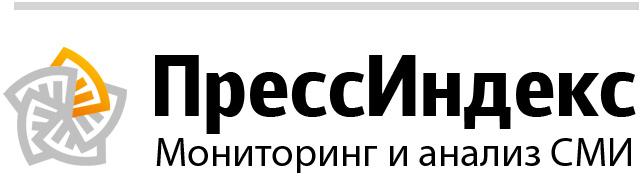 ОглавлениеГУ МЧС России по Республике ТатарстанВ отчете 75 сообщений из них 0 тем и 32 перепечаткиСтатистикаНовости вне сюжетовДТП в г. Лениногорскдата: 20 апреля в 23:36
источник: ГУ МЧС России по Республике ТатарстанДТП в г. Лениногорск 20 апреля 2014 года в 20 ч. 38 мин. в г. Лениногорск, на ул. Ленинградская произошел наезд автомобиля на препятствие. Данные о причинах ДТП и количестве пострадавших уточняются. К ликвидации последствий происшествия привлекались: 8 человек, 4 единицы техники, в том числе от МЧС России 4 человека, 2 единицы техники.
Фото из архива.
Уважаемые участники дорожного движения! Главное управление МЧС России по Республике Татарстан напоминает о необходимости соблюдения установленных правил поведения на дороге. Не забывайте о том, что от вас зависят здоровье и жизни других людей. В случае любой беды вы всегда можете обратиться на единый номер вызова экстренных служб – «112». Звонки принимаются круглосуточно и бесплатно с городских и мобильных телефонов.
«Телефон доверия» ПРЦ МЧС России 8-800-100-11-20
«Телефон доверия» ГУ МЧС России по РТ 8 (843) 292-64-09ДТП в Елабужском МРдата: 20 апреля в 22:39
источник: ГУ МЧС России по Республике ТатарстанДТП в Елабужском МР 20 апреля 2014 года в 16 ч. 45 мин. в Елабужском МР, на 4-м километре автодороги Мурзиха - Токмашка произошел съезд автомобиля в кювет с последующим опрокидыванием. Данные о причинах ДТП и количестве пострадавших уточняются. К ликвидации последствий происшествия привлекались: 8 человек, 3 единицы техники, в том числе от МЧС России 3 человека, 1 единица техники.
Фото из архива.
Уважаемые участники дорожного движения! Главное управление МЧС России по Республике Татарстан напоминает о необходимости соблюдения установленных правил поведения на дороге. Не забывайте о том, что от вас зависят здоровье и жизни других людей. В случае любой беды вы всегда можете обратиться на единый номер вызова экстренных служб – «112». Звонки принимаются круглосуточно и бесплатно с городских и мобильных телефонов.
«Телефон доверия» ПРЦ МЧС России 8-800-100-11-20
«Телефон доверия» ГУ МЧС России по РТ 8 (843) 292-64-09Пожар в Лаишевском МРдата: 20 апреля в 19:45
источник: ГУ МЧС России по Республике ТатарстанПожар в Лаишевском МР 20 апреля 2014 года в 12 ч. 32 мин. произошло возгорание садового дома, расположенного по адресу: Лаишевский МР, село Тетеево, В результате пожара сгорел садовый дом. Площадь пожара составила 20 квадратных метров. Информация о пострадавших уточняется. К ликвидации последствий происшествия привлекались: 8 человек, 3 единиц техники, в том числе от МЧС России 3 человек, 1 единица техники.
Фото из архива.
Уважаемые жители Республики Татарстан! Будьте внимательны и осторожны при обращении с огнем, соблюдайте все правила пожарной безопасности и требования при эксплуатации электроприборов. Берегите свое жилье и жизни от огня!
"Телефон доверия" ПРЦ МЧС России 8-800-100-11-20
"Телефон доверия" ГУ МЧС России по РТ 8 (843) 292-64-09ДТП в Альметьевском МРдата: 20 апреля в 19:34
количество перепечаток: 1
источник: ГУ МЧС России по Республике ТатарстанДТП в Альметьевском МР 20 апреля 2014 года в 07 ч. 21 мин. в Альметьевском МР, поворот на деревню Старое Шугурово произошел съезд автомобиля в кювет. Данные о причинах ДТП и количестве пострадавших уточняются. К ликвидации последствий происшествия привлекались: 8 человек, 3 единицы техники, в том числе от МЧС России 3 человека, 1 единица техники.
Фото из архива.
Уважаемые участники дорожного движения Главное управление МЧС России по Республике Татарстан напоминает о необходимости соблюдения установленных правил поведения на дороге. Не забывайте о том, что от вас зависят здоровье и жизни других людей. В случае любой беды вы всегда можете обратиться на единый номер вызова экстренных служб – «112». Звонки принимаются круглосуточно и бесплатно с городских и мобильных телефонов.
«Телефон доверия» ПРЦ МЧС России 8-800-100-11-20
«Телефон доверия» ГУ МЧС России по РТ 8 (843) 292-64-09ДТП в Зеленодольском МРдата: 20 апреля в 19:23
источник: ГУ МЧС России по Республике ТатарстанДТП в Зеленодольском МР 20 апреля 2014 года в 14 ч. 35 мин. в Зеленодольском МР, поселок Нурлаты, ул. Гагарина произошло столкновение трех автомобилей. Данные о причинах ДТП и количестве пострадавших уточняются. К ликвидации последствий происшествия привлекались: 8 человек, 3 единицы техники, в том числе от МЧС России 3 человека, 1 единица техники.
Фото с места происшествия.
Уважаемые участники дорожного движения! Главное управление МЧС России по Республике Татарстан напоминает о необходимости соблюдения установленных правил поведения на дороге. Не забывайте о том, что от вас зависят здоровье и жизни других людей. В случае любой беды вы всегда можете обратиться на единый номер вызова экстренных служб – «112». Звонки принимаются круглосуточно и бесплатно с городских и мобильных телефонов.
«Телефон доверия» ПРЦ МЧС России 8-800-100-11-20
«Телефон доверия» ГУ МЧС России по РТ 8 (843) 292-64-09ДТП в Спасском МРдата: 20 апреля в 12:42
источник: ГУ МЧС России по Республике ТатарстанДТП в Спасском МР 16 апреля 2014 года в 06 ч. 35 мин. в Спасском МР, на 50–м километре автодороги Болгар – Базарные Матаки произошел съезд в кювет с последующим опрокидыванием. Данные о причинах ДТП и количестве пострадавших уточняются. К ликвидации последствий происшествия привлекались: 9 человек, 4 единицы техники, в том числе от МЧС России 4 человека, 2 единицы техники.
Фото с места происшествия.
Уважаемые участники дорожного движения! Главное управление МЧС России по Республике Татарстан напоминает о необходимости соблюдения установленных правил поведения на дороге. Не забывайте о том, что от вас зависят здоровье и жизни других людей. В случае любой беды вы всегда можете обратиться на единый номер вызова экстренных служб – «112». Звонки принимаются круглосуточно и бесплатно с городских и мобильных телефонов.
«Телефон доверия» ПРЦ МЧС России 8-800-100-11-20
«Телефон доверия» ГУ МЧС России по РТ 8 (843) 292-64-09Пожарные добровольцы Алькеевского района спасли из огня крупный рогатый скот на частном подворьедата: 20 апреля в 09:35
количество перепечаток: 1
источник: ГУ МЧС России по Республике ТатарстанЧастный сарай в н.п Чувашский Брод Алькеевского района, где содержался домашний скот и птица, загорелся 16 апреля около пяти часов утра. Предварительная причина пожара – нарушение правил технической эксплуатации электрооборудования. Во время тушения пожара хозяину дома вместе с добровольцами удалось вывести из горящего сарая пять голов крупного рогатого скота.Пожарные добровольцы по тревожному сигналу были на месте уже через 10 минут . О тделение ДПО Борискино прибыло на пожар на пожарной машине АРС-14 в составе водителя . К этому времени пламя охватило все строение. Через 5 минут добровольцам на подмогу прибыло отделение отдельного поста Юхмачи противопожарной службы Республики Татарстан. Водоснабжение пожарных машин осуществлялось от реки с помощью мотопомп. До приезда основных пожарных подразделений добровольцы взяли огонь в плотное кольцо. В 05 часов 30 минут было ликвидировано открытое горение. В результате пожара огнем уничтожено 1,5 тонны зерна, 36 тюков сена, хранившихся в сарае. Условием, способствующим развитию пожара, является позднее обнаружение.В Верхнеуслонском районе в селе Шеланга добровольцы спасли от огня частный жилой дом. На момент прибытия к месту пожара отделения ДПО «Шеланга» на пожарной автоцистерне АЦ -30 (66) в составе 2 человек происходило открытое горение внутри дома по всей площади, произошло частичное обрушение кровли. Создалась угроза распространения пламени на соседние строения (строящийся дом на расстоянии 5 метров и баня на расстоянии 3 метров). Благодаря оперативным действиям пожарных добровольцев и работников отдельного поста Теньки ППС РТ угрозу распространения огня на соседние строения удалось снять. Заправка водой осуществлялось от пожарного гидранта на расстоянии 1 км.Предварительная причина пожара – неосторожное обращение при курении в нетрезвом состоянии. Условием, способствующим развитию пожара, является позднее обнаружение и сообщение о пожаре, высокая горючесть материалов.Пожар в г. Набережные Челныдата: 20 апреля в 08:40
количество перепечаток: 1
источник: ГУ МЧС России по Республике ТатарстанПожар в г. Набережные Челны 20 апреля 2014 г. в 05:57 поступило сообщение о горении квартиры, расположенной по адресу: г. Набережные Челны, Новый Город. Площадь пожара 8 квадратных метров. Предварительная причина: неосторожное обращение с огнем.
Пострадавших нет. К ликвидации последствий происшествия привлекались: 12 человек, 4 единицы техники, в том числе от МЧС России 9 человек, 3 единицы техники.
Фото из архива.
Уважаемые жители Республики Татарстан Будьте внимательны и осторожны при обращении с огнем, соблюдайте все правила пожарной безопасности и требования при эксплуатации электроприборов. Берегите свое жилье и жизни от огня
"Телефон доверия" ПРЦ МЧС России 8-800-100-11-20
"Телефон доверия" ГУ МЧС России по РТ 8 (843) 292-64-09Пожар в г. Казаньдата: 20 апреля в 08:25
источник: ГУ МЧС России по Республике ТатарстанПожар в г. Казань 20 апреля 2014 г. в 02:36 поступило сообщение о горении строительного вагончика, расположенного по адресу: г. Казань, ул. Малая Крыловка/Серова. Площадь пожара 12 квадратных метров. Предварительная причина: нарушение правил пожарной безопасности при эксплуатации электронагревательных приборов.
Пострадавших нет. К ликвидации последствий происшествия привлекались: 11 человек, 4 единицы техники, в том числе от МЧС России 9 человек, 3 единицы техники.
Фото с места происшествия.
Уважаемые жители Республики Татарстан! Будьте внимательны и осторожны при обращении с огнем, соблюдайте все правила пожарной безопасности и требования при эксплуатации электроприборов. Берегите свое жилье и жизни от огня!
"Телефон доверия" ПРЦ МЧС России 8-800-100-11-20
"Телефон доверия" ГУ МЧС России по РТ 8 (843) 292-64-09Оперативные событиядата: 20 апреля в 08:05
источник: ГУ МЧС России по Республике ТатарстанОперативные событияХарактерные происшествия за минувшие суткидата: 20 апреля в 08:03
количество перепечаток: 2
источник: ГУ МЧС России по Республике ТатарстанПроисшествия за 19 апреля по состоянию на 24.00:Пожарные подразделения ГПС Главного управления МЧС России по РТ выезжали по тревоге 199 раз. Из них на тушение загораний мусора – 18 раз, на тушение сухой травы - 60 раз. Пожарные республики ликвидировали – 13 пожаров, из них в жилом секторе – 6 пожаров. 2 человека, к сожалению, погибли.Причинами пожаров стали: неосторожное обращение с огнем – 3 пожара, НППБ при эксплуатации электронагревательных приборов – 1 пожар, неправильное устройство печи – 2 пожара, нарушение правил монтажа электрооборудования – 1пожар, нарушение правил монтажа электропроводов – 1 пожар, нарушение правил технической эксплуатации электрооборудования – 4 пожара, НППБ при эксплуатации печи – 1 пожар.Выезды подразделений пожарной охраны на проведение аварийно-спасательных работ при ликвидации последствий ДТП - 14 раз. Спасено – 5 человек.Выезды подразделений ДПО на тушение пожаров - 11 раз.Выезды дежурных подразделений ПСС при МЧС РТ – 16 раз. Из них на разблокировку дверей – 5 раз, на ДТП – 3 раза, на прочее – 8 раз.Пожар19.04.2014 г. 20.42 г . Агрыз, ул. Чапаева, дом №66Пожар произошел в частном доме. В ходе тушения пожара обнаружено тело женщины, 1943 г .р. Предварительная причина – нарушение правил монтажа электропроводов.Главное управление МЧС России по РТ предупреждает:· не злоупотребляйте спиртными напитками, никогда не курите в постели!· не оставляйте детей без присмотра, научите их элементарным правилам пожарной безопасности;·- никогда не пользуйтесь неисправной электропроводкой, не перегружайте электросеть, соблюдайте осторожность при использовании электрообогревателей;· не оставляйте включенные электробытовые и газовые приборы без присмотра.Помните: пожар не возникает сам по себе. Его причина - людская халатность и беспечность в обращении с огнем. В состоянии алкогольного опьянения человек теряет контроль над собой и своими действиями, и тем более не может нести никакой ответственности за жизнь другого человека.Оперативные событиядата: 20 апреля в 06:28
источник: ГУ МЧС России по Республике ТатарстанОперативные события
Элемент не найден!Пожар в Алексеевском МРдата: 20 апреля в 01:07
источник: ГУ МЧС России по Республике ТатарстанПожар в Алексеевском МР 19 апреля 2014 г. в 22:30 у н.п. Базяково Алексеевского района в результате неосторожного обращения с огнем, от костра произошло возгорание одежды на мужчине. К сожалению, пострадавшего спасти не удалось. К ликвидации последствий происшествия привлекались: 6 человек, 3 единицы техники, в том числе от МЧС России 2 человека, 1 единица техники.
Фото из архива.
Уважаемые жители Республики Татарстан! Будьте внимательны и осторожны при обращении с огнем, соблюдайте все правила пожарной безопасности и требования при эксплуатации электроприборов. Берегите свое жилье и жизни от огня!
"Телефон доверия" ПРЦ МЧС России 8-800-100-11-20
"Телефон доверия" ГУ МЧС России по РТ 8 (843) 292-64-09Пожар в Алькеевском МРдата: 20 апреля в 00:56
количество перепечаток: 1
источник: ГУ МЧС России по Республике ТатарстанПожар в Алькеевском МР 19 апреля 2014 г. в 21:35 поступило сообщение о горении нежилого частного дома, расположенного по адресу: Алькеевский район, д. Верхнее Колчурино, ул. Первого Мая. Площадь пожара 20 квадратных метров. Предварительная причина: нарушение правил технической эксплуатации электрооборудования.
Пострадавших нет. К ликвидации последствий происшествия привлекались: 12 человек, 6 единиц техники, в том числе от МЧС России 6 человек, 3 единицы техники.
Фото из архива.
Уважаемые жители Республики Татарстан! Будьте внимательны и осторожны при обращении с огнем, соблюдайте все правила пожарной безопасности и требования при эксплуатации электроприборов. Берегите свое жилье и жизни от огня!
"Телефон доверия" ПРЦ МЧС России 8-800-100-11-20
"Телефон доверия" ГУ МЧС России по РТ 8 (843) 292-64-09Пожар в Агрызком МРдата: 20 апреля в 00:15
количество перепечаток: 1
источник: ГУ МЧС России по Республике ТатарстанПожар в Агрызком МР 19 апреля 2014 г. в 20:42 поступило сообщение о горении частного дома, расположенного по адресу: г. Агрыз, ул. Чапаева. Площадь пожара 60 квадратных метров. Предварительная причина: нарушение правил монтажа электрооборудования. Данные по пострадавшим уточняются. К ликвидации последствий происшествия привлекались: 20 человек, 7 единиц техники, в том числе от МЧС России 15 человек, 5 единиц техники.
Фото с места происшествия.
Уважаемые жители Республики Татарстан! Будьте внимательны и осторожны при обращении с огнем, соблюдайте все правила пожарной безопасности и требования при эксплуатации электроприборов. Берегите свое жилье и жизни от огня!
"Телефон доверия" ПРЦ МЧС России 8-800-100-11-20
"Телефон доверия" ГУ МЧС России по РТ 8 (843) 292-64-09ДТП в г. Казаньдата: 19 апреля в 23:17
количество перепечаток: 1
источник: ГУ МЧС России по Республике ТатарстанДТП в г. Казань 19 апреля 2014 г. в 22:48 поступило сообщение о ДТП в г. Казани, ул. Сахарова: столкновение двух автомобилей. Пострадал один человек. К ликвидации последствий происшествия привлекались: 10 человек, 3 единицы техники, в том числе от МЧС России 5 человек, 2 единицы техники.
Фото с архива .
Уважаемые участники дорожного движения! Главное управление МЧС России по Республике Татарстан напоминает о необходимости соблюдения установленных правил поведения на дороге. Не забывайте о том, что от вас зависят здоровье и жизни других людей. В случае любой беды вы всегда можете обратиться на единый номер вызова экстренных служб – «112». Звонки принимаются круглосуточно и бесплатно с городских и мобильных телефонов.
«Телефон доверия» ПРЦ МЧС России 8-800-100-11-20
«Телефон доверия» ГУ МЧС России по РТ 8 (843) 292-64-09Пожар в Зеленодольском МРдата: 19 апреля в 20:53
источник: ГУ МЧС России по Республике ТатарстанПожар в Зеленодольском МР 19 апреля 2014 г. в 16:50 поступило сообщение о горении частной бани, расположенной по адресу: г. Зеленодольск, ул. Подгорная. Площадь пожара: 24 квадратных метров. Предварительная причина: неправильное устройство и неисправность отопительной печи и дымоходов. Пострадавших нет. К ликвидации последствий происшествия привлекались: 8 человек, 2 единицы техники, в том числе от МЧС России 8 человека, 2 единицы техники.
Фото с места происшествия.
Уважаемые жители Республики Татарстан! Будьте внимательны и осторожны при обращении с огнем, соблюдайте все правила пожарной безопасности и требования при эксплуатации электроприборов. Берегите свое жилье и жизни от огня!
"Телефон доверия" ПРЦ МЧС России 8-800-100-11-20
"Телефон доверия" ГУ МЧС России по РТ 8 (843) 292-64-09Пожар в Рыбно-Слободском МРдата: 19 апреля в 20:43
источник: ГУ МЧС России по Республике ТатарстанПожар в Рыбно-Слободском МР 19 апреля 2014 г. в 14:50 поступило сообщение о горении частной бани, расположенной по адресу: Рыбно-Слободский район, с. Новый Арыш, ул. Советская. Площадь пожара 20 квадратных метров. Предварительная причина: нарушение правил пожарной безопасности при эксплуатации печи.
Пострадавших нет. К ликвидации последствий происшествия привлекались: 3 человека, 2 единицы техники, в том числе от МЧС России 2 человека, 1 единица техники.
Фото с места происшествия.
Уважаемые жители Республики Татарстан! Будьте внимательны и осторожны при обращении с огнем, соблюдайте все правила пожарной безопасности и требования при эксплуатации электроприборов. Берегите свое жилье и жизни от огня!
"Телефон доверия" ПРЦ МЧС России 8-800-100-11-20
"Телефон доверия" ГУ МЧС России по РТ 8 (843) 292-64-09ДТП в Балтасинском МРдата: 19 апреля в 16:30
источник: ГУ МЧС России по Республике ТатарстанДТП в Балтасинском МР 19 апреля 2014 г. в 14:54 поступило сообщение о ДТП в Балтасинском районе, с. Средний Кушкет: столкновение двух автомобилей. Пострадавших нет. К ликвидации последствий происшествия привлекались: 4 человека, 2 единицы техники, в том числе от МЧС России 2 человека, 1 единица техники.
Фото с места происшествия.
Уважаемые участники дорожного движения Главное управление МЧС России по Республике Татарстан напоминает о необходимости соблюдения установленных правил поведения на дороге. Не забывайте о том, что от вас зависят здоровье и жизни других людей. В случае любой беды вы всегда можете обратиться на единый номер вызова экстренных служб – «112». Звонки принимаются круглосуточно и бесплатно с городских и мобильных телефонов.
«Телефон доверия» ПРЦ МЧС России 8-800-100-11-20
«Телефон доверия» ГУ МЧС России по РТ 8 (843) 292-64-09Пожар в г. Казаньдата: 19 апреля в 13:50
количество перепечаток: 1
источник: ГУ МЧС России по Республике ТатарстанПожар в г. Казань 19 апреля 2014 г. в 09:38 поступило сообщение о горении садового дома, расположенного по адресу: г. Казань, п. Сухая Река, садоводческое общество «Сад КАПО №10. Площадь пожара 15 квадратных метров. Предварительная причина: неосторожное обращение с огнем. Пострадавших нет. К ликвидации последствий происшествия привлекались: 12 человек, 5 единиц техники, в том числе от МЧС России 6 человек, 3 единицы техники.
Фото с архива.
Уважаемые жители Республики Татарстан Будьте внимательны и осторожны при обращении с огнем, соблюдайте все правила пожарной безопасности и требования при эксплуатации электроприборов. Берегите свое жилье и жизни от огня
"Телефон доверия" ПРЦ МЧС России 8-800-100-11-20
"Телефон доверия" ГУ МЧС России по РТ 8 (843) 292-64-09ДТП в Нижнекамском МРдата: 19 апреля в 13:30
источник: ГУ МЧС России по Республике ТатарстанДТП в Нижнекамском МР 19 апреля 2014 г. в 10:54 поступило сообщение о ДТП в Нижнекамском районе, с. Байданкино: столкновение двух автомобилей. Данные о причинах ДТП и количестве пострадавших уточняются. К ликвидации последствий происшествия привлекались: 23 человека, 7 единиц техники, в том числе от МЧС России 12 человек, 4 единицы техники.
Фото с места происшествия.
Уважаемые участники дорожного движения! Главное управление МЧС России по Республике Татарстан напоминает о необходимости соблюдения установленных правил поведения на дороге. Не забывайте о том, что от вас зависят здоровье и жизни других людей. В случае любой беды вы всегда можете обратиться на единый номер вызова экстренных служб – «112». Звонки принимаются круглосуточно и бесплатно с городских и мобильных телефонов.
«Телефон доверия» ПРЦ МЧС России 8-800-100-11-20
«Телефон доверия» ГУ МЧС России по РТ 8 (843) 292-64-09Пожар в Рыбно-Слободском МРдата: 19 апреля в 11:21
количество перепечаток: 1
источник: ГУ МЧС России по Республике ТатарстанПожар в Рыбно-Слободском МР 19 апреля 2014 г. в 08:30 поступило сообщение о горении частных сараев, расположенных по адресу: п.г.т. Рыбная Слобода, ул. Молодежная. Площадь пожара 134 квадратных метров. Предварительная причина: нарушение правил технической эксплуатации электрооборудования. Пострадавших нет. К ликвидации последствий происшествия привлекались: 18 человек, 9 единиц техники, в том числе от МЧС России 10 человек, 4 единицы техники.
Фото с места происшествия.
Уважаемые жители Республики Татарстан! Будьте внимательны и осторожны при обращении с огнем, соблюдайте все правила пожарной безопасности и требования при эксплуатации электроприборов. Берегите свое жилье и жизни от огня!
"Телефон доверия" ПРЦ МЧС России 8-800-100-11-20
"Телефон доверия" ГУ МЧС России по РТ 8 (843) 292-64-09Характерные происшествия за минувшие суткидата: 19 апреля в 10:53
количество перепечаток: 2
источник: ГУ МЧС России по Республике ТатарстанПроисшествия за 18 апреля по состоянию на 24.00:Пожарные подразделения ГПС Главного управления МЧС России по РТ выезжали по тревоге 119 раз. Из них на тушение загораний мусора – 13 раз, на тушение сухой травы - 25 раз. Пожарные республики ликвидировали – 9 пожаров, из них в жилом секторе – 5 пожаров. Спасено 3 теленка.Причинами пожаров стали: неосторожное обращение с огнем – 1пожар, НППБ при эксплуатации бытовых электроприборов – 2 пожара, неправильное устройство печи – 1 пожар, устанавливается – 4 пожара, поджог - 1 пожар.Выезды подразделений пожарной охраны на проведение аварийно-спасательных работ при ликвидации последствий ДТП - 8 раз. Спасено – 3 человека.Выезды подразделений ДПО на тушение пожаров - 9 раз.Выезды дежурных подразделений ПСС при МЧС РТ – 14 раз. Из них на разблокировку дверей – 6 раз, на оказание первой медицинской помощи – 1 раз, на проверку систем центрального оповещения – 3 раза, на мониторинг паводковой обстановки – 3 раза, на профилактическую беседу с рыбаками – 1 раз.Пожары18.04.2014 г. 10.25 г. Сармановский МР, д. Пробуждение, ул. Татарстан, дом № 9. Фармацевтический аптечный пункт.Горение одноэтажного кирпичного фармацевтического аптечного пункта размером в плане 10х8м. Площадь пожара 80 кв.м.Предварительная причина пожара – устанавливается.18.04.2014 г. 12.04 г. Елабужский МР, с. Лекарево, ООО Агрофирма «Вятские Зори».Горение одноэтажного кирпичного телятника размером в плане 15х60 м. Площадь пожара 900 кв.м. В результате пожара погибло 214 теленка. 3 теленка спасены сотрудниками агрофирмы.Предварительная причина пожара – нарушение правил пожарной безопасности при устройстве и эксплуатации электрооборудования.Гидрологическая обстановкаНа Куйбышевском водохранилище уровень воды повысился на 3 см., до критического уровня осталось 1,62 м.На Нижнекамском водохранилище уровень воды понизился на 2 см., до критического уровня осталось 2,65 м.Уровни воды на реках, по состоянию на утро, повсеместно наблюдаются ниже среднемноголетних опасных значений.Главное управление МЧС России по РТ предупреждает:· не злоупотребляйте спиртными напитками, никогда не курите в постели!· не оставляйте детей без присмотра, научите их элементарным правилам пожарной безопасности;·- никогда не пользуйтесь неисправной электропроводкой, не перегружайте электросеть, соблюдайте осторожность при использовании электрообогревателей;· не оставляйте включенные электробытовые и газовые приборы без присмотра.Помните: пожар не возникает сам по себе. Его причина - людская халатность и беспечность в обращении с огнем. В состоянии алкогольного опьянения человек теряет контроль над собой и своими действиями, и тем более не может нести никакой ответственности за жизнь другого человека.ДТП в Альметьевском МРдата: 19 апреля в 10:50
источник: ГУ МЧС России по Республике ТатарстанДТП в Альметьевском МР 19 апреля 2014 г. в 09:17 поступило сообщение о ДТП в Альметьевском районе, 15 км автодороги «Альметьевск- Набережные Челны»: столкновение двух транспортных средств. Пострадал один человек. К ликвидации последствий происшествия привлекались: 8 человек, 3 единицы техники, в том числе от МЧС России 4 человека, 1 единица техники.
Фото с архива.
Уважаемые участники дорожного движения! Главное управление МЧС России по Республике Татарстан напоминает о необходимости соблюдения установленных правил поведения на дороге. Не забывайте о том, что от вас зависят здоровье и жизни других людей. В случае любой беды вы всегда можете обратиться на единый номер вызова экстренных служб – «112». Звонки принимаются круглосуточно и бесплатно с городских и мобильных телефонов.
«Телефон доверия» ПРЦ МЧС России 8-800-100-11-20
«Телефон доверия» ГУ МЧС России по РТ 8 (843) 292-64-09Впервые созданные боевые расчеты добровольных пожарных дружин кафе и ресторанов встретились на боевой эстафетедата: 19 апреля в 10:24
количество перепечаток: 1
источник: ГУ МЧС России по Республике ТатарстанСегодня спортивная площадка в Парке Победы в городе Казани превратилась в полигон соревнований добровольных пожарных дружин кафе и ресторанов УК «ОФС» г. Казани. Добровольцы-рестораторы – это ноу-хау Татарстана, созданы они впервые, впервые и соревнуются друг с другом.Организованы боевые расчеты ДПД из обычных работников учреждений досуга и питания. В рядах тех, кто первыми примутся тушить пожар, эвакуировать и спасать посетителей – официанты, повара, бармены и администраторы. Примечательно, что инициаторами выступили сами рестораторы, озадачившиеся созданием максимально безопасного отдыха для своих клиентов.Хочется отметить, что все добровольные пожарные дружины прошли спецподготовку. Около двух месяцев все сотрудники кафе и ресторанов получали теоретические и практические знания от сотрудников МЧС. Практическую отработку тушения пожаров отрабатывали на базе казанской пожарной части ОФПС-5 по РТ.Устроителями мероприятия выступили УК «ОФС», МЧС Республики Татарстан и Главное управление МЧС России по Республике Татарстан. Соревнования, уверены организаторы покажут готовность боевых расчетов работать в реальных условиях огня и дыма, помогут участникам отработать действия при ликвидации загораний и вести своевременный контроль за противопожарным оборудованием.Генеральный директор Управляющей компании «ОФС» г. Казани Михаил Клопоух отметил важность создания на объектах с массовым пребыванием людей добровольных пожарных дружин.- Наша задача не только накормить посетителей, но и обеспечить максимально комфортное и безопасное предприятие для наших гостей, - подчеркнул Михаил Клопоух. – Надеюсь, что данное соревнование положит хорошее начало для всех ресторанов города Казани.В соревнованиях приняли участие 7 команд из 7 учреждений питания и отдыха города по 4 участника в каждой добровольной команде: ОФС «Пушкино», ОФС «Штат 51», ОФС «Ривьера», ОФС «Декабристов», ОФС «Бирлога», ОФС «Савиново», ОФС «Башня».Начались соревнования, как и водится в реальной жизни, с обнаружения пожара и сообщении о нем в пожарную охрану. На этом этапе первый участник бежит к телефону, имитирует набор номера «112», сообщает о загорании по установленной форме «Пожар произошел в ресторане « ITALIANO » по адресу: ул. Чистопольская, дом 3, загорание происходит на первом этаже, в помещении кухни, горит фритюрница, в ресторане находится 25 человек, производится эвакуация людей, вызывал Иванов Иван, телефон 221-61-35» . Члены судейской комиссии следят за четким выполнением задания.Далее участник бежит к финишу первого этапа, где его уже поджидает второй участник. Двое добровольцев тушат кошмой (противопожарным полотном) горящий манекен. Условного человека необходимо накрыть противопожарным полотном и повалить на землю, полностью погасив пламя.Прибыв на линию второго этапа, участник номер 2, берет огнетушитель, подбегает к горящему противню и тушит огонь с огнетушителем. Далее участник данного этапа бежит к третьему этапу для передачи эстафеты.На третьем этапе участвуют два участника от команды. Получив эстафету, они подбегают к свернутому рукаву и пожарному стволу. Один из добровольцев берет один конец рукава и прокладывает рукавную линию, присоединяя пожарный ствол. Последний участник команды в это время подсоединяет второй конец рукавной линии к пожарному трехходовому разветвлению и открывает его. Задача добровольца сбить фишку, установленную на расстоянии 5 метров, струей воды (давление воды не менее 3 атм.). Судья на этапе фиксирует время, после подачи звукового и светового сигнала при заполнении мишени водой.При подсчете результатов жюри учитывало время прохождения боевой эстафеты и наличие штрафных очков. К сожалению, участь штрафных баллов не обошла команду ОФС «Штат 51». На третьем этапе, по тушению горячего противня, была выполнена ошибка, в результате чего противень вновь загорелся. Из-за этого команда получила штрафные 10 секунд.Завершающая эстафету команда ОФС «Берлога» вырвали третье место из рук ОФС «Декабристов». Как поделились участницы команды, сама эстафета им очень понравилась, но были и трудности, к счастью не связанные с тушением. Главной тяжестью для девчонок, в буквальном смысле, стали сапоги пожарных.Все расчеты показали хорошую подготовку и владение навыками ликвидации очагов возгорания при помощи первичных средств пожаротушения, отметил главный судья соревнований – начальник Управления организации пожаротушения полковник внутренней службы Константин Чанышев.Участникам были вручены свидетельства добровольных пожарных дружин, дипломы и памятные призы.Самой быстрой и ловкой командой, больше всех готовой к реальным огненным условиям стала команда добровольцев ОФС «Башня». Их лучшее время прохождения дистанции 1 минута и 26 секунд. Они по праву стали обладателями переходящего Кубка добровольных пожарных дружин.Как признались победители состязаний, выиграть им помогла сплоченность, вера в себя и своих коллег.Пожар в Тюлячинском МРдата: 19 апреля в 07:55
количество перепечаток: 1
источник: ГУ МЧС России по Республике ТатарстанПожар в Тюлячинском МР 18 апреля 2014 г. в 23:54 поступило сообщение о горении частного дома, расположенного по адресу: Тюлячинский район, с. Алан, ул. Школьная. Площадь пожара 36 квадратных метров. Предварительная причина: несоблюдение правил пожарной безопасности при эксплуатации бытового электрооборудования. Пострадавших нет. К ликвидации последствий происшествия привлекались: 17 человек, 8 единиц техники, в том числе от МЧС России 10 человек, 5 единиц техники.
Фото с места происшествия.
Уважаемые жители Республики Татарстан! Будьте внимательны и осторожны при обращении с огнем, соблюдайте все правила пожарной безопасности и требования при эксплуатации электроприборов. Берегите свое жилье и жизни от огня!
"Телефон доверия" ПРЦ МЧС России 8-800-100-11-20
"Телефон доверия" ГУ МЧС России по РТ 8 (843) 292-64-09Пожар в Кукморском МРдата: 19 апреля в 07:55
источник: ГУ МЧС России по Республике ТатарстанПожар в Кукморском МР 19 апреля 2014 г. в 01:56 поступило сообщение о горении магазина, расположенного по адресу: Кукморский район, д. Большой Кукмор, ул.Вахитова. Площадь пожара 53 квадратных метра. Причина: устанавливается. Пострадавших нет. К ликвидации последствий происшествия привлекались: 9 человек, 4 единицы техники, в том числе от МЧС России 8 человек, 3 единицы техники.
Фото с места происшествия.
Уважаемые жители Республики Татарстан! Будьте внимательны и осторожны при обращении с огнем, соблюдайте все правила пожарной безопасности и требования при эксплуатации электроприборов. Берегите свое жилье и жизни от огня!
"Телефон доверия" ПРЦ МЧС России 8-800-100-11-20
"Телефон доверия" ГУ МЧС России по РТ 8 (843) 292-64-09ДТП в Тукаевском МРдата: 19 апреля в 00:55
количество перепечаток: 1
источник: ГУ МЧС России по Республике ТатарстанДТП в Тукаевском МР 18 апреля 2014 г. в 18:24 произошло ДТП в Тукаевском районе, 1065 км автодороги М-7 «Волга» - Наезд на пешехода. Данные о причинах ДТП и количестве пострадавших уточняются. К ликвидации последствий происшествия привлекались: 10 человек, 3 единицы техники, в том числе от МЧС России 5 человек, 1 единица техники.
Фото из архива.
Уважаемые участники дорожного движения! Главное управление МЧС России по Республике Татарстан напоминает о необходимости соблюдения установленных правил поведения на дороге. Не забывайте о том, что от вас зависят здоровье и жизни других людей. В случае любой беды вы всегда можете обратиться на единый номер вызова экстренных служб – «112». Звонки принимаются круглосуточно и бесплатно с городских и мобильных телефонов.
«Телефон доверия» ПРЦ МЧС России 8-800-100-11-20
«Телефон доверия» ГУ МЧС России по РТ 8 (843) 292-64-09ДТП в г. Казаньдата: 19 апреля в 00:29
источник: ГУ МЧС России по Республике ТатарстанДТП в г. Казань 18 апреля 2014 г. в 13:35 произошло ДТП в г. Казань, п. Самосырово, полигон твердых бытовых отходов - ДТП с горением. Данные о причинах ДТП и количестве пострадавших уточняются. К ликвидации последствий происшествия привлекались: 8 человек, 3 единицы техники, в том числе от МЧС России 4 человека, 1 единица техники.
Фото из архива.
Уважаемые участники дорожного движения! Главное управление МЧС России по Республике Татарстан напоминает о необходимости соблюдения установленных правил поведения на дороге. Не забывайте о том, что от вас зависят здоровье и жизни других людей. В случае любой беды вы всегда можете обратиться на единый номер вызова экстренных служб – «112». Звонки принимаются круглосуточно и бесплатно с городских и мобильных телефонов.
«Телефон доверия» ПРЦ МЧС России 8-800-100-11-20
«Телефон доверия» ГУ МЧС России по РТ 8 (843) 292-64-09Пожар в Сармановском МРдата: 18 апреля в 22:25
количество перепечаток: 1
источник: ГУ МЧС России по Республике ТатарстанПожар в Сармановском МР 18 апреля 2014 г. в 10:25 поступило сообщение о горении частного дома, расположенного по адресу: Сармановский район, д. Пробуждение, ул. Хади Такташ. Площадь пожара 80 квадратных метров. Причина: устанавливается. Пострадавших нет. К ликвидации последствий происшествия привлекались: 12 человек, 4 единицы техники, в том числе от МЧС России 8 человек, 2 единицы техники.
Фото с места происшествия.
Уважаемые жители Республики Татарстан Будьте внимательны и осторожны при обращении с огнем, соблюдайте все правила пожарной безопасности и требования при эксплуатации электроприборов. Берегите свое жилье и жизни от огня
"Телефон доверия" ПРЦ МЧС России 8-800-100-11-20
"Телефон доверия" ГУ МЧС России по РТ 8 (843) 292-64-09Пожар в Новошешминском МРдата: 18 апреля в 22:25
количество перепечаток: 1
источник: ГУ МЧС России по Республике ТатарстанПожар в Новошешминском МР 18 апреля 2014 г. в 18:01 поступило сообщение о горении квартиры, расположенной по адресу: Новошешминский район, с. Азеево, ул. Молодежная. Площадь пожара 12 квадратных метров. Предварительная причина: несоблюдение правил пожарной безопасности при эксплуатации электробытовых приборов. Пострадавших нет. К ликвидации последствий происшествия привлекались: 16 человек, 6 единиц техники, в том числе от МЧС России 11 человек, 4 единицы техники.
Фото с места происшествия.
Уважаемые жители Республики Татарстан Будьте внимательны и осторожны при обращении с огнем, соблюдайте все правила пожарной безопасности и требования при эксплуатации электроприборов. Берегите свое жилье и жизни от огня
"Телефон доверия" ПРЦ МЧС России 8-800-100-11-20
"Телефон доверия" ГУ МЧС России по РТ 8 (843) 292-64-09Пожар в г.Н.Челныдата: 18 апреля в 15:53
количество перепечаток: 2
источник: ГУ МЧС России по Республике ТатарстанПожар в г.Н.Челны 17 апреля 2014 г. в 13 ч.00 мин. произошло возгорание утеплителя с внешней стороны картонно-бумажного комбината им. С.П. Титова, расположенного по адресу: г. Набережные Челны, ул. Народная. В результате пожара происходило тление утеплителя на площади 800 квадратных метров. Информация о пострадавших уточняется. К ликвидации последствий происшествия привлекались: 31 человек, 9 единиц техники, в том числе от МЧС России 18 человек, 5 единиц техники.
Фото с места происшествия
Уважаемые жители Республики Татарстан! Будьте внимательны и осторожны при обращении с огнем, соблюдайте все правила пожарной безопасности и требования при эксплуатации электроприборов. Берегите свое жилье и жизни от огня!
"Телефон доверия" ПРЦ МЧС России 8-800-100-11-20
"Телефон доверия" ГУ МЧС России по РТ 8 (843) 292-64-09Пожар в г. Казанидата: 18 апреля в 15:53
количество перепечаток: 1
источник: ГУ МЧС России по Республике ТатарстанПожар в г. Казани 17 апреля 2014 г. в 12 ч. 25 мин. произошло возгорание в подъезде по адресу: г. Казань, ул. Карбышева. Площадь пожара 15 квадратных метров. Информация о пострадавших уточняется. К ликвидации последствий происшествия привлекались: 12 человек, 3 единицы техники, в том числе от МЧС России 12 человек, 3 единицы техники.
Фото с места происшествия
Уважаемые жители Республики Татарстан! Будьте внимательны и осторожны при обращении с огнем, соблюдайте все правила пожарной безопасности и требования при эксплуатации электроприборов. Берегите свое жилье и жизни от огня!
"Телефон доверия" ПРЦ МЧС России 8-800-100-11-20
"Телефон доверия" ГУ МЧС России по РТ 8 (843) 292-64-09Пожар в Елабужском МРдата: 18 апреля в 15:53
источник: ГУ МЧС России по Республике ТатарстанПожар в Елабужском МР 18.04.2014 г. в 12:55 минут поступило сообщение о горении кровли в телятнике расположенного по адресу: Елабужский район н.п. Лекарево. Причина: уточняется. Пострадавших нет. К ликвидации последствий происшествия привлекались: 23 человека, 10 единиц техники, в том числе от МЧС России 16 человек, 6 единиц техники.
Фото с места происшествия.
Уважаемые жители Республики Татарстан! Будьте внимательны и осторожны при обращении с огнем, соблюдайте все правила пожарной безопасности и требования при эксплуатации электроприборов. Берегите свое жилье и жизни от огня!
"Телефон доверия" ПРЦ МЧС России 8-800-100-11-20
"Телефон доверия" ГУ МЧС России по РТ 8 (843) 292-64-09Пожар в г. Набережные Челныдата: 18 апреля в 15:53
источник: ГУ МЧС России по Республике ТатарстанПожар в г. Набережные Челны 18 апреля 2014 г. в 06:50 поступило сообщение о задымлении в квартире, расположенного по адресу: г. Набережные Челны, Новый Город. В результате пожара сгорели домашние вещи и бытовая техника. Площадь пожара 15 квадратных метров. Предварительная причина: Неосторожное обращение с огнем. Пострадавших нет. К ликвидации последствий происшествия привлекались: 22 человека, 5 единиц техники, в том числе от МЧС России 18 человек, 4 единицы техники.
Фото из архива.
Уважаемые жители Республики Татарстан! Будьте внимательны и осторожны при обращении с огнем, соблюдайте все правила пожарной безопасности и требования при эксплуатации электроприборов. Берегите свое жилье и жизни от огня!
"Телефон доверия" ПРЦ МЧС России 8-800-100-11-20
"Телефон доверия" ГУ МЧС России по РТ 8 (843) 292-64-09Пожар в г. Казаньдата: 18 апреля в 15:53
источник: ГУ МЧС России по Республике ТатарстанПожар в г. Казань 18 апреля 2014 г. в 03:31 поступило сообщение о горении частного дома, расположенного по адресу: г. Казань, п. Щербаково, ул. Центральная. Площадь пожара 200 квадратных метров. Предварительная причина: нарушение правил пожарной безопасности при эксплуатации электроприборов. Пострадавших нет. К ликвидации последствий происшествия привлекались: 26 человек, 6 единиц техники, в том числе от МЧС России 20 человек, 4 единицы техники.
Фото с места происшествия.
Уважаемые жители Республики Татарстан! Будьте внимательны и осторожны при обращении с огнем, соблюдайте все правила пожарной безопасности и требования при эксплуатации электроприборов. Берегите свое жилье и жизни от огня!
"Телефон доверия" ПРЦ МЧС России 8-800-100-11-20
"Телефон доверия" ГУ МЧС России по РТ 8 (843) 292-64-09ДТП в г. Казаньдата: 18 апреля в 15:53
источник: ГУ МЧС России по Республике ТатарстанДТП в г. Казань 17 апреля 2014 года в 20 ч. 55 мин. г. Казань, ул. Абжалилова. Наезд на пешехода. Данные о причинах ДТП и количестве пострадавших уточняются. К ликвидации последствий происшествия привлекались: 7 человек, 3 единицы техники, в том числе от МЧС России 4 человека, 1 единица техники.
Фото с места происшествия
Уважаемые участники дорожного движения! Главное управление МЧС России по Республике Татарстан напоминает о необходимости соблюдения установленных правил поведения на дороге. Не забывайте о том, что от вас зависят здоровье и жизни других людей. В случае любой беды вы всегда можете обратиться на единый номер вызова экстренных служб – «112». Звонки принимаются круглосуточно и бесплатно с городских и мобильных телефонов.
«Телефон доверия» ПРЦ МЧС России 8-800-100-11-20
«Телефон доверия» ГУ МЧС России по РТ 8 (843) 292-64-09В Татарстане прошла проверка системы оповещения населениядата: 18 апреля в 15:13
количество перепечаток: 1
источник: ГУ МЧС России по Республике ТатарстанПроверка системы оповещения населения республики проводилась сегодня в городах и населенных пунктах Татарстана. Жители вновь услышали звуки сирен, голос диктора и получили СМС-сообщения с информированием о проводимой в республике проверки системы оповещения. Мероприятия проводились во исполнение распоряжения Кабинета Министров Республики Татарстан с целью плановой технической проверки готовности региональной автоматизированной системы централизованного оповещения населения (РАСЦО) и комплексной системы экстренного оповещения населения (КСЭОН).
Цель проведения тренировки - определение степени готовности региональной системы оповещения Республики Татарстан. При оповещении населения с 10 до 12 часов были задействованы сети электросирен и речевых сиренных установок, установленных в населенных пунктах, терминальные комплексы общероссийской комплексной системы информирования и оповещения населения (ОКСИОН) в Казани и Набережных Челнах, расположенные у торговых комплексов, и терминалы системы защиты от чрезвычайных ситуаций природного и техногенного характера, информирования и оповещения населения на транспорте (СЗИОНТ), расположенные в казанском метрополитене, а также локальные системы оповещения в районах размещения потенциально опасных объектов экономики на территории муниципальных образований.
Также в рамках реализации на территории республики пилотного проекта была задействована система Cell Broadcast. Система позволяет оповещать население в максимально кратчайшие сроки при условии, если у абонента включена специальная услуга, встроенная в телефон, и он находится в зоне чрезвычайной ситуации или на конкретной территории республики. По итогам технической проверки выявлено, что: 1. Оповещение руководящего состава, органов управления муниципальных образований и населения осуществлялось оперативным дежурным городского пункта управления МЧС РТ и оперативной дежурной сменой ЦУКС главного управления с централизованным включением электросирен на всей территории Республики Татарстан и последующей передачей речевого сообщения по радио и телевидению. Охват оповещения населения в Республике Татарстан электросиренами составил 68% (в том числе по городу Казани около 62 %). Населенные пункты и районы, неохваченные электросиренами оповещались с использованием сигнально-громкоговорящих устройств на специальных автомобилях, а также главами сельских поселений и старостами с использованием культовых объектов (мечети и церкви) и звуковых устройств в населенных пунктах. После доведения сигнала «Внимание всем» речевая информация доводилась по телевизионным, радиоканалам и речевым-сиренным установкам. Проведено информирование и оповещение населения с использованием 40 терминальных комплексов ОКСИОН Республики Татарстан: 32 терминальных комплекса ОКСИОН в г. Казань; 8 терминальных комплексов ОКСИОН в г. Набережные Челны. Оповещение проводилось в период с 10.05 до 12.00 17 апреля 2014 года. Охват оповещения населения составил около 0,2 % . Так же была организована смс-рассылка посредством 4 сотовых компаний (Билайн, МТС, Мегафон, НСС). Охват оповещения населения операторами сотовой связи составил около 65%. 2. Оповещение руководящего состава Республики Татарстан, единых дежурно-диспетчерских служб и дежурных служб органов внутренних дел муниципальных образований Республики Татарстан, а также личного состава Главного управления МЧС России по Республике Татарстан и МЧС Республики Татарстан осуществлялось по автоматизированной системе оповещения «Ассамблея». Кроме того, проведено оповещение дежурных служб органов исполнительной власти Республики Татарстан, территориальных органов федеральных органов исполнительной власти в Республике Татарстан, единых дежурно-диспетчерских служб и дежурных служб органов внутренних дел муниципальных образований Республики Татарстан по автоматизированной системе оповещения «Ассамблея». Оповещение по автоматизированной системе оповещения «Ассамблея» проведено в установленные сроки.
Таким образом, проверка Региональной автоматизированной системы централизованного оповещения гражданской обороны Республики Татарстан проведена в полном объеме. Охват населения оповещением в течение первого часа данной системой составил около 83%, в том числе: электросиренами – 68%; автомобилями оперативных служб с СГУ – 40%; по теле- и радиоканалам - 58%, Эффективность работы оценивается удовлетворительно. 3. Охват населения оповещением рассылкой СМС сообщений операторами сотовой связи составил 65%, ОКСИОН – 0,2%. Региональная автоматизированная система централизованного оповещения гражданской обороны Республики Татарстан «Ограничено работоспособна», находится в постоянной готовности к задействованию. Предложения по дальнейшему развитию системы централизованного оповещения населения будут направлены руководству республики и МЧС России.Сотрудники Госпожнадзора привлечены для обеспечения пожарной безопасности в период проведения религиозного праздника Пасха Христовадата: 18 апреля в 14:13
количество перепечаток: 4
источник: ГУ МЧС России по Республике ТатарстанУправлением надзорной деятельности ГУ МЧС России по Республике Татарстан разработан и осуществлен комплекс организационных и практических мероприятий направленных на обеспечение пожарной безопасности в период проведения религиозного праздника Пасха Христова, в части реализации, которого подготовлено и направлено в территориальные подразделения надзорной деятельности соответствующее указание.В соответствии с указанием территориальными подразделениями надзорной деятельности взяты на учет все места проведения праздничных мероприятий. В части осуществления функций надзорной деятельности на 24 объектах проведены мероприятия по надзору и на 127 профилактические осмотры по соблюдению требований пожарной безопасности.В ходе проверок особое внимание уделялось состоянию электрооборудования, путей эвакуации, наличию и исправности установок автоматической пожарной сигнализации и систем оповещения людей о пожаре, а также обеспеченности объектов противопожарным водоснабжением и первичными средствами пожаротушения.Праздничные мероприятия, посвященные празднику «Пасха» будут проводиться в ночь с 19 на 20 апреля 2014 г. в 43 муниципальных районах на 237 объектах.Проведение данного религиозного праздника будут сопровождаться проведением Крестного хода. Крестный ход, как правило, проводится в полночь.Для обеспечения пожарной безопасности в период проведения праздничных мероприятий с 21 часа 00 минут 19 апреля и до окончания религиозного празднования организовано дежурство 135 сотрудников отдела надзорной деятельности.Наиболее массовые мероприятия пройдут:в городе Казани: основные религиозные праздничные мероприятия пройдут в следующих учреждениях: Благовещинский собор Казанского Кремля, Собор первоверховных апостолов Петра и Павла, приход Святого князя Александра Невского, Церковь Святого праведного Иоанна Кронштатского, Приход Успения Пресвятой Богородицы, Казанская Богородицкая церковь.Для осуществления надзора за соблюдением требований пожарной безопасности в период проведения религиозного праздника в столице республики задействован на дежурстве 31 сотрудник ОНД.В Казани Крестный ход будет проводиться в 23 часа 45 минут в следующих церквях:Собор первоверховных апостолов Петра и Павла, Благовещинский собор Казанского Кремля, Церковь Святого праведного Иоанна Кронштатского, Приход Успения Пресвятой Богородицы, Казанская Богородицкая церковь, Приход Святого Князя Александра Невского.В г. Набережные Челны : Храм Серафима Саровского, Свято – Вознесенский собор Казанской Епархии. В целом религиозные праздничные мероприятия пройдут на 5 культовых объектах города Набережные Челны и 4 Тукаевского муниципального района. Для осуществления надзора за соблюдением требований пожарной безопасности в период проведения религиозного праздника организованно дежурство 9 сотрудников ОНД.Прохождение крестного хода вокруг храмов запланировано в 24 часа 00 минут.В Зеленодольском муниципальном районе:Крестный ход будет проводиться в Раифском Богородицком мужском монастыре Казанской Епархии русской православной церкви (Московский патриархат). Начало в 00 часов 00 минут. Окончание в 01 час. 00 мин. В крёстном ходе примет участие 250 человек.Опасности ложного вызовадата: 18 апреля в 10:59
количество перепечаток: 1
источник: ГУ МЧС России по Республике ТатарстанТелефоны вызова экстренных служб «01» или «112» – первый и самый важный телефон, который должен знать каждый человек. От его знания зависит жизнь, и не только собственная. Но иногда этот самый важный номер становится инструментом для баловства.Оперативные службы обязаны реагировать на любое сообщение. Ведь никто не может дать стопроцентной гарантии, что оно ложное. Пожарные и спасатели не шутят человеческими жизнями, они должны все проверить, прежде чем смогут с полной уверенностью сказать, что людям ничего не угрожает. Ложный вызов задает специалистам МЧС лишнюю работу и приводит к бессмысленной эксплуатации техники. А ведь, возможно, уже сразу после проверки ложного сообщения и людям, и машинам предстоит безотказно работать на реальном происшествии. Кроме того, пока специалисты проверяют ложный вызов, их помощь возможно потребуется людям, попавшим в настоящую беду.Иногда ложный вызов становится результатом неорганизованного детского досуга. Ребенок вызывает пожарные машины просто «от нечего делать» и радуется, когда по его звонку прилетает несколько автоцистерн с бойцами. Как показывает практика, такие вызовы дорого обходятся каждой из сторон. Дети до 14 лет освобождены от ответственности за ложное сообщение, однако эту ответственность несут их родители. Кроме того, в судебном порядке с них могут быть взысканы все материальные затраты, которые понесли службы экстренного реагирования. Так, например, сумма материальных затрат при отработке ложного сообщения о взрывном устройстве, заложенном в здании одного из торговых центров, только для службы спасения составила порядка 10 тысяч рублей.Взрослым тоже стоит воздержаться от желания столь неудачно пошутить. Ведь в отношении совершеннолетних граждан могут приниматься более суровые меры – административная или уголовная ответственность.С 14-летнего возраста статьи Уголовного кодекса РФ могут быть применены и к детям, сообщившим заведомо ложную информацию. Согласно статьи 207 Уголовного кодекса РФ «Заведомо ложное сообщение об акте терроризма» заведомо ложное сообщение о готовящихся взрыве, поджоге или иных действиях, создающих опасность гибели людей, причинения значительного имущественного ущерба либо наступления иных общественно опасных последствий, – наказывается штрафом в размере до 200 000 рублей или в размере заработной платы или иного дохода осужденного за период до 18 месяцев, либо обязательными работами на срок до 480 часов, либо исправительными работами на срок от 1 года до 2 лет, либо ограничением свободы на срок до 3 лет, либо принудительными работами на срок до 3 лет, либо арестом на срок от 3 до 6 месяцев, либо лишением свободы на срок до 3 лет.О кладовках, мусоре в подъездах и «трудных» дворахдата: 18 апреля в 10:10
количество перепечаток: 1
источник: ГУ МЧС России по Республике ТатарстанНижнекамский дознаватель отдела надзорной деятельности Рамиль Насибуллин третий раз подряд стал лучшим в республиканском конкурсе среди спасателей. Он рассказал корреспонденту «Вашей Газеты» не только о конкурсных испытаниях, но и о том, что будет с кладовками в жилых домах, о противопожарном режиме, а также о том, что будет с теми водителями, которые бросают свои авто где попало.- Рамиль, в последнее время пожарные занялись водителями, которые нарушают правила парковки во дворах жилых домов. Подобные рейды станут постоянными?- Да, теперь по поручению президента мы вместе с полицейскими будем проверять внутридворовые территории каждую неделю. Вообще, во дворах должна быть свободной проезжая часть шириною в три метра. Понятно, что нигде такой площади мы не увидим, тем более в некоторых дворах люди паркуются с обеих сторон. Там тяжело проехать даже легковушке, не говоря о пожарной технике. Водители злятся на нас, мол, только и умеем, что штрафовать, а парковаться-то негде. А если пожар? В 2008 году на Химиков, 25 случилось возгорание. Автолестница не смогла проехать во двор, пришлось разворачиваться, подъезжать к дому сзади. Было потеряно время. Тогда погибли трое человек – их не успели спасти.- Ну, а теперь, расскажите, что было на конкурсе? Наверняка брали во внимание показатели, а потом вы отвечали на теоретические вопросы?- Да, проверяли показатели – сколько раз выезжал на пожары, сколько расследовал дел, сколько дел было возбуждено. Потом – физподготовка и теория, во время которой давали вопрос о каком-нибудь пожаре, а мы должны были найти причину и виновника. Мне попался такой – на острове сгорел дом, пострадал один человек. Только я догадался проверить звонившего и оцепить территорию, чтобы никто не смог скрыться. Вот и всё.- С конкурсом разобрались, но есть более насущные вопросы. Скоро начнётся пожароопасный период, работы вам прибавится.- Да, скоро начнутся пожары в дачных массивах – будут гореть и сухая трава, и бани. Во-первых, хочу сразу предупредить – если чистите участок, то сжигайте мусор только в железной бочке и обязательно запаситесь водой. И в любом случае не оставляйте мусор догорать. Сам он не погаснет. Если уезжаете, заливайте водой, тогда ничего страшного не случится. А в банях проверяйте дымоходы, может быть, где-то в трубе появилась дыра, из-за этого и может произойти возгорание. Недавно, например, был пожар в Кармалах – загорелась баня, хозяевам повезло, что в селе есть добровольная пожарная охрана. Если бы не вовремя подоспевшие спасатели, огонь бы перекинулся на жилой дом площадью около ста квадратных метра, который стоит буквально в двух метрах от бани.Недавно разговаривал с московскими коллегами. Они сказали, что уже сейчас выезжают на пожары, когда горит сухая трава. У нас тоже уже почти всё растаяло, думаю, если сохранится такая же погода, режим будет введён уже через неделю-другую.- Недавно огнеборцы грозились уничтожить все кладовки в подъездах и подвалах. Как продвигается работа?- Этим занимаемся не только мы, привлечены и работники управляющих компаний, и участковые. Месяц назад было совещание, на котором был обозначен вопрос о ликвидации всех кладовок в городе – межэтажных и подвальных. Об этом говорили уже давно, но вопрос вновь подняли после того, как в подвале одного из домов на Вокзальной случился пожар. Пенсионерка, вооружившись свечкой, спустилась за картошкой. Загорелись старые вещи, бабушка просто не смогла найти выход и отравилась угарным газом. Сейчас те кладовки, которые предусмотрены проектом, должны соответствовать мерам пожарной безопасности. Ведь некоторые хранят в подъезде и канистры с бензином, и автомобильные покрышки. А то, что находится в девятиэтажках между этажами, должно быть уничтожено. Хотя, несмотря на штрафы от 2 до 4 тысяч рублей, не все спешат расстаться с кладовками. Но стоит напомнить, что в случае пожара, тем более, если пострадают или погибнут люди, может наступить и уголовная ответственность.- Судя по последним пожарам, мешают не только кладовки, но и мусор в подъезде.- Это больной вопрос. Недавно на Вахитова, 17 был пожар. Кто-то оставил на маленькой лестничной клетке два кресла и диван, а другой покурил и кинул туда окурок. Один из жильцов дома во время пожара связал все простыни и приготовил документы на случай, если придётся спасаться – в подъезд не выйти, мимо горящего дивана пройти невозможно, остаётся один выход – через окно. Сейчас проводится проверка, но пока мы так и не выяснили чья это мебель. А что творится в малосемейках? Там в общих коридорах полно всякого хлама. Взять Вахитова, 9. Даже после страшного пожара, когда люди выпрыгивали из окон и погибло несколько человек, ситуация не изменилась. Тогда огнём занялось старое кресло, но людей это ничему не научило – как копили барахло, так и копят. Что ж, будем проводить рейды и выявлять нарушителей.Юлия Скорина «Ваша Газета» г. НижнекамскК 365-летию пожарной охраны России: дети в гостях у огнеборцевдата: 18 апреля в 10:01
количество перепечаток: 3
источник: ГУ МЧС России по Республике ТатарстанВ канун праздника пожарные ПЧ-35 и ПЧ-47 ОФПС -1 по РТ организовали и провели для детей 1-го класса «Б» 29 –ой общеобразовательной школы г. Нижнекамск день открытых дверей. Около 30 ребятишек во главе с классным руководителем и в сопровождении родителей, прибыли на автобусе, предоставленным отрядом на фасад ПЧ-35, где их уже ждали руководители подразделений.Знакомство началось в зале заседаний, где детям показали мультфильм по противопожарной безопасности и провели викторину на противопожарную тематику. Затем, заместитель начальника ПЧ-47 Ленар Сагдеев провел экскурсию по ПЧ-47 и ПЧ-35. Учитывая возраст детей, он доступно рассказал о важной профессии пожарного, отметив, что для того чтобы профессионально тушить пожары надо учиться и всегда повышать свои знания и для этого есть учебный класс, где пожарные занимаются. А чтобы спасать людей с горящих высотных зданий проводят отработку навыков на учебной башне. Инспекторы-профилактики следят, чтобы не было нарушений пожарной безопасности на промышленных объектах. Кроме кабинетов детям была показана столовая, комната отдыха и другие помещения, но самым интересным для них оказались пожарные машины. Ребятишкам предоставили возможность полазить по машинам, где они с удовольствием фотографировались. Огнеборцы продемонстрировали детям свою боевую одежду и пожарное снаряжение, с которым они выезжают на пожары и аварии. Один из мальчиков Альберт Зинатуллин поделился своими впечатлениями, - «Мне нравятся пожарные машины и я буду на них работать, спасать людей и тушить пожары»,- и сразу же не без гордости отметил, что здесь работают его мама и бабушка. Маленький мальчик восхищается и гордится, что родные ему люди работают в пожарной охране. Его бабушка - Марьям Ильдархановна без малого 25 лет работает бессменным комендантом в ПЧ-47, она опытна и востребована в своей работе и в этом ей нет равных. И кто знает, может быть, пример бабушки повлияет на профессиональный выбор внука и он действительно станет пожарным. А семейные династии в нашем отряде практикуются и поддерживаются руководством отряда. Глядя на Альберта не только мальчики, но и девочки высказали свои пожелания быть пожарными. Конечно, они еще маленькие и не в состоянии пока решать свое будущее, но эту экскурсию и гостеприимство пожарных запомнят надолго.А между тем, дети порядком подустали и организаторы мероприятия пригласили их в столовую на чаепитие. В заключение классный руководитель Шарафиева Фирая Минтимировна поздравила пожарных с наступающим профессиональным праздником и поблагодарила за познавательную экскурсию.Людмила Свойкина ОФПС-1 по РТ, г. Нижнекамск.Характерные происшествия за минувшие суткидата: 18 апреля в 10:01
количество перепечаток: 2
источник: ГУ МЧС России по Республике ТатарстанПроисшествия за 17 апреля по состоянию на 24.00:Пожарные подразделения ГПС Главного управления МЧС России по РТ выезжали по тревоге 81 раз. Из них на тушение загораний мусора – 12 раз, на тушение сухой травы - 13 раз. Пожарные республики ликвидировали – 4 пожара, из них в жилом секторе – 3 пожара. Пострадал 1 человек, спасено 3 человека.Причинами пожаров стали: неосторожное обращение с огнем – 1 пожар, НППБ при эксплуатации электроприборов – 1 пожар, неосторожность при курении – 1 пожар, НППБ при проведении электрогазосварочных работ – 1 пожар.Выезды подразделений пожарной охраны на проведение аварийно-спасательных работ при ликвидации последствий ДТП - 7 раз. Спасен – 1 человек.Выезды подразделений ДПО на тушение пожаров - 0 раз.Выезды дежурных подразделений ПСС при МЧС РТ – 13 раз. Из них на разблокировку дверей – 3 раза, на ДТП – 1 раз, на оказание первой медицинской помощи – 1 раз, на поиски потерявшегося ребенка (найден) – 1 раз, на транспортировку пострадавшего – 1 раз, на мониторинг паводковой обстановки – 3 раза, на профилактическую беседу – 1 раз, на тренировки – 1 раз, на прочее – 1 раз.Пожары17.04.2014 г. 18.18 Заинский МР, село Нижнее Бишево, ул. Молодежная, дом № 10/2.Пожар в одноэтажном жилом доме размером в плане 10х12 м. Площадь пожара 60 кв.м. Сообщение о пожаре поступило в ПЧ-88 ФГКУ «16 ОФПС по Республике Татарстан» в 18 часа 18 минут «по Глонасс+112».Диспетчер ПЧ-88 ОФПС-16 согласно расписания выезда направила к месту вызова силы и средства по вызову №1-БИС. Расстояние от ближайшего пожарного подразделения ОП ГКУ «Пожарная охрана Республики Татарстан» с. Н.Бишево - 2 км, МПО «с.Бегишево» -16 км., ПЧ-88 ФГКУ «16 ОФПС по Республике Татарстан»– 37 км. Так же к месту вызова были высланы службы районных электросетей, газовая служба, ОВД Заинского муниципального района, бригаду «Скорой помощи».В 18 часов 20 минут к месту пожара прибыли ОП ГКУ «Пожарная охрана Республики Татарстан» с. Н.Бишево в составе 3 человек на АРС-14.На месте пожара сложилась следующая обстановка: происходило открытое горение кровли дома 10/2 на площади 60 м 2 , внутри дома было сильное задымление. На момент пожара в доме находились двое детей и хозяин дома. Детей 2010 г.р. и 2012 г.р. вывел из дома гражданин Файзулин Марат, проживающий в с. Нижнее Бишево, ул. Молодёжная д.18. Мужчина проник в дом через дверь и услышал плачь детей. Ребята находились в дальней комнате дома. Марат Файззулин не растерялся, нашел ребят и вынес их из горящего строения. В доме оставался хозяин, 1988 г.р. Марат хотел зайти в дом, чтобы спасти соседа, но дверь уже была охвачена огнем. Создалась угроза распространения огня по перекрытиям на вторую часть дома.Гражданин Сафин Марат и гражданин Юсупов Захит проникли в дом через окно в зале, нашли хозяина дома на кухне и вынесли его через проход, который находился в подполе под кухней. В это время был подан ствол РСК-50 на тушение пожара.Пострадавший госпитализирован с диагнозом: термический ожог пламенем обеих кистей рук, ягодиц 2,3 степени, на площади 4%, отравление продуктами горения.Предварительна причина пожара – неосторожность при курении.Условием, способствующим развитию пожара является позднее сообщение о пожаре.Гидрологическая обстановкаНа Куйбышевском водохранилище уровень воды повысился на 5 см., до критического уровня осталось 1,65 м.На Нижнекамском водохранилище уровень воды повысился на 9 см., до критического уровня осталось 2,63 м.Уровни воды на реках, по состоянию на утро, повсеместно наблюдаются ниже среднемноголетних опасных значений.Главное управление МЧС России по РТ предупреждает:· не злоупотребляйте спиртными напитками, никогда не курите в постели!· не оставляйте детей без присмотра, научите их элементарным правилам пожарной безопасности;·- никогда не пользуйтесь неисправной электропроводкой, не перегружайте электросеть, соблюдайте осторожность при использовании электрообогревателей;· не оставляйте включенные электробытовые и газовые приборы без присмотра.Помните: пожар не возникает сам по себе. Его причина - людская халатность и беспечность в обращении с огнем. В состоянии алкогольного опьянения человек теряет контроль над собой и своими действиями, и тем более не может нести никакой ответственности за жизнь другого человека.ГУ МЧС России по Республике Татарстан (Региональные СМИ)В отчете 159 сообщений из них 0 тем и 72 перепечаткиСтатистикаНовости вне сюжетовВ Татарстане участились случаи возгорания сухой травыдата: 21 апреля в 08:29
количество перепечаток: 1
источник: БезФормата.RuФото: www.intertat.ru
Наступление весенне-летнего пожароопасного периода всегда отмечается резким ростом пожаров, связанных с выжиганием сухой растительности.МЧС Татарстана призывает жителей республики относиться более ответственно и осторожно к разведению костров, а также соблюдать правила пожарной безопасности.Только за прошедшие выходные в городах Татарстана очевидцы сообщали о нескольких фактах горения сухой травы. Подобные случаи были зафиксированы в Набережных Челнах и Зеленодольске.Обо всех случая возгорания сухой травы немедленно сообщайте по телефону « 112 ».Напомним, что с 20 апреля до 15 мая в Татарстане введен особый противопожарный режим. Это значит, что в это время запрещается разведение костров, сжигание сухой травы на расстоянии ближе 50 метров от жилых домов и построек.Во время особого противопожарного режима штрафы увеличиваются в два раза. Для граждан они составляют от 2 до 4 тысяч рублей, для должностных лиц – от 15 до 30 тысяч рублей, для юридических - от 400 до 500 тысяч рублей.Иван Ерохин
Источник: Intertat.RuВ Татарстане участились случаи возгорания сухой травыдата: 21 апреля в 08:23
количество перепечаток: 1
источник: Городской порталНаступление весенне-летнего пожароопасного периода всегда отмечается резким ростом пожаров, связанных с выжиганием сухой растительности.МЧС Татарстана призывает жителей республики относиться более ответственно и осторожно к разведению костров, а также соблюдать правила пожарной безопасности.Только за прошедшие выходные в городах Татарстана очевидцы сообщали о нескольких фактах горения сухой травы. Подобные случаи были зафиксированы в Набережных Челнах и Зеленодольске.Обо всех случая возгорания сухой травы немедленно сообщайте по телефону «112».Напомним, что с 20 апреля до 15 мая в Татарстане введен особый противопожарный режим. Это значит, что в это время запрещается разведение костров, сжигание сухой травы на расстоянии ближе 50 метров от жилых домов и построек.Во время особого противопожарного режима штрафы увеличиваются в два раза. Для граждан они составляют от 2 до 4 тысяч рублей, для должностных лиц – от 15 до 30 тысяч рублей, для юридических - от 400 до 500 тысяч рублей.Иван ЕрохинВ Татарстане участились случаи возгорания сухой травыдата: 21 апреля в 08:01
количество перепечаток: 2
источник: Intertat.ruНаступление весенне-летнего пожароопасного периода всегда отмечается резким ростом пожаров, связанных с выжиганием сухой растительности. МЧС Татарстана призывает жителей республики относиться более ответственно и осторожно к разведению костров, а также соблюдать правила пожарной безопасности. Только за прошедшие выходные в городах Татарстана очевидцы сообщали о нескольких фактах горения сухой травы. Подобные случаи были зафиксированы в Набережных Челнах и Зеленодольске. Обо всех случая возгорания сухой травы немедленно сообщайте по телефону «112». Напомним, что с 20 апреля до 15 мая в Татарстане введен особый противопожарный режим. Это значит, что в это время запрещается разведение костров, сжигание сухой травы на расстоянии ближе 50 метров от жилых домов и построек. Во время особого противопожарного режима штрафы увеличиваются в два раза. Для граждан они составляют от 2 до 4 тысяч рублей, для должностных лиц – от 15 до 30 тысяч рублей, для юридических - от 400 до 500 тысяч рублей. Иван ЕрохинВ Татарстане участились случаи возгорания сухой травыдата: 21 апреля в 07:40
источник: Intertat.ruНаступление весенне-летнего пожароопасного периода всегда отмечается резким ростом пожаров, связанных с выжиганием сухой растительности. МЧС Татарстана призывает жителей республики относиться более ответственно и осторожно к разведению костров, а также соблюдать правила пожарной безопасности.Сложные пожары в бавлинских лесах готовы тушить лениногорцыдата: 21 апреля в 05:47
источник: Слава труду # БугульмаНесмотря на введение особого противопожарного режима, люди начали выбираться на лоно природы и разводить огонь. В эти выходные резко возросло количество возгораний травы. Только за одни сутки 19 апреля подразделения МЧС республики поднимались по тревоге 199 раз. Из них на тушение загораний мусора – 18 раз, на тушение сухой травы – 60 раз!Сидение у костра трагически завершилось для жителя Алексеевского района Татарстана. 19 апреля примерно в 22.30 на нём загорелась одежда. Спасти его не удалось, сообщает пресс-служба ГУ МЧС России по РТ.С 15 апреля в лесах Татарстана начался пожароопасный сезон. В лесничествах организованы 203 добровольные пожарные дружины в количестве 609 человек, которые будут обходить леса.Конец апреля всегда считался у лесников наиболее уязвимым периодом – деревья и кустарники еще не надели зелёный наряд, поляны не покрылись сочной травой. Сухо и голо в лесу. Брошенная сигарета, искра от костра и даже бутылочный осколок, пронизанный солнечным лучом, могут спровоцировать пожар.По статистике, 99 процентов лесных пожаров возникают по вине человека – из-за беспечности, неграмотности, равнодушия.В настоящее время в Татарстане дислоцируются пять пожарно-химических станций третьего поколения (ПХС-3) – это самые мощные в России комплексы, призванные тушить лесные пожары. Один из них расположен на территории Лениногорского района. Она была официально открыта в 2012 году. Как пишут «Лениногорские вести» , побывав здесь, президент Татарстана Рустам Минниханов с удовлетворением дал высокую оценку: «Как в сказке!»В самом деле, возможности у ПХС-3 в Лениногорске впечатляющие: она способна оперативно тушить самые сложные лесные пожары на всей территории юго-востока республики – в Альметьевском, Азнакаевском, Бавлинском, Лениногорском, Нурлатском, Ютазинском районах, готова помочь бугульминцам и черемшанцам, а в случае необходимости – соседям из Самарской области, Башкортостана.– C началом пожароопасного сезона мы приступили к круглосуточному дежурству, – говорит начальник Лениногорской ПХС-3 Фарид Фархутдинов. – Главная беда сегодня – сельхозпалы. Нам не раз приходилось тушить подобные локальные возгорания. Почему они участились? Раньше в колхозах, личных хозяйствах держали немало скота, его кормили сеном, косили для этого траву вокруг леса, в оврагах. И к весне не оставалось так много сухой травы, пожарная опасность не была столь острой. А сейчас, к сожалению, нескошенной травы и необработанных земель хватает с лихвой… Вокруг лесных массивов, особенно хвойных, наиболее горючих, производим опашку, чтобы сельхозпалы не перекинулись на лес. Ведем пропагандистскую работу среди населения. Ведь только всем миром можно победить пожары, не пустить их в наши леса. Но эту истину нужно понимать не только нам, пожарным, но и всем жителям республики.И вот буквально последний характерный случай, который произошёл в воскресенье в Зеленодольске, где из-за отдыхающих на природе начался пожар. Горело поле возле магазина "Эссен", сообщает портал ProKazan.ru .– Мы поехали сегодня в Зеленодольск, были там, где начался пожар. Около 6-7 вечера там было очень много шашлычников и много сухой травы. Видимо, кто-то не потушил мангал, – рассказала народный корреспондент портала Аделя.Напомним, во время особого противопожарного режима разведение костров категорически запрещено на расстоянии менее 50 метров от жилых зданий и построек, а также в лесных массивах.В одной из квартир Нижнекамска загорелась кладовкадата: 20 апреля в 21:39
количество перепечаток: 1
источник: БезФормата.RuИнформация о пострадавших уточняется.(Казань, 20 апреля, « Татар-информ »). Сегодня около 7.15 утра в Нижнекамске начался пожар. В одной из квартир многоэтажного жилого дома, расположенного по проспекту Мира, загорелась кладовка.Огонь уничтожил хранившиеся там вещи. Площадь пожара составила 4 кв.м. Информация о пострадавших уточняется, сообщает пресс-служба ГУ МЧС России по РТ.К ликвидации последствий происшествия привлекались 12 человек и 5 единиц техники, в том числе от МЧС России – 7 человек, 3 единицы техники.
Источник: ИА Татар-информ"Ё-моЁ!" уходящей неделидата: 20 апреля в 20:31
количество перепечаток: 1
источник: БезФормата.RuФото: kzn.tv
Теперь наступает время наших традиционных эмоциональных итогов уходящей недели в рубрике Ё-Моё. И здесь, конечно, определенные поводы воскликнуть ё-моё преподнесла прямая линия президентом России.
Ну как можно было не произнести что-то с буквой ё когда Владимир Путин поведал историю о том, что как бы уважаемый некогда премьер-министр Дании, а ныне генсек Нато Расмуссен как-то так подленько взял, да записал тайно свою беседу с главой России и затем её опубликовал.
А разве не ё-моё, что по абсолютно достоверным данным российского президента многие европейские лидеры сегодня даже дома разговаривают шёпотом боясь прослушки своими друзьями-демократами из США. О прочих ё-моё недели в обзоре Альбины Асылгараевой.Итак мы снова представляем вам Ёмкий анализ уходящей недели.
1. Вне зоны доступа в рамках закона. Во франции начальникам запретят беспокоить подчинённых после 18 часов. Не дозвониться, ни достучаться, не дописаться. Теперь сотрудники компаний должны будут отключать рабочие мобильные телефоны после 18.00, при этом работодатели должны гарантировать, что не будут заставлять своих служащих проверять электронную почту из дома. Такой закон сейчас рассматривается во Франции.
Французы итак особо не переутруждаются. У них 35ти часовой рабочий, это 5 часов в день. У них есть 1,5 месяца оплачиваемого отпуска и право проводить забастовки. Франция также славится строгим соблюдением трудового законодательства. Так, одна из крупных компаний уже была оштрафована за то, что заставляла работать своих сотрудников по ночам, хотя во Франции запрещена работа с 21.00 до 6.00.
2. Докажи, что ты не тряпка. Акция с таким названием стартовала по всей России. Своеобразный флешмоб с таким названием запустили звезды российского шоу-бизнеса. Они снимали ролики с отжиманиями и отправляли вызов следующему участнику. Доказывать что они не тряпки принялись и пожарные. В интернете гуляет множество роликов на эту тему.
Вызов приняли и татарстанские пожарные. Видео-доказательство прилагается.
http://vk.com/away.php?to=http%3A%2F%2Fwww.youtube.com%2Fwatch%3Fv%3D5tFA9Q7zNlk%26list%3DUUlQP9-UVa1Ld11dSjbb1a0w
http://vk.com/away.php?to=http%3A%2F%2Fwww.youtube.com%2Fwatch%3Fv%3DFVuRQo6noMc%26list%3DUUlQP9-UVa1Ld11dSjbb1a0w
http://vk.com/away.php?to=http%3A%2F%2Fwww.youtube.com%2Fwatch%3Fv%3DCbpIezXNC44%26list%3DUUlQP9-UVa1Ld11dSjbb1a0w
3. Стало известно сколько чиновники заработали за прошлый год. Кампания по обнародованию доходов депутатами и чиновниками в самом разгаре. В первую тройку самых богатых российских парламентариев представляющих Татарстан, вошли те же личности, что и в прошлом году.
Айрат Хайруллин - основатель агрохолдинга « Красный Восток-Агро » и совладелец « Эдельвейс Групп » в прошлом году заработал — 207 млн. рублей. Ему принадлежат жилой дом площадью в 500 кв. м и квартира площадью 162 кв. У Хайруллина в аренде числятся 46 тыс. кв. м леса. Что касается автомобилей, то это два " Мерседеса ".
Ирек Богуславский-депутат Госдумы и акционер компании «Нэфис Косметикс". Он в прошлом году заработал 82,5 миллиона рублей. Отчитался за квартиру, которую получил в наем на срок депутатских полномочий (83,4 кв. м), и квартиру в безвозмездном пользовании (164,1 кв. метров). Больше никакой недвижимости, как и автомобилей в его отчете нет.
Замыкает первую тройку Хайров — бывший главный налоговик Республики и экс-советник экс-главы министра обороны Анатолия Сердюкова. Хайров заработал в прошлом году 70 млн., его супруга — чуть больше 2 миллионов. Однако с недвижимостью у парламентария негусто: квартира в наем на срок депутатских полномочий и квартира в безвозмездном пользовании и мотоцикл « Ямаха ».
Что интересно, в первую тройку не попала Альфия Когогина, заработавшая за 2013 год почти 5 миллионов рублей. Однако она указала доход своего супруга, гендиректора КАМАЗа Сергея Когогина — 86 млн. рублей. Так что по совокупному доходу эта семейная пара претендует уже на второе место в рейтинге. Недвижимость первой леди КАМАЗа: квартира в 148 кв. м, и стояночное место. Правда, у Сергея Когогина еще три квартиры, земельный участок под индивидуальное жилищное строительство и три машино-места.
Полная текстовая версия Источник: ТРК КазаньПожарные Татарстана спасли из огня пять коровокдата: 20 апреля в 20:22
источник: БезФормата.RuФото: s4.stc.all.kpcdn.net Нарушение правил технической эксплуатации электроприборов привело в Татарстане к крупному пожару. Возгорание произошло 16 апреля в деревне Чувашский Брод Алькеевского района. В опасной зоне оказались буренки и птица! Первые пожарные добровольцы прибыли на место вызова уже через 10 минут, но здание уже вовсю полыхало. Добровольцы самоотверженно боролись с огнем, окружив здание, и помогли хозяину спасти животных. Из огня вывели 5 коровок! Пожар удалось потушить, но огонь уничтожил полторы тонны зерна и 36 тюков сена, сообщает МЧС Татарстана. Источник: Комсомольская правда КазаньВ одной из квартир Нижнекамска загорелась кладовкадата: 20 апреля в 20:01
количество перепечаток: 1
источник: ИА Татар-информ (tatar-inform.ru)Информация о пострадавших уточняется.(Казань, 20 апреля, «Татар-информ»). Сегодня около 7.15 утра в Нижнекамске начался пожар. В одной из квартир многоэтажного жилого дома, расположенного по проспекту Мира, загорелась кладовка.Огонь уничтожил хранившиеся там вещи. Площадь пожара составила 4 кв.м. Информация о пострадавших уточняется, сообщает пресс-служба ГУ МЧС России по РТ.К ликвидации последствий происшествия привлекались 12 человек и 5 единиц техники, в том числе от МЧС России – 7 человек, 3 единицы техники.В Алексеевском районе Татарстана загорелся сидевший у костра мужчинадата: 20 апреля в 19:47
количество перепечаток: 1
источник: БезФормата.RuСпасти его не удалось.(Казань, 20 апреля, « Татар-информ »). Вчера примерно в 22.30 у населенного пункта Базяково Алексеевского района Татарстана на сидевшем у костра мужчине загорелось одежда. Спасти его не удалось, сообщает пресс-служба ГУ МЧС России по РТ.Причиной произошедшего стало неосторожное обращение с огнем.К ликвидации последствий происшествия привлекались 6 человек и 3 единицы техники, в том числе от МЧС России – 2 человека, одна единица техники.
Источник: ИА Татар-информ"Ё-моЁ!" уходящей неделидата: 20 апреля в 19:43
количество перепечаток: 2
источник: ТРК "Казань"Теперь наступает время наших традиционных эмоциональных итогов уходящей недели в рубрике Ё-Моё. И здесь, конечно, определенные поводы воскликнуть ё-моё преподнесла прямая линия президентом России.
Ну как можно было не произнести что-то с буквой ё когда Владимир Путин поведал историю о том, что как бы уважаемый некогда премьер-министр Дании, а ныне генсек Нато Расмуссен как-то так подленько взял, да записал тайно свою беседу с главой России и затем её опубликовал.
А разве не ё-моё, что по абсолютно достоверным данным российского президента многие европейские лидеры сегодня даже дома разговаривают шёпотом боясь прослушки своими друзьями-демократами из США. О прочих ё-моё недели в обзоре Альбины Асылгараевой.
Итак мы снова представляем вам Ёмкий анализ уходящей недели.
1. Вне зоны доступа в рамках закона. Во франции начальникам запретят беспокоить подчинённых после 18 часов. Не дозвониться, ни достучаться, не дописаться. Теперь сотрудники компаний должны будут отключать рабочие мобильные телефоны после 18.00, при этом работодатели должны гарантировать, что не будут заставлять своих служащих проверять электронную почту из дома. Такой закон сейчас рассматривается во Франции.
Французы итак особо не переутруждаются. У них 35ти часовой рабочий, это 5 часов в день. У них есть 1,5 месяца оплачиваемого отпуска и право проводить забастовки. Франция также славится строгим соблюдением трудового законодательства. Так, одна из крупных компаний уже была оштрафована за то, что заставляла работать своих сотрудников по ночам, хотя во Франции запрещена работа с 21.00 до 6.00.
2. Докажи, что ты не тряпка. Акция с таким названием стартовала по всей России. Своеобразный флешмоб с таким названием запустили звезды российского шоу-бизнеса. Они снимали ролики с отжиманиями и отправляли вызов следующему участнику. Доказывать что они не тряпки принялись и пожарные. В интернете гуляет множество роликов на эту тему.
Вызов приняли и татарстанские пожарные. Видео-доказательство прилагается.
http://vk.com/away.php?to=http%3A%2F%2Fwww.youtube.com%2Fwatch%3Fv%3D5tFA9Q7zNlk%26list%3DUUlQP9-UVa1Ld11dSjbb1a0w
http://vk.com/away.php?to=http%3A%2F%2Fwww.youtube.com%2Fwatch%3Fv%3DFVuRQo6noMc%26list%3DUUlQP9-UVa1Ld11dSjbb1a0w
http://vk.com/away.php?to=http%3A%2F%2Fwww.youtube.com%2Fwatch%3Fv%3DCbpIezXNC44%26list%3DUUlQP9-UVa1Ld11dSjbb1a0w
3. Стало известно сколько чиновники заработали за прошлый год. Кампания по обнародованию доходов депутатами и чиновниками в самом разгаре. В первую тройку самых богатых российских парламентариев представляющих Татарстан, вошли те же личности, что и в прошлом году.
Айрат Хайруллин - основатель агрохолдинга «Красный Восток-Агро» и совладелец «Эдельвейс Групп» в прошлом году заработал — 207 млн. рублей. Ему принадлежат жилой дом площадью в 500 кв. м и квартира площадью 162 кв. У Хайруллина в аренде числятся 46 тыс. кв. м леса. Что касается автомобилей, то это два "Мерседеса".
Ирек Богуславский-депутат Госдумы и акционер компании «Нэфис Косметикс". Он в прошлом году заработал 82,5 миллиона рублей. Отчитался за квартиру, которую получил в наем на срок депутатских полномочий (83,4 кв. м), и квартиру в безвозмездном пользовании (164,1 кв. метров). Больше никакой недвижимости, как и автомобилей в его отчете нет.
Замыкает первую тройку Хайров — бывший главный налоговик Республики и экс-советник экс-главы министра обороны Анатолия Сердюкова. Хайров заработал в прошлом году 70 млн., его супруга — чуть больше 2 миллионов. Однако с недвижимостью у парламентария негусто: квартира в наем на срок депутатских полномочий и квартира в безвозмездном пользовании и мотоцикл «Ямаха».
Что интересно, в первую тройку не попала Альфия Когогина, заработавшая за 2013 год почти 5 миллионов рублей. Однако она указала доход своего супруга, гендиректора КАМАЗа Сергея Когогина — 86 млн. рублей. Так что по совокупному доходу эта семейная пара претендует уже на второе место в рейтинге. Недвижимость первой леди КАМАЗа: квартира в 148 кв. м, и стояночное место. Правда, у Сергея Когогина еще три квартиры, земельный участок под индивидуальное жилищное строительство и три машино-места.В Алексеевском районе Татарстана загорелся сидевший у костра мужчинадата: 20 апреля в 19:34
количество перепечаток: 1
источник: ИА Татар-информ (tatar-inform.ru)Спасти его не удалось.(Казань, 20 апреля, «Татар-информ»). Вчера примерно в 22.30 у населенного пункта Базяково Алексеевского района Татарстана на сидевшем у костра мужчине загорелось одежда. Спасти его не удалось, сообщает пресс-служба ГУ МЧС России по РТ.Причиной произошедшего стало неосторожное обращение с огнем.К ликвидации последствий происшествия привлекались 6 человек и 3 единицы техники, в том числе от МЧС России – 2 человека, одна единица техники.Пожарные Татарстана спасли из огня пять коровокдата: 20 апреля в 19:32
источник: Комсомольская правда КазаньНарушение правил технической эксплуатации электроприборов привело в Татарстане к крупному пожару. Возгорание произошло 16 апреля в деревне Чувашский Брод Алькеевского района. В опасной зоне оказались буренки и птица! Первые пожарные добровольцы прибыли на место вызова уже через 10 минут, но здание уже вовсю полыхало. Добровольцы самоотверженно боролись с огнем, окружив здание, и помогли хозяину спасти животных. Из огня вывели 5 коровок! Пожар удалось потушить, но огонь уничтожил полторы тонны зерна и 36 тюков сена, сообщает МЧС Татарстана.В Татарстане прошла проверка системы оповещения населениядата: 20 апреля в 14:30
источник: Слава труду # Бугульма18 апреля в городах и населённых пунктах Татарстана проводилась проверка системы оповещения населения.Жители вновь услышали звуки сирен, голос диктора и получили СМС-сообщения с информированием о проводимой в республике проверке системы оповещения, сообщает МЧС РТ. При оповещении населения с 10 до 12 часов были задействованы сети электросирен и речевых сиренных установок, установленных в населённых пунктах, а также локальные системы оповещения в районах размещения потенциально опасных объектов экономики на территории муниципальных образований.Также в рамках реализации на территории республики пилотного проекта была задействована система Cell Broadcast. Система позволяет оповещать население в максимально кратчайшие сроки при условии, если у абонента включена специальная услуга, встроенная в телефон, и он находится в зоне чрезвычайной ситуации или на конкретной территории республики.По итогам технической проверки выявлено:Оповещение руководящего состава, органов управления муниципальных образований и населения осуществлялось оперативным дежурным городского пункта управления МЧС РТ и оперативной дежурной сменой ЦУКС главного управления с централизованным включением электросирен на всей территории Республики Татарстан и последующей передачей речевого сообщения по радио и телевидению. Охват оповещения населения в Татарстане электросиренами составил 68 процентов (в том числе по Казани около 62 процентов).Населённые пункты и районы, не охваченные электросиренами, оповещались с использованием сигнально-громкоговорящих устройств на специальных автомобилях, а также главами сельских поселений и старостами с использованием культовых объектов (мечети и церкви) и звуковых устройств в населенных пунктах.Также была организована смс-рассылка посредством 4 сотовых компаний (Билайн, МТС, Мегафон, НСС). Охват оповещения населения операторами сотовой связи составил около 65 процентов.Проверка Региональной автоматизированной системы централизованного оповещения гражданской обороны Татарстана проведена в полном объёме. Охват населения оповещением в течение первого часа данной системой составил около 83 процентов, в том числе:электросиренами – 68 процентов;автомобилями оперативных служб с СГУ – 40 процентов;по теле- и радиоканалам – 58 процентов.http://mchs.tatarstan.ru/rus/index.htm/news/291678.htmПожарные добровольцы Алькеевского района спасли из огня крупный рогатый скот на частном подворьедата: 20 апреля в 11:11
количество перепечаток: 1
источник: БезФормата.RuФото: www.16.mchs.gov.ru
Частный сарай в н.п Чувашский Брод Алькеевского района, где содержался домашний скот и птица, загорелся 16 апреля около пяти часов утра. Предварительная причина пожара – нарушение правил технической эксплуатации электрооборудования. Во время тушения пожара хозяину дома вместе с добровольцами удалось вывести из горящего сарая пять голов крупного рогатого скота.Пожарные добровольцы по тревожному сигналу были на месте уже через 10 минут . О тделение ДПО Борискино прибыло на пожар на пожарной машине АРС-14 в составе водителя. К этому времени пламя охватило все строение. Через 5 минут добровольцам на подмогу прибыло отделение отдельного поста Юхмачи противопожарной службы Республики Татарстан. Водоснабжение пожарных машин осуществлялось от реки с помощью мотопомп. До приезда основных пожарных подразделений добровольцы взяли огонь в плотное кольцо. В 05 часов 30 минут было ликвидировано открытое горение. В результате пожара огнем уничтожено 1,5 тонны зерна, 36 тюков сена, хранившихся в сарае. Условием, способствующим развитию пожара, является позднее обнаружение.В Верхнеуслонском районе в селе Шеланга добровольцы спасли от огня частный жилой дом. На момент прибытия к месту пожара отделения ДПО « Шеланга » на пожарной автоцистерне АЦ -30 (66) в составе 2 человек происходило открытое горение внутри дома по всей площади, произошло частичное обрушение кровли. Создалась угроза распространения пламени на соседние строения (строящийся дом на расстоянии 5 метров и баня на расстоянии 3 метров). Благодаря оперативным действиям пожарных добровольцев и работников отдельного поста Теньки ППС РТ угрозу распространения огня на соседние строения удалось снять. Заправка водой осуществлялось от пожарного гидранта на расстоянии 1 км.Предварительная причина пожара – неосторожное обращение при курении в нетрезвом состоянии. Условием, способствующим развитию пожара, является позднее обнаружение и сообщение о пожаре, высокая горючесть материалов.
Источник: МЧС РТВ Рыбной Слободе сгорели сараидата: 20 апреля в 01:57
источник: БезФормата.RuПредварительная причина пожара – нарушение правил технической эксплуатации электрооборудования.(Казань, 20 апреля, « Татар-информ »). Вчера утром в поселке Рыбная Слобода произошел пожар. В 8.30 стало известно, что загорелись расположенные по улице Молодежная сараи.Никто не пострадал. Площадь пожара составила 134 кв.м. По предварительным данным, причиной возгорания стало нарушение правил технической эксплуатации электрооборудования, сообщает пресс-служба ГУ МЧС России по РТ.К ликвидации последствий происшествия привлекались 18 человек и 9 единиц техники, в том числе от МЧС России – 10 человек, 4 единицы техники.
Источник: ИА Татар-информДва наезда на пешеходов случилось в Казанидата: 20 апреля в 01:57
количество перепечаток: 1
источник: БезФормата.RuПешеходы получили различные травмы.(Казань, 20 апреля, « Татар-информ »). Вчера в столице Татарстана произошли два наезда на пешеходов. Об этих ДТП сообщает пресс-служба ГУ МЧС России по РТ.Первый инцидент случился после 16.00 на проспекте Ямашева напротив ТРК « Парк Хаус ».Второй наезд произошел на улице Декабристов около 20.40.В обоих случаях пешеходы получили различные травмы.
Источник: ИА Татар-информВ Рыбной Слободе сгорели сараидата: 20 апреля в 01:10
количество перепечаток: 1
источник: ИА Татар-информ (tatar-inform.ru)Новость отсутствует Ati-times.ru Мониторинг СМИ
мониторинг республиканских смиВАТАНЫМ ТАТАРСТАН 18/04: ЗОЛОТО НЕ БРОСАЮТили пчелы лечат животных ...Российская пресса о ТатарстанеAVIATION EXPLORER 17/04: ЗА 3 МЕСЯЦА 2014 ГОДА ПАССАЖИРОПОТОК МАК СОСТАВИЛ БОЛЕЕ 358,7 ТЫС. ЧЕЛОВЕКЗа первые 3 месяца текущего года пассажиропоток международного аэропорта «Казань» составил 358 798 ч...Иностранные СМИ о ТатарстанеRUSSIAN.CRI.CN: КИТАЙ И РОССИЯ ГОТОВЫ К ПОВЫШЕНИЮ УРОВНЯ СОТРУДНИЧЕСТВА МЕЖДУ РЕГИОНАМИ ДВУХ СТРАНКитай готов прилагать совместные с Россией усилия для дальнейшего повышения уровня практического сот...РЕСПУБЛИКА ТАТАРСТАН 18/04: ДОРОГА С ДВУСТОРОННИМ ДВИЖЕНИЕМОбъединив усилия, Татарстан и Беларусь способны создавать продукцию, которая вполне сможет потеснить...ИНТЕРФАКС 17/04: СЕРЕБРЯНЫЙ КОРАН МОЖНО БУДЕТ УВИДЕТЬ В КАЗАНСКОМ КРЕМЛЕМузею-заповеднику "Казанский Кремль" в четверг был передан серебряный Коран - копия рукописи VIII ве...DAY.AZ: ДЕЛЕГАЦИЯ ГНКАР ПРОВЕЛА РЯД ВСТРЕЧ В ТАТАРСТАНЕДелегация ГНКАР посетила ряд крупных предприятий республики. ...мониторинг республиканских смиРЕСПУБЛИКА ТАТАРСТАН 18/04: ЕЛАБУЖСКИЕ ДЕПУТАТЫ СПЕЛИ ХОРОМДепутаты елабужского районного совета на очередной сессии впервые исполнили гимны России, Татарстана...Российская пресса о ТатарстанеRUNEWS24.RU 17/04: В РОССИЙСКИЙ СПИСОК FORBES ПОПАЛИ 5 МИЛЛИАРДЕРОВ ИЗ ТАТАРСТАНАВ опубликованный рейтинг двухсот самых богатых предпринимателей России по версии журнала Forbes вошл...Иностранные СМИ о ТатарстанеГАЗЕТА ЭХО 12/04 США НЕ СМОГЛИ ОПРЕДЕЛИТЬСЯ С ГОРОДОМ-ПРЕТЕНДЕНТОМ НА ОЛИМПИАДУ-2024Cостоялось заседание Исполкома Национального олимпийского комитета США,на котором должны были опреде...КАЗАНСКИЕ ВЕДОМОСТИ 18/04: ДЛЯ ПРИВЛЕЧЕНИЯ ТУРИСТОВ В КАЗАНЬ ЗАГОВОРИЛИ О СПЕЦНАЗЕСпецназ не замедлил явиться, причем с женским лицом......LADAONLINE 17/04: КАМАЗ ПРЕДСТАВИЛ НОВИНКИ НА ПРОМЫШЛЕННОМ ФОРУМЕ В АСТРАХАНИНа III Астраханском межрегиональном промышленном форуме «Транспорт и Логистика-2014» КамАЗ показал с...ANONS.UZ - НОВОСТИ УЗБЕКИСТАНА 10/04 ВЫСТАВКА "ЗДРАВООХРАНЕНИЕ - TIHE 2014" ПРОХОДИТ В ТАШКЕНТЕМеждународная выставка представляет значимое событие в сфере здравоохранения и состоит из нескольких...мониторинг республиканских смиРЕСПУБЛИКА ТАТАРСТАН 17/04: ВСМ ПРОДЛЯТ ДО АВТОГРАДАЕлабуга может стать «мультимодальным пассажирским хабом»...Российская пресса о ТатарстанеКОМСОМОЛЬСКАЯ ПРАВДА 16/04: КАЗАНЬ АТАКУЮТ КИТАЙСКИЕ ТУРИСТЫТолько за прошедший год поток из Поднебесной возрос в 2 раза...Иностранные СМИ о ТатарстанеISROIL.INFO: В КАЗАНИ 13 АПРЕЛЯ ОТКРОЕТСЯ ФЕСТИВАЛЬ "РАХЛИНСКИЕ СЕЗОНЫ"Фестиваль посвящен памяти первого худрука и главного дирижера ГСО Татарской АССР, народного артиста ...РЕСПУБЛИКА ТАТАРСТАН 17/04: «ДОКАЖИ, ЧТО ТЫ НЕ ТРЯПКА!»Сотрудники Главного управления МЧС России по РТ приняли участие во всероссийском интернет-флешмобе «...ГУДОК 16/04: КОМПАНИЯ КАМАЗ РАССМАТРИВАЕТ ВОЗМОЖНОСТЬ СБОРКИ НЕКОТОРЫХ МОДЕЛЕЙ В КИТАЕКамАЗ заинтересован в поставках из Китая двигателей, мостов и коробок передач для тяжелых грузовых а...РУССКАЯ СЛУЖБА BBC: КОНСТИТУЦИЮ КРЫМА ПЛАНИРУЮТ УТВЕРДИТЬ 11 АПРЕЛЯОжидается, что в среду с проектом конституции ознакомится республиканская кон-ституционная комиссия....мониторинг республиканских смиКАЗАНСКИЕ ВЕДОМОСТИ 17/04: У СЕЛА КАРАБАЯН В ПЛАНАХ НА ЛЕТО – ДОРОГА В БОЛЬШОЙ МИРДолгожданную настоящую дорогу в древнее село Карабаян его жители получат уже к концу нынешнего лета....Российская пресса о ТатарстанеКРЫМСКОЕ ИНФОРМАЦИОННОЕ АГЕНТСТВО 16/04: В КРЫМ ПРИШЛА ПЕРВАЯ ПАРТИЯ РОССИЙСКИХ ТРАКТОРОВИз Татарстана в Крым привезли 9 белорусских тракторов российской сборки. ...Иностранные СМИ о ТатарстанеАЗИЯ ПЛЮС: В ДУШАНБЕ ПРОЙДЕТ ЧЕТВЕРТЫЙ ФЕСТИВАЛЬ КУКОЛЬНЫХ ТЕАТРОВ «ЧОДАРИ ХАЁЛ»В фестивале будут представлены лучшие спектакли кукольных трупп из 10 стран мира....ВЕЧЕРНЯЯ КАЗАНЬ 17/04: ЗДЕСЬ СОКРОВИЩА МОЖНО ПОТРОГАТЬВ Госмузее изобразительных искусств РТ работает интерактивная выставка для детей и родителей "Сокров...ИТАР-ТАСС 16/04:В ПЕКИНЕ ПРОШЛА ПРЕЗЕНТАЦИЯ ТОРГОВО-ЭКОНОМИЧЕСКОГО И ИНВЕСТИЦИОННОГО ПОТЕНЦИАЛА РТПрезидент Татарстана специально приехал в Пекин для участия в этом мероприятии....ARMENIA TODAY: ПУТИН ЗАЯВИЛ О ВОЗМОЖНОЙ РЕАБИЛИТАЦИИ КРЫМСКИХ ТАТАРЭто была бы серьезная моральная поддержка крымским татарам - Р.Минниханов...мониторинг республиканских смиКАЗАНСКИЕ ВЕДОМОСТИ 16/04: КОРЭШ ПРЕДСТАВИЛИ В БЕЛЕКЕПрезидент Международной федерации борьбы на поясах Корэш Д.Миннахметов провел переговоры о включении...Российская пресса о ТатарстанеINNOV 16/04: В КАЗАНИ ПРОЙДЕТ ЧМ ПО ЛЕГКОЙ АТЛЕТИКЕ СРЕДИ ЮНИОРОВВ Казани все готово к проведению крупных мировых спортивных турниров...Иностранные СМИ о ТатарстанеНАРОДНАЯ ГАЗЕТА: МАЗ, ГАЗ, КАЗАНЬВ Казани прошла десятидневная опытная эксплуатация автобуса МАЗ-203965 на компримированном (газовом)...КАЗАНСКИЕ ВЕДОМОСТИ 16/04: ФЕСТИВАЛЬ, ОЩУЩАЕМЫЙ ПАЛЬЦАМИПоволжский фестиваль творчества детей с нарушением зрения «Мир на кончиках пальцев» пройдет в Казани...ОБЩЕСТВЕННЫЙ РОССИЙСКИЙ ФРОНТ 15/04:КЛУБ КУРАТОРОВ ЛИТЕРАТУРНЫХ ФЕСТИВАЛЕЙ ПРОВЕДЕТ ПРАЗДНИК ПОЭЗИИВстреча поэтов с детьми в Елабужском детском доме состоится в рамках Международного Хлебниковского п...РЕСПУБЛИКА: КАРАГАНДИНСКИЙ АВИАЗАВОД ПЛАНИРУЕТ ВЫПУСТИТЬ 2 ПЕРВЫХ САМОЛЕТАВ конце прошлого года был подписан меморандум о взаимном сотрудничестве между ТОО «КазАвиаСПЕКТР» и ...Два наезда на пешеходов случилось в Казанидата: 20 апреля в 00:39
количество перепечаток: 1
источник: ИА Татар-информ (tatar-inform.ru)Пешеходы получили различные травмы.(Казань, 20 апреля, «Татар-информ»). Вчера в столице Татарстана произошли два наезда на пешеходов. Об этих ДТП сообщает пресс-служба ГУ МЧС России по РТ.Первый инцидент случился после 16.00 на проспекте Ямашева напротив ТРК «Парк Хаус».Второй наезд произошел на улице Декабристов около 20.40.В Казани впервые созданные пожарные дружины кафе встретились на эстафетедата: 19 апреля в 23:33
источник: Городской порталТатарстан, 19 апреля, «АиФ-Казань». Спортивная площадка в парке Победы Казани превратилась в полигон соревнований добровольных пожарных дружин кафе и ресторанов, сообщила пресс-служба МЧС РТ.
Инициаторами создания добровольных пожарных работников кафе выступили сами рестораторы, озадачившиеся созданием безопасного отдыха для своих гостей. Пожарные добровольцы дружин кафе- это работники общепита, которые в случае пожара примутся его тушить и эвакуировать посетителей.Добровольные пожарные дружины прошли спецподготовку. Около двух месяцев все сотрудники кафе и ресторанов получали теоретические и практические знания от сотрудников МЧС.В эстафете приняли участие работники 7 ресторанов.Соревнования состояли из четырех этапов:На первом этапе эстафеты нужно было позвонить в пожарную охрану и сообщить о месте возгорания, количестве человек находящихся в помещении, а также назвать адрес заведения, номер телефона и имя, фамилию звонившего.
Второй этап был самым ответственным - потушить тканью манекен горящего человека.
На третьем этапе эстафеты участники должны были потушить из огнетушителя горящий противень, что, кстати, не всем командам удалось.
На четвертом этапе проверялась меткость пожарных добровольцев: нужно было подсоединить пожарный шланг к воде и попасть струей в мишень.По окончанию соревнований всем участникам были вручены свидетельства добровольных пожарных дружин, дипломы и призы."Все показали хорошую подготовку и владение навыками ликвидации очагов возгорания",- отметил Константин Чанышев, главный судья соревнований, начальник управления организации пожаротушения полковник внутренней службы.В Кукморском районе РТ сгорел магазиндата: 19 апреля в 21:32
количество перепечаток: 1
источник: БезФормата.RuПричина возгорания устанавливается.(Казань, 19 апреля, « Татар-информ »). Сегодня ночью в деревне Большой Кукмор Кукморского района Татарстана произошел пожар в магазине, расположенном по улице Вахитова. О возгорании стало известно в 1.56.Никто не пострадал. Площадь пожара составила 53 кв.м. Причина произошедшего устанавливается, сообщает пресс-служба ГУ МЧС России по РТ.К ликвидации последствий происшествия привлекались 9 человек и 4 единицы техники, в том числе от МЧС России – 8 человек, 3 единицы техники.
Источник: ИА Татар-информВ Кукморском районе РТ сгорел магазиндата: 19 апреля в 19:56
количество перепечаток: 1
источник: ИА Татар-информ (tatar-inform.ru)Причина возгорания устанавливается.(Казань, 19 апреля, «Татар-информ»). Сегодня ночью в деревне Большой Кукмор Кукморского района Татарстана произошел пожар в магазине, расположенном по улице Вахитова. О возгорании стало известно в 1.56.Никто не пострадал. Площадь пожара составила 53 кв.м. Причина произошедшего устанавливается, сообщает пресс-служба ГУ МЧС России по РТ.К ликвидации последствий происшествия привлекались 9 человек и 4 единицы техники, в том числе от МЧС России – 8 человек, 3 единицы техники.На пожаре в Тюлячинском районе Татарстана пострадал человекдата: 19 апреля в 19:33
количество перепечаток: 1
источник: БезФормата.RuПредварительная причина возгорания – несоблюдение правил пожарной безопасности при эксплуатации бытового электрооборудования.(Казань, 19 апреля, « Татар-информ »). Ночью в селе Алан Тюлячинского района Татарстана произошел пожар. В 23.54 18 апреля стало известно, что загорелся частный дом, расположенный по улице Школьная.Как сообщает пресс-служба ГУ МЧС России по РТ, пострадал один человек. Площадь пожара составила 36 кв.м. По предварительным данным, причиной возгорания стало несоблюдение правил пожарной безопасности при эксплуатации бытового электрооборудования.К ликвидации последствий происшествия привлекались 17 человек и 8 единиц техники, в том числе от МЧС России – 10 человек, 5 единиц техники.
Источник: ИА Татар-информНа пожаре в Тюлячинском районе Татарстана пострадал человекдата: 19 апреля в 18:59
количество перепечаток: 1
источник: ИА Татар-информ (tatar-inform.ru)(Казань, 19 апреля, «Татар-информ»). Ночью в селе Алан Тюлячинского района Татарстана произошел пожар. В 23.54 18 апреля стало известно, что загорелся частный дом, расположенный по улице Школьная.Как сообщает пресс-служба ГУ МЧС России по РТ, пострадал один человек. Площадь пожара составила 36 кв.м. По предварительным данным, причиной возгорания стало несоблюдение правил пожарной безопасности при эксплуатации бытового электрооборудования.К ликвидации последствий происшествия привлекались 17 человек и 8 единиц техники, в том числе от МЧС России – 10 человек, 5 единиц техники.Две машины столкнулись в Нижнекамском районедата: 19 апреля в 17:15
количество перепечаток: 1
источник: БезФормата.RuАвария произошла в с.Байданкино.(Казань, 19 апреля, « Татар-информ »). Сообщение о ДТП в Нижнекамском районе поступило сегодня в 10.54 в Главное управление МЧС России по Татарстану.В с.Байданкино столкнулись 2 автомобиля. Данные о причинах ДТП и количестве пострадавших уточняются.К ликвидации последствий происшествия привлекались 23 человека и 7 единиц техники, сообщается на сайте ГУ МЧС России по РТ.
Источник: ИА Татар-информДве машины столкнулись в Нижнекамском районедата: 19 апреля в 15:35
количество перепечаток: 1
источник: ИА Татар-информ (tatar-inform.ru)Авария произошла в с.Байданкино.(Казань, 19 апреля, «Татар-информ»). Сообщение о ДТП в Нижнекамском районе поступило сегодня в 10.54 в Главное управление МЧС России по Татарстану.В с.Байданкино столкнулись 2 автомобиля. Данные о причинах ДТП и количестве пострадавших уточняются.К ликвидации последствий происшествия привлекались 23 человека и 7 единиц техники, сообщается на сайте ГУ МЧС России по РТ.На остановке "Глобус" сгорел торговый киоскдата: 19 апреля в 15:21
количество перепечаток: 1
источник: БезФормата.RuФото: www.chelnyltd.ru
Набережные Челны, новости: Сегодня в половина второго ночи на пульт дежурного МЧС поступило сообщение о горении киоска, расположенного на проспекте Вахитова (остановка " Глобус "). Площадь пожара составила 8 кв. метров. Пострадавших нет. По предварительной версии, причиной возгорания стал поджог.
Источник: Челны ЛТДНа остановке "Глобус" сгорел торговый киоскдата: 19 апреля в 13:51
количество перепечаток: 1
источник: Челны ЛТДНабережные Челны, новости: Сегодня в половина второго ночи на пульт дежурного МЧС поступило сообщение о горении киоска, расположенного на проспекте Вахитова (остановка "Глобус"). Площадь пожара составила 8 кв. метров. Пострадавших нет. По предварительной версии, причиной возгорания стал поджог.МЧС: более полутора тысяч тонн гуманитарной помощи доставлено в Крымдата: 19 апреля в 13:20
количество перепечаток: 1
источник: Новости Mail.RuМОСКВА, 19 апреля. /ИТАР-ТАСС/. Из российских регионов в Республику Крым доставлено более 1,7 тыс. тонн гуманитарной помощи, сообщил официальный представитель МЧС РФ Александр Дробышевский.
"С 14 марта в Крым прибыли 32 автомобильные колонны с гуманитарными грузами. Всего они доставили более 1740 тонн гуманитарной помощи", — сказал он. В основном это продукты питания, медикаменты и предметы первой необходимости.В пути находятся еще две автоколонны. Одна следует из Удмуртии и везет 12 тонн гуманитарных грузов, другая из Татарстана . Она доставит 16 тонн помощи."Кроме того, в настоящее время формируются еще две автоколонны с гуманитарными грузами для жителей Крыма", — сообщил Дробышевский.Объемы гуманитарной помощи Крымудата: 19 апреля в 13:01
источник: РСН # НовостиВ.: Почти 2 тысячи тонн гуманитарной помощи получил Крым от других регионов России, в основном это продукты питания, медикаменты и предметы первой необходимости, сообщает "Интерфакс" со ссылкой на официального представителя МЧС Александра Дробышевского. По его словам, в пути находятся еще две автоколонны. Одна следует из Удмуртии, везет 12 тонн гуманитарных грузов, другая из Татарстана - она доставит 16 тонн помощи.Характерные происшествия за минувшие суткидата: 19 апреля в 12:48
количество перепечаток: 1
источник: БезФормата.RuПроисшествия за 18 апреля по состоянию на 24.00:Пожарные подразделения ГПС Главного управления МЧС России по РТ выезжали по тревоге 119 раз. Из них на тушение загораний мусора – 13 раз, на тушение сухой травы - 25 раз. Пожарные республики ликвидировали – 9 пожаров, из них в жилом секторе – 5 пожаров. Спасено 3 теленка.Причинами пожаров стали: неосторожное обращение с огнем – 1пожар, НППБ при эксплуатации бытовых электроприборов – 2 пожара, неправильное устройство печи – 1 пожар, устанавливается – 4 пожара, поджог - 1 пожар.Выезды подразделений пожарной охраны на проведение аварийно-спасательных работ при ликвидации последствий ДТП - 8 раз. Спасено – 3 человека.Выезды подразделений ДПО на тушение пожаров - 9 раз.Выезды дежурных подразделений ПСС при МЧС РТ – 14 раз. Из них на разблокировку дверей – 6 раз, на оказание первой медицинской помощи – 1 раз, на проверку систем центрального оповещения – 3 раза, на мониторинг паводковой обстановки – 3 раза, на профилактическую беседу с рыбаками – 1 раз.Пожары18.04.2014 г. 10.25 г. Сармановский МР, д. Пробуждение, ул. Татарстан, дом № 9. Фармацевтический аптечный пункт.Горение одноэтажного кирпичного фармацевтического аптечного пункта размером в плане 10х8м. Площадь пожара 80 кв.м.Предварительная причина пожара – устанавливается.18.04.2014 г. 12.04 г. Елабужский МР, с. Лекарево, ООО Агрофирма « Вятские Зори ».Горение одноэтажного кирпичного телятника размером в плане 15х60 м. Площадь пожара 900 кв.м. В результате пожара погибло 214 теленка. 3 теленка спасены сотрудниками агрофирмы.Предварительная причина пожара – нарушение правил пожарной безопасности при устройстве и эксплуатации электрооборудования.Гидрологическая обстановкаНа Куйбышевском водохранилище уровень воды повысился на 3 см., до критического уровня осталось 1,62 м.На Нижнекамском водохранилище уровень воды понизился на 2 см., до критического уровня осталось 2,65 м.Уровни воды на реках, по состоянию на утро, повсеместно наблюдаются ниже среднемноголетних опасных значений.Главное управление МЧС России по РТ предупреждает:· не злоупотребляйте спиртными напитками, никогда не курите в постели!· не оставляйте детей без присмотра, научите их элементарным правилам пожарной безопасности;·- никогда не пользуйтесь неисправной электропроводкой, не перегружайте электросеть, соблюдайте осторожность при использовании электрообогревателей;· не оставляйте включенные электробытовые и газовые приборы без присмотра.Помните: пожар не возникает сам по себе. Его причина - людская халатность и беспечность в обращении с огнем. В состоянии алкогольного опьянения человек теряет контроль над собой и своими действиями, и тем более не может нести никакой ответственности за жизнь другого человека.
Источник: ГУ МЧС России РТ«Динамо» вступает в десятое десятилетиедата: 19 апреля в 10:47
источник: МВД по Республике Татарстан18 апреля 2014 года в казанском спорткомплексе «Динамо» состоялся брифинг, посвященный Дню образования Всероссийского физкультурно-спортивного общества «Динамо». В прошлом году легендарное общество с размахом отметило свой 90-летний юбилей. Торжества, спортивные праздники, соревнования и благотворительные акции, посвященные этой знаменательной дате, прошли по всей стране. Теперь ведущее в мире спортивное общество вступило в последнее десятилетие перед новой столетней датой. Историческая дата образования «Динамо» - 18 апреля 1923 года. В этот день было учреждено Московское пролетарское спортивное общество (ПСО) "Динамо". Инициатива создания первого в стране спортивного объединения принадлежала группе военнослужащих штаба войск ОГПУ Московского округа. Легенда образования «Динамо» гласит, что идея объединить силовые ведомства и заставить их состязаться на спортивной площадке принадлежит Феликсу Дзержинскому. Главной задачей нового общества стало создание условий для регулярных занятий спортом и повышения боевой подготовки личного состава силовых структур. Также вновь образованной организации было поручено вести пропаганду служебно-прикладных видов спорта, здорового образа жизни и туризма. По предложению начальника политического отдела Московского гарнизона Леонида Недоли-Гончаренко, бывшего рабочего столичного электромашиностроительного завода "Динамо", было решено дать обществу название "Динамо", которое отразило бы его лозунг - "Сила в движении". Первым руководителем общества стал партийный и военный деятель Иосиф Уншлихт, почетным председателем был избран Феликс Дзержинский. В 1926 году появилась знаменитая динамовская эмблема, разработанная нападающим первого состава ФК "Динамо" Александром Борисовым: белый ромб с заключенной в него литерой "Д". Первые региональные отделения ПСО "Динамо" появились в Пензе и Рязани, затем в Ленинграде, Нижнем Новгороде и Ростове-на-Дону. В 1925 году были созданы сибирское краевое, среднеазиатское, белорусское, уральское подразделения, в 1926 году первый совет ПФО появился на Украине. К 1929 году в стране насчитывалось уже более 200 спортивных обществ "Динамо". Общество несколько раз меняло официальное название: Центральный совет ПСО "Динамо" (1924); Всесоюзное физкультурно-спортивное общество "Динамо" (1939); Всероссийское ФСО "Динамо" (1992). С 1996 года "Динамо" получило статус общественно-государственного объединения. С 2000 года председателем Всероссийского физкультурно-спортивного общества "Динамо" стал руководитель Пограничной службы ФСБ РФ генерал армии Владимир Проничев. Обществу "Динамо" принадлежат заслуги в возрождении запрещенного в 1920-е годы Всесоюзным советом физической культуры бокса, в становлении и развитии стрелкового спорта и самбо. Динамовцы одними из первых перешли на круглогодичный тренировочный процесс и его многолетнее планирование, стали широко практиковать имитационные упражнения и узкую спортивную специализацию. С первых лет своего существования общество "Динамо" уделяло большое внимание физическому воспитанию детей. В 1934 году были созданы первые коллективы "Юный динамовец". В секциях "Юный динамовец" среди прочих начали спортивный путь Лев Яшин, Михаил Воронин, Виталий Давыдов, Галина Горохова, Александра Забелина, Леонид Бартенев, Владимир Янко. В 1937 году за успехи в развитии спорта обществу "Динамо" была присуждена высшая награда СССР - орден Ленина. В 1948 году динамовская конькобежка Мария Исакова завоевала первую золотую медаль СССР на международных соревнованиях. "Динамо" - это Яшин. Даже в сборной - в клубном свитере. Сам Пеле восхищался его игрой. Первый и единственный вратарь, взявший Золотой мяч. Вратарь ФК "Динамо" Лев Яшин в составе сборной СССР становился чемпионом Олимпийских игр (1956), обладателем Кубка Европы (1960), лучшим футболистом Европы (1963), был неоднократным победителем союзных турниров и соревнований. Алексей Хомич, предшественник Яшина, - один из героев легендарного турне "Динамо" на британские острова. 1945-й - год победы. Две победы и две ничьих с общим счетом 19:9. Родина футбола ахнула, как и родина хоккея Канада, уже в 70-х, после двух суперсерий с нашими. "Динамо" - это Мальцев. И еще один Александр, Великий, как подчас его зовут за океаном. Когда в НХЛ хоккеисты бастовали, Овечкин играл за родную команду. Вот уже второй год "Динамо" берет Кубок Гагарина. "Всех поздравляю, самое главное, чтоб не останавливались в развитии, всего самого хорошего, здоровья всем динамовцам. "Динамо" - это сила в движении, все игроки были сильными, двигались хорошо. Динамовский дух победителей", - говорит игрок хоккейного клуба "Динамо" (Москва) Александр Овечкин. Александр Овечкин - потомственный динамовец. Отец футболист, мама двукратная олимпийская чемпионка по баскетболу. Динамовские династии. Людмила Турищева и Валерий Борзов - звездная пара. И "Динамо" для них – семья. "Динамо" было родным домом, и там работали люди, которые всегда готовы были истинно от сердца помочь. И это "Динамо" отличалось от других спортивных обществ очень здорово", - рассказывает двукратный олимпийский чемпион Валерий Борзов. "Гордая, белая буква на синем фоне. "Динамо" всегда побеждало, потому что у нас преимущество, у нас стойкие люди, на "Динамо" можно положиться", - говорит четырехкратная олимпийская чемпионка, общество "Динамо" Людмила Турищева. 240 золотых олимпийских медалей - больше, чем у иных спортивных держав. 19 из 24 - динамовский вклад в золотую копилку на играх в Лондоне. Олимпийского золота в волейболе ждали 32 года. Среди тех, кто одолел Бразилию, казавшуюся непобедимой, Сергей Гранкин, капитан "Динамо" (Москва). "Я горжусь тем, что я здесь играю, горжусь нашим клубом, ну и вообще в принципе "Динамо", потому что эта такая большая организация во всех видах спорта", - говорит капитан волейбольного клуба "Динамо" (Москва) Срегей Гранкин. Среди прославленных динамовцев есть звучные имена татарстанских спортсменов. Славу родному обществу в разные годы приносили Наиля Гилязова, Ольга Князева, Валентина Никонова, Николай Николай Колесникова, Светлана Демина, Анастасия Колесникова, Федор Симашев, Александр Плюшкин, продолжают вписывать победные страницу в летопись отечественного спорта Василий Мосин, Яна Мартынова, Гульнара Самитова-Галкина, Елена Мигунова, Юлия Зарипова, Тагир Хайбулаев, Егор Мехонцев, Екатерина Гамова, Марат Гафаров, Андрей Деманов, Максим Вылегжанин, тренеры Владимир Янко, Ольга Павлова, Гульнара Аминова, Араик Маргарян, Владимир Алекно и многие другие. Всероссийское спортивное общество "Динамо" включает в себя 89 региональных организаций и 13 структур в составе силовых ведомств. Тренировки спортсменов проходят на 200 спортивных объектах в различных регионах России. Под эгидой "Динамо" выступает 27 профессиональных команд высшего легиона. Треть спортсменов в составе сборных команд России - динамовцы, выступающие на чемпионатах мира, Европы и Олимпийских играх более чем по 50 видам спорта. "Динамо" ежегодно проводит более 100 масштабных спортивных соревнований российского и международного уровня. Обществом открыто 79 детско-юношеских спортивных школ "Юный динамовец" и более 1500 спортивных секций. В августе 2009 года постановлением правительства РФ за обществом "Динамо" были закреплены функции федерации по развитию служебно-прикладных видов спорта - это стрельба из боевого оружия, рукопашный бой, служебный биатлон, многоборье кинологов, прикладные виды конного спорта. С 2010 года "Динамо" совместно с ФСИН России ежегодно проводит Всероссийскую спартакиаду несовершеннолетних осужденных, содержащихся в воспитательных колониях. В ноябре 2000 года фондом "Звезды Отечества" Всероссийскому физкультурно-спортивному обществу "Динамо" была вручена главная премия в номинации "Спорт" - "Российский Национальный Олимп" за наивысший вклад в социально-экономическое развитие России в XX веке. Спортсменами-динамовцами завоеваны 2861 золотая медаль на чемпионатах мира и Европы, 363 золотые медали на Олимпийских играх, более 9000 высших наград на чемпионатах страны. В 2012 году на ХХХ летних Олимпийских играх в Лондоне спортсмены общества "Динамо" принесли в общую копилку сборной России 51 олимпийскую медаль, в том числе 19 золотых, 13 серебряных и 19 бронзовых. В 2014 году на зимних Олимпийских Играх в Сочи динамовцы завоевали15 медалей - 3 золотые, 8 серебряных и 4 бронзовые. Киев и Минск, Тбилиси и Рига, Москва и Казань, десятки команд с именем "Динамо" по всей стране, в Европе и даже Америке. Одной из ведущих региональной организаций Всероссийского общества является «Динамо» Татарстана. Динамовское движение в нашей республике ведет свою историю с 1926 года. 20 января было принято постановление о создании общества «Динамо», а 29 января - выдано удостоверение о регистрации общества в Наркомате внутренних дел страны. Эта датой и считается официальным днем создания ФСО «Динамо» Республики Татарстан. В настоящее время физкультурно-спортивное общество «Динамо» объединяет в своих рядах 23 коллектива физической культуры, представляющие практически все силовые ведомства и иные организации, в которых состоит более 35 тысяч человек. С 1998 года возглавляет Совет «Динамо» – генерал-лейтенант полиции Асгат Ахметович Сафаров, руководитель Аппарата Президента Республики Татарстан. Множество ярких и замечательных побед внесли в историю отечественного спорта динамовцы Татарстана. В их числе – прославленные спортсмены и тренеры. Всему миру известны имена олимпийских чемпионов, чемпионов мира, Европы, Всемирных Универсиад, СССР и России – фехтовальщиц Наили Гилязовой, Ольги Князевой и Валентины Никоновой, лыжников Федора Симашова, Ольги Даниловой, Алии Иксановой и Максима Вылегжанина, легкоатлетов Гульнары Самитовой-Галкиной, Елены Мигуновой и Юлии Зарудневой, стендовиков Светланы Деминой и Василия Мосина, аквабайкеров Александра Курамшина, Екатерины Толокновой и Вячеслава Колотовкина, тяжелоатлета Андрея Деманова, гребца Артема Косова, пловчихи Яны Мартыновой, волейболистов Екатерины Гамовой, Максима Михайлова, Александра Волкова, Алексея Обмочаева, Юрия Бережко, Николая Апаликова и многих других «героев спорта». Особую гордость татарстанцев составляют динамовские команды в игровых видах спорта. Команды «Динамо-Казань» по хоккею на траве является 10-кратным чемпионов России, 2-кратным обладателем Кубка России, победителем еврокубков «Троффи» и «Челендж». Волейбольный клуб «Зенит-Казань», ранее называвшийся «Динамо» и «Динамо-Тататрансгаз» (и по-прежнему находящийся под крылом МВД по РТ) – 5-кратный чемпион России, 3-кратный обладатель Кубка России, 3-кратный обладатель Суперкубка России, 2-кратный победитель Лиги чемпионов. Женский волейбольный клуб «Динамо-Казань» — 3-кратный чемпион России и 2-кратный обладатель Кубка России и победитель Лиги чемпионов. Команда по хоккею с мячом является обладателем всех имеющихся титулов в данном виде спорта: чемпион и 2-кратный обладатель Кубка России, неоднократный призер чемпионатов страны, обладатель европейского Кубка чемпионов и Кубка мира. В высших дивизионах также выступают регби-клубы «Динамо-Энергия» (мужчины), команда по хоккею на траве «Динамо-ГипроНИИавиапром» (женщины). В первой лиге республику представляет волейбольный клуб «Динамо-Набережные Челны» (мужчины). Ответственной задачей является также повышение физической и боевой готовности сотрудников органов правопорядка и безопасности. Здесь успешно и в полном объеме в Татарстане проводится комплексная Спартакиада по служебно-прикладным видам спорта. Лучшие результаты традиционно демонстрируют коллективы Казанского и Набережночелнинского гарнизонов милиции, Управлений МЧС, ФСКН, ФМС и ФСБ. Регулярно Центральный Совет «Динамо» выбирает Казань местом проведения всероссийских чемпионатов и первенств, полагаясь на профессионализм и опыт татарстанских коллег. Только за последние 4 года в Казани, Набережных Челнах, Бугульме и Елабуге состоялись чемпионаты и первенства Всероссийского Общества «Динамо» по дзюдо, самбо, стрельбе из боевого оружия, греко-римской борьбе, боксу. Ежегодно в Заинском районе проходят Всероссийские соревнования по лыжным гонкам памяти нашего земляка – олимпийского чемпиона Федора Симашев. В 2008 году столица Татарстана приняла VI Спартакиаду Общества «Динамо» и организовала ее на высочайшем уровне. Впервые в 2010 и 2011 г.г. у нас прошли Всероссийские соревнования «Юный динамовец» по регби. В сентябре 2011 года в Казани состоялся Всероссийский фестиваль спортивных единоборств. В 2013 году в Казани состоялись торжества, посвященные 90-летию «Динамо»: Всероссийское совещание, чемпионат ЦС ВФСО «Динамо» по стрельбе из боевого оружия, Спортивный праздник для жителей республики и концертная программа «История страны – история народа» с участием ведущих «звезд» эстрады. Одной из первоочередных задач Общества «Динамо» является развитие детско-юношеского спорта и реализация социальных программ. Большая работа проделана коллективом «Динамо» Татарстана в рамках Всероссийской акции «Динамо» — детям России». Здесь одна из задач – профилактика негативных тенденций среди подрастающего поколения. Наиболее действенным способом является привлечение так называемых трудных подростков к занятиям физкультурой и спортом. Ежегодно Советом и коллективами «Динамо» проводятся более 500 детских мероприятий, благотворительных акций и соревнований с привлечением более 60000 детей и подростков. Не обходят вниманием динамовцы детей-сирот и детей-инвалидов. При «Динамо» в городах и районах республики успешно действуют спортивные школы, клубы, секции и профильные подростковые организации, в которых занимаются 60000 человек. В течение последних 8 лет «Динамо» Татарстана является победителем Всероссийского смотра-конкурса «Динамо» — детям России, а отдельные динамовские коллективы становятся лауреатами и призерами конкурса в различных номинациях. Деятельность динамовцев Татарстана разносторонняя и многопланова. Динамовцы работают в сфере услуг, развивая физкультурно-массовое движение. Имеются, например, прокат лыж, лодок и катамаранов, предоставляются услуги тренажерного зала, фитнес-клуба, успешно работает туристическая компания и охотобщество, строится новый тир. Все для блага человека, все во имя общества. На брифинге присутствовали: - полковник внутренней службы Салават Гайсин, заместитель председателя ОГО ФСО «Динамо» РТ, - полковник внутренней службы в отставке Александр Плюшкин, заслуженный мастер спорта по академической гребле, председатель Совета ветеранов ОГО ФСО «Динамо» РТ, - Араик Маргарян, заслуженный тренер России по хоккею на траве, главный тренер ХК «Динамо-Казань» - команды 10-кратных чемпионов России, 2-кратных обладателей Кубка России, тренер сборной России – чемпиона Универсиады, - Николай Швейкин, заслуженный тренер России по дзюдо, личный тренер чемпионки Всемирной Универсиады, чемпионки и обладательницы Кубка России, призера Гран-при Марии Шекеровой, - Андрей Деманов, заслуженный мастер спорта по тяжелой атлетике, 2-кратный чемпион России, чемпион Всемирной Универсиады, неоднократный победитель и призер чемпионатов России, участник Олимпийских Игр 2012 года. Динамовцы рассказали о своих последних достижениях, предстоящих планах, детских соревнованиях и благотворительных акциях, проводимых под лозунгом «Динамо» - детям России» и посвященных в нынешнем году 80-летию Всероссийского детско-юношеского движения «Юный динамовец, а также о перспективах развития динамовского движения, в целом. Пресс-служба ФСО «Динамо» РТВпервые созданные боевые расчеты добровольных пожарных дружин кафе и ресторанов встретились на боевой эстафетедата: 19 апреля в 10:35
количество перепечаток: 1
источник: БезФормата.RuСегодня спортивная площадка в Парке Победы в городе Казани превратилась в полигон соревнований добровольных пожарных дружин кафе и ресторанов УК « ОФС » г. Казани. Добровольцы-рестораторы – это ноу-хау Татарстана, созданы они впервые, впервые и соревнуются друг с другом.Организованы боевые расчеты ДПД из обычных работников учреждений досуга и питания. В рядах тех, кто первыми примутся тушить пожар, эвакуировать и спасать посетителей – официанты, повара, бармены и администраторы. Примечательно, что инициаторами выступили сами рестораторы, озадачившиеся созданием максимально безопасного отдыха для своих клиентов.Хочется отметить, что все добровольные пожарные дружины прошли спецподготовку. Около двух месяцев все сотрудники кафе и ресторанов получали теоретические и практические знания от сотрудников МЧС. Практическую отработку тушения пожаров отрабатывали на базе казанской пожарной части ОФПС-5 по РТ.Устроителями мероприятия выступили УК « ОФС », МЧС Республики Татарстан и Главное управление МЧС России по Республике Татарстан. Соревнования, уверены организаторы покажут готовность боевых расчетов работать в реальных условиях огня и дыма, помогут участникам отработать действия при ликвидации загораний и вести своевременный контроль за противопожарным оборудованием.Генеральный директор Управляющей компании « ОФС » г. Казани Михаил Клопоух отметил важность создания на объектах с массовым пребыванием людей добровольных пожарных дружин.- Наша задача не только накормить посетителей, но и обеспечить максимально комфортное и безопасное предприятие для наших гостей, - подчеркнул Михаил Клопоух. – Надеюсь, что данное соревнование положит хорошее начало для всех ресторанов города Казани.В соревнованиях приняли участие 7 команд из 7 учреждений питания и отдыха города по 4 участника в каждой добровольной команде: ОФС « Пушкино », ОФС « Штат 51 », ОФС « Ривьера », ОФС « Декабристов », ОФС « Бирлога », ОФС « Савиново », ОФС « Башня ».Начались соревнования, как и водится в реальной жизни, с обнаружения пожара и сообщении о нем в пожарную охрану. На этом этапе первый участник бежит к телефону, имитирует набор номера « 112 », сообщает о загорании по установленной форме «Пожар произошел в ресторане « ITALIANO » по адресу: ул. Чистопольская, дом 3, загорание происходит на первом этаже, в помещении кухни, горит фритюрница, в ресторане находится 25 человек, производится эвакуация людей, вызывал Иванов Иван, телефон 221-61-35» . Члены судейской комиссии следят за четким выполнением задания.Далее участник бежит к финишу первого этапа, где его уже поджидает второй участник. Двое добровольцев тушат кошмой (противопожарным полотном) горящий манекен. Условного человека необходимо накрыть противопожарным полотном и повалить на землю, полностью погасив пламя.Прибыв на линию второго этапа, участник номер 2, берет огнетушитель, подбегает к горящему противню и тушит огонь с огнетушителем. Далее участник данного этапа бежит к третьему этапу для передачи эстафеты.На третьем этапе участвуют два участника от команды. Получив эстафету, они подбегают к свернутому рукаву и пожарному стволу. Один из добровольцев берет один конец рукава и прокладывает рукавную линию, присоединяя пожарный ствол. Последний участник команды в это время подсоединяет второй конец рукавной линии к пожарному трехходовому разветвлению и открывает его. Задача добровольца сбить фишку, установленную на расстоянии 5 метров, струей воды (давление воды не менее 3 атм.). Судья на этапе фиксирует время, после подачи звукового и светового сигнала при заполнении мишени водой.При подсчете результатов жюри учитывало время прохождения боевой эстафеты и наличие штрафных очков. К сожалению, участь штрафных баллов не обошла команду ОФС « Штат 51 ». На третьем этапе, по тушению горячего противня, была выполнена ошибка, в результате чего противень вновь загорелся. Из-за этого команда получила штрафные 10 секунд.Завершающая эстафету команда ОФС « Берлога » вырвали третье место из рук ОФС « Декабристов ». Как поделились участницы команды, сама эстафета им очень понравилась, но были и трудности, к счастью не связанные с тушением. Главной тяжестью для девчонок, в буквальном смысле, стали сапоги пожарных.Все расчеты показали хорошую подготовку и владение навыками ликвидации очагов возгорания при помощи первичных средств пожаротушения, отметил главный судья соревнований – начальник Управления организации пожаротушения полковник внутренней службы Константин Чанышев.Участникам были вручены свидетельства добровольных пожарных дружин, дипломы и памятные призы.Самой быстрой и ловкой командой, больше всех готовой к реальным огненным условиям стала команда добровольцев ОФС « Башня ». Их лучшее время прохождения дистанции 1 минута и 26 секунд. Они по праву стали обладателями переходящего Кубка добровольных пожарных дружин.Как признались победители состязаний, выиграть им помогла сплоченность, вера в себя и своих коллег.
Источник: ГУ МЧС России РТ«Динамо» вступает в десятое десятилетиедата: 19 апреля в 10:28
источник: Городской портал18 апреля 2014 года в казанском спорткомплексе «Динамо» состоялся брифинг, посвященный Дню образования Всероссийского физкультурно-спортивного общества «Динамо».18 апреля 2014 года в казанском спорткомплексе «Динамо» состоялся брифинг, посвященный Дню образования Всероссийского физкультурно-спортивного общества «Динамо».В прошлом году легендарное общество с размахом отметило свой 90-летний юбилей. Торжества, спортивные праздники, соревнования и благотворительные акции, посвященные этой знаменательной дате, прошли по всей стране. Теперь ведущее в мире спортивное общество вступило в последнее десятилетие перед новой столетней датой.Историческая дата образования «Динамо» - 18 апреля 1923 года. В этот день было учреждено Московское пролетарское спортивное общество (ПСО) "Динамо". Инициатива создания первого в стране спортивного объединения принадлежала группе военнослужащих штаба войск ОГПУ Московского округа. Легенда образования «Динамо» гласит, что идея объединить силовые ведомства и заставить их состязаться на спортивной площадке принадлежит Феликсу Дзержинскому.Главной задачей нового общества стало создание условий для регулярных занятий спортом и повышения боевой подготовки личного состава силовых структур. Также вновь образованной организации было поручено вести пропаганду служебно-прикладных видов спорта, здорового образа жизни и туризма.По предложению начальника политического отдела Московского гарнизона Леонида Недоли-Гончаренко, бывшего рабочего столичного электромашиностроительного завода "Динамо", было решено дать обществу название "Динамо", которое отразило бы его лозунг - "Сила в движении".Первым руководителем общества стал партийный и военный деятель Иосиф Уншлихт, почетным председателем был избран Феликс Дзержинский.В 1926 году появилась знаменитая динамовская эмблема, разработанная нападающим первого состава ФК "Динамо" Александром Борисовым: белый ромб с заключенной в него литерой "Д".Первые региональные отделения ПСО "Динамо" появились в Пензе и Рязани, затем в Ленинграде, Нижнем Новгороде и Ростове-на-Дону. В 1925 году были созданы сибирское краевое, среднеазиатское, белорусское, уральское подразделения, в 1926 году первый совет ПФО появился на Украине. К 1929 году в стране насчитывалось уже более 200 спортивных обществ "Динамо".Общество несколько раз меняло официальное название: Центральный совет ПСО "Динамо" (1924); Всесоюзное физкультурно-спортивное общество "Динамо" (1939); Всероссийское ФСО "Динамо" (1992). С 1996 года "Динамо" получило статус общественно-государственного объединения.С 2000 года председателем Всероссийского физкультурно-спортивного общества "Динамо" стал руководитель Пограничной службы ФСБ РФ генерал армии Владимир Проничев.Обществу "Динамо" принадлежат заслуги в возрождении запрещенного в 1920-е годы Всесоюзным советом физической культуры бокса, в становлении и развитии стрелкового спорта и самбо.Динамовцы одними из первых перешли на круглогодичный тренировочный процесс и его многолетнее планирование, стали широко практиковать имитационные упражнения и узкую спортивную специализацию.С первых лет своего существования общество "Динамо" уделяло большое внимание физическому воспитанию детей. В 1934 году были созданы первые коллективы "Юный динамовец". В секциях "Юный динамовец" среди прочих начали спортивный путь Лев Яшин, Михаил Воронин, Виталий Давыдов, Галина Горохова, Александра Забелина, Леонид Бартенев, Владимир Янко.В 1937 году за успехи в развитии спорта обществу "Динамо" была присуждена высшая награда СССР - орден Ленина.В 1948 году динамовская конькобежка Мария Исакова завоевала первую золотую медаль СССР на международных соревнованиях."Динамо" - это Яшин. Даже в сборной - в клубном свитере. Сам Пеле восхищался его игрой. Первый и единственный вратарь, взявший Золотой мяч. Вратарь ФК "Динамо" Лев Яшин в составе сборной СССР становился чемпионом Олимпийских игр (1956), обладателем Кубка Европы (1960), лучшим футболистом Европы (1963), был неоднократным победителем союзных турниров и соревнований.Алексей Хомич, предшественник Яшина, - один из героев легендарного турне "Динамо" на британские острова. 1945-й - год победы. Две победы и две ничьих с общим счетом 19:9. Родина футбола ахнула, как и родина хоккея Канада, уже в 70-х, после двух суперсерий с нашими. "Динамо" - это Мальцев. И еще один Александр, Великий, как подчас его зовут за океаном. Когда в НХЛ хоккеисты бастовали, Овечкин играл за родную команду. Вот уже второй год "Динамо" берет Кубок Гагарина."Всех поздравляю, самое главное, чтоб не останавливались в развитии, всего самого хорошего, здоровья всем динамовцам. "Динамо" - это сила в движении, все игроки были сильными, двигались хорошо. Динамовский дух победителей", - говорит игрок хоккейного клуба "Динамо" (Москва) Александр Овечкин.Александр Овечкин - потомственный динамовец. Отец футболист, мама двукратная олимпийская чемпионка по баскетболу. Динамовские династии. Людмила Турищева и Валерий Борзов - звездная пара. И "Динамо" для них – семья."Динамо" было родным домом, и там работали люди, которые всегда готовы были истинно от сердца помочь. И это "Динамо" отличалось от других спортивных обществ очень здорово", - рассказывает двукратный олимпийский чемпион Валерий Борзов."Гордая, белая буква на синем фоне. "Динамо" всегда побеждало, потому что у нас преимущество, у нас стойкие люди, на "Динамо" можно положиться", - говорит четырехкратная олимпийская чемпионка, общество "Динамо" Людмила Турищева.240 золотых олимпийских медалей - больше, чем у иных спортивных держав. 19 из 24 - динамовский вклад в золотую копилку на играх в Лондоне. Олимпийского золота в волейболе ждали 32 года.Среди тех, кто одолел Бразилию, казавшуюся непобедимой, Сергей Гранкин, капитан "Динамо" (Москва)."Я горжусь тем, что я здесь играю, горжусь нашим клубом, ну и вообще в принципе "Динамо", потому что эта такая большая организация во всех видах спорта", - говорит капитан волейбольного клуба "Динамо" (Москва) Срегей Гранкин.Среди прославленных динамовцев есть звучные имена татарстанских спортсменов. Славу родному обществу в разные годы приносили Наиля Гилязова, Ольга Князева, Валентина Никонова, Николай Николай Колесникова, Светлана Демина, Анастасия Колесникова, Федор Симашев, Александр Плюшкин, продолжают вписывать победные страницу в летопись отечественного спорта Василий Мосин, Яна Мартынова, Гульнара Самитова-Галкина, Елена Мигунова, Юлия Зарипова, Тагир Хайбулаев, Егор Мехонцев, Екатерина Гамова, Марат Гафаров, Андрей Деманов, Максим Вылегжанин, тренеры Владимир Янко, Ольга Павлова, Гульнара Аминова, Араик Маргарян, Владимир Алекно и многие другие.Всероссийское спортивное общество "Динамо" включает в себя 89 региональных организаций и 13 структур в составе силовых ведомств. Тренировки спортсменов проходят на 200 спортивных объектах в различных регионах России.Под эгидой "Динамо" выступает 27 профессиональных команд высшего легиона. Треть спортсменов в составе сборных команд России - динамовцы, выступающие на чемпионатах мира, Европы и Олимпийских играх более чем по 50 видам спорта."Динамо" ежегодно проводит более 100 масштабных спортивных соревнований российского и международного уровня. Обществом открыто 79 детско-юношеских спортивных школ "Юный динамовец" и более 1500 спортивных секций.В августе 2009 года постановлением правительства РФ за обществом "Динамо" были закреплены функции федерации по развитию служебно-прикладных видов спорта - это стрельба из боевого оружия, рукопашный бой, служебный биатлон, многоборье кинологов, прикладные виды конного спорта.С 2010 года "Динамо" совместно с ФСИН России ежегодно проводит Всероссийскую спартакиаду несовершеннолетних осужденных, содержащихся в воспитательных колониях.В ноябре 2000 года фондом "Звезды Отечества" Всероссийскому физкультурно-спортивному обществу "Динамо" была вручена главная премия в номинации "Спорт" - "Российский Национальный Олимп" за наивысший вклад в социально-экономическое развитие России в XX веке.Спортсменами-динамовцами завоеваны 2861 золотая медаль на чемпионатах мира и Европы, 363 золотые медали на Олимпийских играх, более 9000 высших наград на чемпионатах страны.В 2012 году на ХХХ летних Олимпийских играх в Лондоне спортсмены общества "Динамо" принесли в общую копилку сборной России 51 олимпийскую медаль, в том числе 19 золотых, 13 серебряных и 19 бронзовых.В 2014 году на зимних Олимпийских Играх в Сочи динамовцы завоевали15 медалей - 3 золотые, 8 серебряных и 4 бронзовые.Киев и Минск, Тбилиси и Рига, Москва и Казань, десятки команд с именем "Динамо" по всей стране, в Европе и даже Америке.Одной из ведущих региональной организаций Всероссийского общества является «Динамо» Татарстана.Динамовское движение в нашей республике ведет свою историю с 1926 года. 20 января было принято постановление о создании общества «Динамо», а 29 января - выдано удостоверение о регистрации общества в Наркомате внутренних дел страны. Эта датой и считается официальным днем создания ФСО «Динамо» Республики Татарстан.В настоящее время физкультурно-спортивное общество «Динамо» объединяет в своих рядах 23 коллектива физической культуры, представляющие практически все силовые ведомства и иные организации, в которых состоит более 35 тысяч человек. С 1998 года возглавляет Совет «Динамо» – генерал-лейтенант полиции Асгат Ахметович Сафаров, руководитель Аппарата Президента Республики Татарстан.Множество ярких и замечательных побед внесли в историю отечественного спорта динамовцы Татарстана. В их числе – прославленные спортсмены и тренеры. Всему миру известны имена олимпийских чемпионов, чемпионов мира, Европы, Всемирных Универсиад, СССР и России – фехтовальщиц Наили Гилязовой, Ольги Князевой и Валентины Никоновой, лыжников Федора Симашова, Ольги Даниловой, Алии Иксановой и Максима Вылегжанина, легкоатлетов Гульнары Самитовой-Галкиной, Елены Мигуновой и Юлии Зарудневой, стендовиков Светланы Деминой и Василия Мосина, аквабайкеров Александра Курамшина, Екатерины Толокновой и Вячеслава Колотовкина, тяжелоатлета Андрея Деманова, гребца Артема Косова, пловчихи Яны Мартыновой, волейболистов Екатерины Гамовой, Максима Михайлова, Александра Волкова, Алексея Обмочаева, Юрия Бережко, Николая Апаликова и многих других «героев спорта».Особую гордость татарстанцев составляют динамовские команды в игровых видах спорта. Команды «Динамо-Казань» по хоккею на траве является 10-кратным чемпионов России, 2-кратным обладателем Кубка России, победителем еврокубков «Троффи» и «Челендж». Волейбольный клуб «Зенит-Казань», ранее называвшийся «Динамо» и «Динамо-Тататрансгаз» (и по-прежнему находящийся под крылом МВД по РТ) – 5-кратный чемпион России, 3-кратный обладатель Кубка России, 3-кратный обладатель Суперкубка России, 2-кратный победитель Лиги чемпионов. Женский волейбольный клуб «Динамо-Казань» — 3-кратный чемпион России и 2-кратный обладатель Кубка России и победитель Лиги чемпионов. Команда по хоккею с мячом является обладателем всех имеющихся титулов в данном виде спорта: чемпион и 2-кратный обладатель Кубка России, неоднократный призер чемпионатов страны, обладатель европейского Кубка чемпионов и Кубка мира. В высших дивизионах также выступают регби-клубы «Динамо-Энергия» (мужчины), команда по хоккею на траве «Динамо-ГипроНИИавиапром» (женщины). В первой лиге республику представляет волейбольный клуб «Динамо-Набережные Челны» (мужчины).Ответственной задачей является также повышение физической и боевой готовности сотрудников органов правопорядка и безопасности. Здесь успешно и в полном объеме в Татарстане проводится комплексная Спартакиада по служебно-прикладным видам спорта. Лучшие результаты традиционно демонстрируют коллективы Казанского и Набережночелнинского гарнизонов милиции, Управлений МЧС, ФСКН, ФМС и ФСБ.Регулярно Центральный Совет «Динамо» выбирает Казань местом проведения всероссийских чемпионатов и первенств, полагаясь на профессионализм и опыт татарстанских коллег. Только за последние 4 года в Казани, Набережных Челнах, Бугульме и Елабуге состоялись чемпионаты и первенства Всероссийского Общества «Динамо» по дзюдо, самбо, стрельбе из боевого оружия, греко-римской борьбе, боксу. Ежегодно в Заинском районе проходят Всероссийские соревнования по лыжным гонкам памяти нашего земляка – олимпийского чемпиона Федора Симашев. В 2008 году столица Татарстана приняла VI Спартакиаду Общества «Динамо» и организовала ее на высочайшем уровне. Впервые в 2010 и 2011 г.г. у нас прошли Всероссийские соревнования «Юный динамовец» по регби. В сентябре 2011 года в Казани состоялся Всероссийский фестиваль спортивных единоборств. В 2013 году в Казани состоялись торжества, посвященные 90-летию «Динамо»: Всероссийское совещание, чемпионат ЦС ВФСО «Динамо» по стрельбе из боевого оружия, Спортивный праздник для жителей республики и концертная программа «История страны – история народа» с участием ведущих «звезд» эстрады.Одной из первоочередных задач Общества «Динамо» является развитие детско-юношеского спорта и реализация социальных программ.Большая работа проделана коллективом «Динамо» Татарстана в рамках Всероссийской акции «Динамо» — детям России». Здесь одна из задач – профилактика негативных тенденций среди подрастающего поколения. Наиболее действенным способом является привлечение так называемых трудных подростков к занятиям физкультурой и спортом. Ежегодно Советом и коллективами «Динамо» проводятся более 500 детских мероприятий, благотворительных акций и соревнований с привлечением более 60000 детей и подростков. Не обходят вниманием динамовцы детей-сирот и детей-инвалидов. При «Динамо» в городах и районах республики успешно действуют спортивные школы, клубы, секции и профильные подростковые организации, в которых занимаются 60000 человек.В течение последних 8 лет «Динамо» Татарстана является победителем Всероссийского смотра-конкурса «Динамо» — детям России, а отдельные динамовские коллективы становятся лауреатами и призерами конкурса в различных номинациях.Деятельность динамовцев Татарстана разносторонняя и многопланова. Динамовцы работают в сфере услуг, развивая физкультурно-массовое движение. Имеются, например, прокат лыж, лодок и катамаранов, предоставляются услуги тренажерного зала, фитнес-клуба, успешно работает туристическая компания и охотобщество, строится новый тир. Все для блага человека, все во имя общества.- полковник внутренней службы Салават Гайсин, заместитель председателя ОГО ФСО «Динамо» РТ,- полковник внутренней службы в отставке Александр Плюшкин, заслуженный мастер спорта по академической гребле, председатель Совета ветеранов ОГО ФСО «Динамо» РТ,- Араик Маргарян, заслуженный тренер России по хоккею на траве, главный тренер ХК «Динамо-Казань» - команды 10-кратных чемпионов России, 2-кратных обладателей Кубка России, тренер сборной России – чемпиона Универсиады,- Николай Швейкин, заслуженный тренер России по дзюдо, личный тренер чемпионки Всемирной Универсиады, чемпионки и обладательницы Кубка России, призера Гран-при Марии Шекеровой,- Андрей Деманов, заслуженный мастер спорта по тяжелой атлетике, 2-кратный чемпион России, чемпион Всемирной Универсиады, неоднократный победитель и призер чемпионатов России, участник Олимпийских Игр 2012 года.Динамовцы рассказали о своих последних достижениях, предстоящих планах, детских соревнованиях и благотворительных акциях, проводимых под лозунгом «Динамо» - детям России» и посвященных в нынешнем году 80-летию Всероссийского детско-юношеского движения «Юный динамовец, а также о перспективах развития динамовского движения, в целом.Пресс-служба ФСО «Динамо» РТВпервые созданные боевые расчеты добровольных пожарных дружин кафе и ресторанов встретились на боевой эстафетедата: 19 апреля в 10:28
количество перепечаток: 1
источник: Городской порталСегодня спортивная площадка в Парке Победы в городе Казани превратилась в полигон соревнований добровольных пожарных дружин кафе и ресторанов УК «ОФС» г. Казани. Добровольцы-рестораторы – это ноу-хау Татарстана, созданы они впервые, впервые и соревнуются друг с другом.Организованы боевые расчеты ДПД из обычных работников учреждений досуга и питания. В рядах тех, кто первыми примутся тушить пожар, эвакуировать и спасать посетителей – официанты, повара, бармены и администраторы. Примечательно, что инициаторами выступили сами рестораторы, озадачившиеся созданием максимально безопасного отдыха для своих клиентов.Хочется отметить, что все добровольные пожарные дружины прошли спецподготовку. Около двух месяцев все сотрудники кафе и ресторанов получали теоретические и практические знания от сотрудников МЧС. Практическую отработку тушения пожаров отрабатывали на базе казанской пожарной части ОФПС-5 по РТ.Устроителями мероприятия выступили УК «ОФС», МЧС Республики Татарстан и Главное управление МЧС России по Республике Татарстан. Соревнования, уверены организаторы покажут готовность боевых расчетов работать в реальных условиях огня и дыма, помогут участникам отработать действия при ликвидации загораний и вести своевременный контроль за противопожарным оборудованием.Генеральный директор Управляющей компании «ОФС» г. Казани Михаил Клопоух отметил важность создания на объектах с массовым пребыванием людей добровольных пожарных дружин.- Наша задача не только накормить посетителей, но и обеспечить максимально комфортное и безопасное предприятие для наших гостей, - подчеркнул Михаил Клопоух. – Надеюсь, что данное соревнование положит хорошее начало для всех ресторанов города Казани.В соревнованиях приняли участие 7 команд из 7 учреждений питания и отдыха города по 4 участника в каждой добровольной команде: ОФС «Пушкино», ОФС «Штат 51», ОФС «Ривьера», ОФС «Декабристов», ОФС «Бирлога», ОФС «Савиново», ОФС «Башня».Начались соревнования, как и водится в реальной жизни, с обнаружения пожара и сообщении о нем в пожарную охрану. На этом этапе первый участник бежит к телефону, имитирует набор номера «112», сообщает о загорании по установленной форме «Пожар произошел в ресторане « ITALIANO » по адресу: ул. Чистопольская, дом 3, загорание происходит на первом этаже, в помещении кухни, горит фритюрница, в ресторане находится 25 человек, производится эвакуация людей, вызывал Иванов Иван, телефон 221-61-35» . Члены судейской комиссии следят за четким выполнением задания.Далее участник бежит к финишу первого этапа, где его уже поджидает второй участник. Двое добровольцев тушат кошмой (противопожарным полотном) горящий манекен. Условного человека необходимо накрыть противопожарным полотном и повалить на землю, полностью погасив пламя.Прибыв на линию второго этапа, участник номер 2, берет огнетушитель, подбегает к горящему противню и тушит огонь с огнетушителем. Далее участник данного этапа бежит к третьему этапу для передачи эстафеты.На третьем этапе участвуют два участника от команды. Получив эстафету, они подбегают к свернутому рукаву и пожарному стволу. Один из добровольцев берет один конец рукава и прокладывает рукавную линию, присоединяя пожарный ствол. Последний участник команды в это время подсоединяет второй конец рукавной линии к пожарному трехходовому разветвлению и открывает его. Задача добровольца сбить фишку, установленную на расстоянии 5 метров, струей воды (давление воды не менее 3 атм.). Судья на этапе фиксирует время, после подачи звукового и светового сигнала при заполнении мишени водой.При подсчете результатов жюри учитывало время прохождения боевой эстафеты и наличие штрафных очков. К сожалению, участь штрафных баллов не обошла команду ОФС «Штат 51». На третьем этапе, по тушению горячего противня, была выполнена ошибка, в результате чего противень вновь загорелся. Из-за этого команда получила штрафные 10 секунд.Завершающая эстафету команда ОФС «Берлога» вырвали третье место из рук ОФС «Декабристов». Как поделились участницы команды, сама эстафета им очень понравилась, но были и трудности, к счастью не связанные с тушением. Главной тяжестью для девчонок, в буквальном смысле, стали сапоги пожарных.Все расчеты показали хорошую подготовку и владение навыками ликвидации очагов возгорания при помощи первичных средств пожаротушения, отметил главный судья соревнований – начальник Управления организации пожаротушения полковник внутренней службы Константин Чанышев.Участникам были вручены свидетельства добровольных пожарных дружин, дипломы и памятные призы.Самой быстрой и ловкой командой, больше всех готовой к реальным огненным условиям стала команда добровольцев ОФС «Башня». Их лучшее время прохождения дистанции 1 минута и 26 секунд. Они по праву стали обладателями переходящего Кубка добровольных пожарных дружин.Как признались победители состязаний, выиграть им помогла сплоченность, вера в себя и своих коллег.Сегодня День работника ломоперерабатывающей отрасли Россиидата: 19 апреля в 09:41
количество перепечаток: 1
источник: ИА Татар-информ (tatar-inform.ru)Новость отсутствует Ati-times.ru Мониторинг СМИ
мониторинг республиканских смиВАТАНЫМ ТАТАРСТАН 18/04: ЗОЛОТО НЕ БРОСАЮТили пчелы лечат животных ...Российская пресса о ТатарстанеAVIATION EXPLORER 17/04: ЗА 3 МЕСЯЦА 2014 ГОДА ПАССАЖИРОПОТОК МАК СОСТАВИЛ БОЛЕЕ 358,7 ТЫС. ЧЕЛОВЕКЗа первые 3 месяца текущего года пассажиропоток международного аэропорта «Казань» составил 358 798 ч...Иностранные СМИ о ТатарстанеRUSSIAN.CRI.CN: КИТАЙ И РОССИЯ ГОТОВЫ К ПОВЫШЕНИЮ УРОВНЯ СОТРУДНИЧЕСТВА МЕЖДУ РЕГИОНАМИ ДВУХ СТРАНКитай готов прилагать совместные с Россией усилия для дальнейшего повышения уровня практического сот...РЕСПУБЛИКА ТАТАРСТАН 18/04: ДОРОГА С ДВУСТОРОННИМ ДВИЖЕНИЕМОбъединив усилия, Татарстан и Беларусь способны создавать продукцию, которая вполне сможет потеснить...ИНТЕРФАКС 17/04: СЕРЕБРЯНЫЙ КОРАН МОЖНО БУДЕТ УВИДЕТЬ В КАЗАНСКОМ КРЕМЛЕМузею-заповеднику "Казанский Кремль" в четверг был передан серебряный Коран - копия рукописи VIII ве...DAY.AZ: ДЕЛЕГАЦИЯ ГНКАР ПРОВЕЛА РЯД ВСТРЕЧ В ТАТАРСТАНЕДелегация ГНКАР посетила ряд крупных предприятий республики. ...мониторинг республиканских смиРЕСПУБЛИКА ТАТАРСТАН 18/04: ЕЛАБУЖСКИЕ ДЕПУТАТЫ СПЕЛИ ХОРОМДепутаты елабужского районного совета на очередной сессии впервые исполнили гимны России, Татарстана...Российская пресса о ТатарстанеRUNEWS24.RU 17/04: В РОССИЙСКИЙ СПИСОК FORBES ПОПАЛИ 5 МИЛЛИАРДЕРОВ ИЗ ТАТАРСТАНАВ опубликованный рейтинг двухсот самых богатых предпринимателей России по версии журнала Forbes вошл...Иностранные СМИ о ТатарстанеГАЗЕТА ЭХО 12/04 США НЕ СМОГЛИ ОПРЕДЕЛИТЬСЯ С ГОРОДОМ-ПРЕТЕНДЕНТОМ НА ОЛИМПИАДУ-2024Cостоялось заседание Исполкома Национального олимпийского комитета США,на котором должны были опреде...КАЗАНСКИЕ ВЕДОМОСТИ 18/04: ДЛЯ ПРИВЛЕЧЕНИЯ ТУРИСТОВ В КАЗАНЬ ЗАГОВОРИЛИ О СПЕЦНАЗЕСпецназ не замедлил явиться, причем с женским лицом......LADAONLINE 17/04: КАМАЗ ПРЕДСТАВИЛ НОВИНКИ НА ПРОМЫШЛЕННОМ ФОРУМЕ В АСТРАХАНИНа III Астраханском межрегиональном промышленном форуме «Транспорт и Логистика-2014» КамАЗ показал с...ANONS.UZ - НОВОСТИ УЗБЕКИСТАНА 10/04 ВЫСТАВКА "ЗДРАВООХРАНЕНИЕ - TIHE 2014" ПРОХОДИТ В ТАШКЕНТЕМеждународная выставка представляет значимое событие в сфере здравоохранения и состоит из нескольких...мониторинг республиканских смиРЕСПУБЛИКА ТАТАРСТАН 17/04: ВСМ ПРОДЛЯТ ДО АВТОГРАДАЕлабуга может стать «мультимодальным пассажирским хабом»...Российская пресса о ТатарстанеКОМСОМОЛЬСКАЯ ПРАВДА 16/04: КАЗАНЬ АТАКУЮТ КИТАЙСКИЕ ТУРИСТЫТолько за прошедший год поток из Поднебесной возрос в 2 раза...Иностранные СМИ о ТатарстанеISROIL.INFO: В КАЗАНИ 13 АПРЕЛЯ ОТКРОЕТСЯ ФЕСТИВАЛЬ "РАХЛИНСКИЕ СЕЗОНЫ"Фестиваль посвящен памяти первого худрука и главного дирижера ГСО Татарской АССР, народного артиста ...РЕСПУБЛИКА ТАТАРСТАН 17/04: «ДОКАЖИ, ЧТО ТЫ НЕ ТРЯПКА!»Сотрудники Главного управления МЧС России по РТ приняли участие во всероссийском интернет-флешмобе «...ГУДОК 16/04: КОМПАНИЯ КАМАЗ РАССМАТРИВАЕТ ВОЗМОЖНОСТЬ СБОРКИ НЕКОТОРЫХ МОДЕЛЕЙ В КИТАЕКамАЗ заинтересован в поставках из Китая двигателей, мостов и коробок передач для тяжелых грузовых а...РУССКАЯ СЛУЖБА BBC: КОНСТИТУЦИЮ КРЫМА ПЛАНИРУЮТ УТВЕРДИТЬ 11 АПРЕЛЯОжидается, что в среду с проектом конституции ознакомится республиканская кон-ституционная комиссия....мониторинг республиканских смиКАЗАНСКИЕ ВЕДОМОСТИ 17/04: У СЕЛА КАРАБАЯН В ПЛАНАХ НА ЛЕТО – ДОРОГА В БОЛЬШОЙ МИРДолгожданную настоящую дорогу в древнее село Карабаян его жители получат уже к концу нынешнего лета....Российская пресса о ТатарстанеКРЫМСКОЕ ИНФОРМАЦИОННОЕ АГЕНТСТВО 16/04: В КРЫМ ПРИШЛА ПЕРВАЯ ПАРТИЯ РОССИЙСКИХ ТРАКТОРОВИз Татарстана в Крым привезли 9 белорусских тракторов российской сборки. ...Иностранные СМИ о ТатарстанеАЗИЯ ПЛЮС: В ДУШАНБЕ ПРОЙДЕТ ЧЕТВЕРТЫЙ ФЕСТИВАЛЬ КУКОЛЬНЫХ ТЕАТРОВ «ЧОДАРИ ХАЁЛ»В фестивале будут представлены лучшие спектакли кукольных трупп из 10 стран мира....ВЕЧЕРНЯЯ КАЗАНЬ 17/04: ЗДЕСЬ СОКРОВИЩА МОЖНО ПОТРОГАТЬВ Госмузее изобразительных искусств РТ работает интерактивная выставка для детей и родителей "Сокров...ИТАР-ТАСС 16/04:В ПЕКИНЕ ПРОШЛА ПРЕЗЕНТАЦИЯ ТОРГОВО-ЭКОНОМИЧЕСКОГО И ИНВЕСТИЦИОННОГО ПОТЕНЦИАЛА РТПрезидент Татарстана специально приехал в Пекин для участия в этом мероприятии....ARMENIA TODAY: ПУТИН ЗАЯВИЛ О ВОЗМОЖНОЙ РЕАБИЛИТАЦИИ КРЫМСКИХ ТАТАРЭто была бы серьезная моральная поддержка крымским татарам - Р.Минниханов...мониторинг республиканских смиКАЗАНСКИЕ ВЕДОМОСТИ 16/04: КОРЭШ ПРЕДСТАВИЛИ В БЕЛЕКЕПрезидент Международной федерации борьбы на поясах Корэш Д.Миннахметов провел переговоры о включении...Российская пресса о ТатарстанеINNOV 16/04: В КАЗАНИ ПРОЙДЕТ ЧМ ПО ЛЕГКОЙ АТЛЕТИКЕ СРЕДИ ЮНИОРОВВ Казани все готово к проведению крупных мировых спортивных турниров...Иностранные СМИ о ТатарстанеНАРОДНАЯ ГАЗЕТА: МАЗ, ГАЗ, КАЗАНЬВ Казани прошла десятидневная опытная эксплуатация автобуса МАЗ-203965 на компримированном (газовом)...КАЗАНСКИЕ ВЕДОМОСТИ 16/04: ФЕСТИВАЛЬ, ОЩУЩАЕМЫЙ ПАЛЬЦАМИПоволжский фестиваль творчества детей с нарушением зрения «Мир на кончиках пальцев» пройдет в Казани...ОБЩЕСТВЕННЫЙ РОССИЙСКИЙ ФРОНТ 15/04:КЛУБ КУРАТОРОВ ЛИТЕРАТУРНЫХ ФЕСТИВАЛЕЙ ПРОВЕДЕТ ПРАЗДНИК ПОЭЗИИВстреча поэтов с детьми в Елабужском детском доме состоится в рамках Международного Хлебниковского п...РЕСПУБЛИКА: КАРАГАНДИНСКИЙ АВИАЗАВОД ПЛАНИРУЕТ ВЫПУСТИТЬ 2 ПЕРВЫХ САМОЛЕТАВ конце прошлого года был подписан меморандум о взаимном сотрудничестве между ТОО «КазАвиаСПЕКТР» и ...Оперативная обстановка на территории Хабаровского краядата: 19 апреля в 08:13
количество перепечаток: 1
источник: БезФормата.RuПожарная обстановкаЗа прошедшие сутки на территории Хабаровского края зарегистрировано 9 техногенных пожаров, из них в жилом секторе 6, на прочих объектах 2.К тушению пожаров привлекалось 112 человек личного состава и 32 единицы техники.Происшествий на водных бассейнах края не зарегистрировано.По состоянию на 09.00(хбр.) 19 апреля 2014 года на территории края действует одна ледовая переправа в Верхнебуреинском районе. Переправа планируется к закрытию предварительно в начале следующей недели.За прошедшие сутки зафиксирован выход на лед 3 человека в одном месте. Происшествий не произошло.Главное управление МЧС России по Хабаровскому краю напоминает жителям края, что передвижение по закрытым, а также по необорудованным и не допущенным к эксплуатации ледовым переправам, может привести к трагическим последствиям. Инспекторы государственной инспекции по маломерным судам настоятельно рекомендуют всем рыбакам соблюдать меры предосторожности и не выходить на тонкий и коварный лед.Метеорологическая обстановка.Опасные и неблагоприятные метеорологические явления не прогнозируются.Гидрологическая обстановка.На реках Хабаровского края существенных изменений в водном и ледовом режиме нет. Граница вскрытия Нижнего Амура проходит ниже с. Елабуга, у с. Троицкое и ниже сохраняются закраины. В районе им. Лазо у п. Среднехорский полыньи. Вскрытие Нижнего Амура ожидается на 1-3 дня раньше сроков.На Амуре у г. Хабаровска редкий ледоход.В связи с ранним вскрытием рек Хабаровского края начались превентивные мероприятия. В районе им. Лазо работает оперативная группа Главного управления МЧС России по Хабаровскому края. В ее задачи входит мониторинг обстановки на затороопасных участках реки Хор, сбор и анализ информации, оперативное реагирование.Главное управление МЧС России по Хабаровскому краю призывает жителей и гостей края соблюдать правила пожарной безопасности и безопасности на водных объектах. Сохраните жизнь и здоровье своё и близких Вам людей.Напоминаем телефон единой службы спасения « 112 »В Крыму во время проведения референдума находились специальные «вежливые люди» из России – Песковдата: 18 апреля в 23:51
количество перепечаток: 1
источник: ИА Татар-информ (tatar-inform.ru)Новость отсутствует Ati-times.ru Мониторинг СМИ
мониторинг республиканских смиВАТАНЫМ ТАТАРСТАН 18/04: ЗОЛОТО НЕ БРОСАЮТили пчелы лечат животных ...Российская пресса о ТатарстанеAVIATION EXPLORER 17/04: ЗА 3 МЕСЯЦА 2014 ГОДА ПАССАЖИРОПОТОК МАК СОСТАВИЛ БОЛЕЕ 358,7 ТЫС. ЧЕЛОВЕКЗа первые 3 месяца текущего года пассажиропоток международного аэропорта «Казань» составил 358 798 ч...Иностранные СМИ о ТатарстанеRUSSIAN.CRI.CN: КИТАЙ И РОССИЯ ГОТОВЫ К ПОВЫШЕНИЮ УРОВНЯ СОТРУДНИЧЕСТВА МЕЖДУ РЕГИОНАМИ ДВУХ СТРАНКитай готов прилагать совместные с Россией усилия для дальнейшего повышения уровня практического сот...РЕСПУБЛИКА ТАТАРСТАН 18/04: ДОРОГА С ДВУСТОРОННИМ ДВИЖЕНИЕМОбъединив усилия, Татарстан и Беларусь способны создавать продукцию, которая вполне сможет потеснить...ИНТЕРФАКС 17/04: СЕРЕБРЯНЫЙ КОРАН МОЖНО БУДЕТ УВИДЕТЬ В КАЗАНСКОМ КРЕМЛЕМузею-заповеднику "Казанский Кремль" в четверг был передан серебряный Коран - копия рукописи VIII ве...DAY.AZ: ДЕЛЕГАЦИЯ ГНКАР ПРОВЕЛА РЯД ВСТРЕЧ В ТАТАРСТАНЕДелегация ГНКАР посетила ряд крупных предприятий республики. ...мониторинг республиканских смиРЕСПУБЛИКА ТАТАРСТАН 18/04: ЕЛАБУЖСКИЕ ДЕПУТАТЫ СПЕЛИ ХОРОМДепутаты елабужского районного совета на очередной сессии впервые исполнили гимны России, Татарстана...Российская пресса о ТатарстанеRUNEWS24.RU 17/04: В РОССИЙСКИЙ СПИСОК FORBES ПОПАЛИ 5 МИЛЛИАРДЕРОВ ИЗ ТАТАРСТАНАВ опубликованный рейтинг двухсот самых богатых предпринимателей России по версии журнала Forbes вошл...Иностранные СМИ о ТатарстанеГАЗЕТА ЭХО 12/04 США НЕ СМОГЛИ ОПРЕДЕЛИТЬСЯ С ГОРОДОМ-ПРЕТЕНДЕНТОМ НА ОЛИМПИАДУ-2024Cостоялось заседание Исполкома Национального олимпийского комитета США,на котором должны были опреде...КАЗАНСКИЕ ВЕДОМОСТИ 18/04: ДЛЯ ПРИВЛЕЧЕНИЯ ТУРИСТОВ В КАЗАНЬ ЗАГОВОРИЛИ О СПЕЦНАЗЕСпецназ не замедлил явиться, причем с женским лицом......LADAONLINE 17/04: КАМАЗ ПРЕДСТАВИЛ НОВИНКИ НА ПРОМЫШЛЕННОМ ФОРУМЕ В АСТРАХАНИНа III Астраханском межрегиональном промышленном форуме «Транспорт и Логистика-2014» КамАЗ показал с...ANONS.UZ - НОВОСТИ УЗБЕКИСТАНА 10/04 ВЫСТАВКА "ЗДРАВООХРАНЕНИЕ - TIHE 2014" ПРОХОДИТ В ТАШКЕНТЕМеждународная выставка представляет значимое событие в сфере здравоохранения и состоит из нескольких...мониторинг республиканских смиРЕСПУБЛИКА ТАТАРСТАН 17/04: ВСМ ПРОДЛЯТ ДО АВТОГРАДАЕлабуга может стать «мультимодальным пассажирским хабом»...Российская пресса о ТатарстанеКОМСОМОЛЬСКАЯ ПРАВДА 16/04: КАЗАНЬ АТАКУЮТ КИТАЙСКИЕ ТУРИСТЫТолько за прошедший год поток из Поднебесной возрос в 2 раза...Иностранные СМИ о ТатарстанеISROIL.INFO: В КАЗАНИ 13 АПРЕЛЯ ОТКРОЕТСЯ ФЕСТИВАЛЬ "РАХЛИНСКИЕ СЕЗОНЫ"Фестиваль посвящен памяти первого худрука и главного дирижера ГСО Татарской АССР, народного артиста ...РЕСПУБЛИКА ТАТАРСТАН 17/04: «ДОКАЖИ, ЧТО ТЫ НЕ ТРЯПКА!»Сотрудники Главного управления МЧС России по РТ приняли участие во всероссийском интернет-флешмобе «...ГУДОК 16/04: КОМПАНИЯ КАМАЗ РАССМАТРИВАЕТ ВОЗМОЖНОСТЬ СБОРКИ НЕКОТОРЫХ МОДЕЛЕЙ В КИТАЕКамАЗ заинтересован в поставках из Китая двигателей, мостов и коробок передач для тяжелых грузовых а...РУССКАЯ СЛУЖБА BBC: КОНСТИТУЦИЮ КРЫМА ПЛАНИРУЮТ УТВЕРДИТЬ 11 АПРЕЛЯОжидается, что в среду с проектом конституции ознакомится республиканская кон-ституционная комиссия....мониторинг республиканских смиКАЗАНСКИЕ ВЕДОМОСТИ 17/04: У СЕЛА КАРАБАЯН В ПЛАНАХ НА ЛЕТО – ДОРОГА В БОЛЬШОЙ МИРДолгожданную настоящую дорогу в древнее село Карабаян его жители получат уже к концу нынешнего лета....Российская пресса о ТатарстанеКРЫМСКОЕ ИНФОРМАЦИОННОЕ АГЕНТСТВО 16/04: В КРЫМ ПРИШЛА ПЕРВАЯ ПАРТИЯ РОССИЙСКИХ ТРАКТОРОВИз Татарстана в Крым привезли 9 белорусских тракторов российской сборки. ...Иностранные СМИ о ТатарстанеАЗИЯ ПЛЮС: В ДУШАНБЕ ПРОЙДЕТ ЧЕТВЕРТЫЙ ФЕСТИВАЛЬ КУКОЛЬНЫХ ТЕАТРОВ «ЧОДАРИ ХАЁЛ»В фестивале будут представлены лучшие спектакли кукольных трупп из 10 стран мира....ВЕЧЕРНЯЯ КАЗАНЬ 17/04: ЗДЕСЬ СОКРОВИЩА МОЖНО ПОТРОГАТЬВ Госмузее изобразительных искусств РТ работает интерактивная выставка для детей и родителей "Сокров...ИТАР-ТАСС 16/04:В ПЕКИНЕ ПРОШЛА ПРЕЗЕНТАЦИЯ ТОРГОВО-ЭКОНОМИЧЕСКОГО И ИНВЕСТИЦИОННОГО ПОТЕНЦИАЛА РТПрезидент Татарстана специально приехал в Пекин для участия в этом мероприятии....ARMENIA TODAY: ПУТИН ЗАЯВИЛ О ВОЗМОЖНОЙ РЕАБИЛИТАЦИИ КРЫМСКИХ ТАТАРЭто была бы серьезная моральная поддержка крымским татарам - Р.Минниханов...мониторинг республиканских смиКАЗАНСКИЕ ВЕДОМОСТИ 16/04: КОРЭШ ПРЕДСТАВИЛИ В БЕЛЕКЕПрезидент Международной федерации борьбы на поясах Корэш Д.Миннахметов провел переговоры о включении...Российская пресса о ТатарстанеINNOV 16/04: В КАЗАНИ ПРОЙДЕТ ЧМ ПО ЛЕГКОЙ АТЛЕТИКЕ СРЕДИ ЮНИОРОВВ Казани все готово к проведению крупных мировых спортивных турниров...Иностранные СМИ о ТатарстанеНАРОДНАЯ ГАЗЕТА: МАЗ, ГАЗ, КАЗАНЬВ Казани прошла десятидневная опытная эксплуатация автобуса МАЗ-203965 на компримированном (газовом)...КАЗАНСКИЕ ВЕДОМОСТИ 16/04: ФЕСТИВАЛЬ, ОЩУЩАЕМЫЙ ПАЛЬЦАМИПоволжский фестиваль творчества детей с нарушением зрения «Мир на кончиках пальцев» пройдет в Казани...ОБЩЕСТВЕННЫЙ РОССИЙСКИЙ ФРОНТ 15/04:КЛУБ КУРАТОРОВ ЛИТЕРАТУРНЫХ ФЕСТИВАЛЕЙ ПРОВЕДЕТ ПРАЗДНИК ПОЭЗИИВстреча поэтов с детьми в Елабужском детском доме состоится в рамках Международного Хлебниковского п...РЕСПУБЛИКА: КАРАГАНДИНСКИЙ АВИАЗАВОД ПЛАНИРУЕТ ВЫПУСТИТЬ 2 ПЕРВЫХ САМОЛЕТАВ конце прошлого года был подписан меморандум о взаимном сотрудничестве между ТОО «КазАвиаСПЕКТР» и ...Флешмоб в погонах: докажи, что ты не «тряпка»дата: 18 апреля в 22:52
количество перепечаток: 1
источник: БезФормата.RuФото: kzn.tv
Докажи, что ты не «тряпка» - акция с таким названием стартовала по всей России. Своеобразный флэшмоб запустили звёзды российского шоу-бизнеса. Они снимали ролики, в которых отжимались и отправляли «вызов» следующему участнику. Эстафету приняли и спасатели. Сейчас на ютубе уже десятки роликов, где отжимаются огнеборцы всей России. Казань не стала исключением. Альбина Асылгараева посчитала сколько раз могут отжаться пожарные Татарстана.Вот так глава чеченской республики - Рамзан Кадыров, с лёгкостью принял вызов звезды шоу бизнеса Тимати. Кстати, Тимати призывал отжаться и Филиппа Киркорова, правда, от него ответа пока не последовало. Отжаться 30 раз и доказать, что ты не «тряпка» пожелали не только знаменитые люди. К флэшмобу присоединились и пожарные всей России.
Ютюб буквально пестрит участниками акции под названием «Докажи, что ты не «тряпка». Вот отжимаются пожарные Северной Осетии.
А вот эстафету приняли огнеборцы приволжского регионального центра. И не смотря на то, что большинство участников акции кабинетные работники, отжаться 30 раз, для людей в форме не проблема.
А вот видео подтверждение того, как вызов приняли казанские пожарные. Ролик в открытом доступе в интернете Несмотря на свои офицерские звания, все 30 раз отжались без труда и передали эстафету коллегам из Набережных Челнов и Нижнекамска.
В Татарстане, участие в акции «докажи, что ты не тряпка» приняли пожарные из Зеленодольска, Елабуги, Лениногорска - и других городов. Есть информация, что теперь доказать что они не тряпки планируют полицейские и офисные работники Татарстана.
Полная текстовая версия Источник: ТРК КазаньФлешмоб в погонах: докажи, что ты не «тряпка»дата: 18 апреля в 21:27
количество перепечаток: 1
источник: ТРК "Казань"Докажи, что ты не «тряпка» - акция с таким названием стартовала по всей России. Своеобразный флэшмоб запустили звёзды российского шоу-бизнеса. Они снимали ролики, в которых отжимались и отправляли «вызов» следующему участнику. Эстафету приняли и спасатели. Сейчас на ютубе уже десятки роликов, где отжимаются огнеборцы всей России. Казань не стала исключением. Альбина Асылгараева посчитала сколько раз могут отжаться пожарные Татарстана.Вот так глава чеченской республики - Рамзан Кадыров, с лёгкостью принял вызов звезды шоу бизнеса Тимати. Кстати, Тимати призывал отжаться и Филиппа Киркорова, правда, от него ответа пока не последовало. Отжаться 30 раз и доказать, что ты не «тряпка» пожелали не только знаменитые люди. К флэшмобу присоединились и пожарные всей России.
Ютюб буквально пестрит участниками акции под названием «Докажи, что ты не «тряпка». Вот отжимаются пожарные Северной Осетии.
А вот эстафету приняли огнеборцы приволжского регионального центра. И не смотря на то, что большинство участников акции кабинетные работники, отжаться 30 раз, для людей в форме не проблема.
А вот видео подтверждение того, как вызов приняли казанские пожарные. Ролик в открытом доступе в интернете Несмотря на свои офицерские звания, все 30 раз отжались без труда и передали эстафету коллегам из Набережных Челнов и Нижнекамска.
В Татарстане, участие в акции «докажи, что ты не тряпка» приняли пожарные из Зеленодольска, Елабуги, Лениногорска - и других городов. Есть информация, что теперь доказать что они не тряпки планируют полицейские и офисные работники Татарстана.Начальник главного управления МЧС России по РТ Рафис Хабибуллин заработал за прошлый год 2,9 млн. рублейдата: 18 апреля в 20:52
источник: БезФормата.RuНачальник главного управления МЧС России по Республике Татарстан Рафис Хабибуллин заработал за прошлый год 2,9 млн. рублей. Такие данные содержатся в опубликованных сведениях о доходах руководства МЧС на официальном сайте ведомства.В пользовании у Хабибуллина квартира (197,9 кв. м) и жилой дом (310 кв. м). Таким образом доходы начальника ГУ несколько сократились – по итогам 2012 года доход был задекларирован в объеме 3,8 млн. рублей (еще годом ранее – 3,2 млн.).Супруга начальника ГУ получила доход в размере 24,1 млн. рублей. У нее в собственности несколько земельных участков, квартир и нежилых помещений. Примерно столько супруга начальника ГУ принесла в семейную копилку и по итогам 2012 года – 24,3 млн. рублей. У нее также имеется автомобиль BMW X6.
Источник: Бизнес OnlineВ одном из населенных пунктов Татарстана одновременно произошли пожары по трем различным адресамдата: 18 апреля в 19:41
количество перепечаток: 1
источник: БезФормата.RuОбошлось без погибших и пострадавших.(Казань, 18 апреля, « Татар-информ »). Необычная задача встала сегодня утром перед пожарными в Сармановском районе Татарстана. В населенном пункте Пробуждение по разным адресам одновременно загорелись три отдельных объекта: два частных дома и один фельдшерско-акушерский пункт.« На место пожара выехала оперативная группа ГУ МЧС России по РТ в составе двух человек и оперативная группа ОФПС-16 в составе трех человек. Силы и средства среагировали своевременно », - сообщил ИА « Татар-информ » руководитель пресс-службы ГУ МЧС России по РТ.Обошлось без погибших и пострадавших. Причина и площадь возгораний устанавливаются.***Рв
Источник: ИА Татар-информВпервые созданные боевые расчеты добровольных пожарных дружин кафе и ресторанов встретились на боевой эстафете.дата: 18 апреля в 19:32
количество перепечаток: 1
источник: БезФормата.RuСегодня спортивная площадка в Парке Победы в городе Казани превратилась в полигон соревнований добровольных пожарных дружин кафе и ресторанов УК « ОФС » г. Казани. Добровольцы-рестораторы – это ноу-хау Татарстана, созданы они впервые, впервые и соревнуются друг с другом.Организованы боевые расчеты ДПД из обычных работников учреждений досуга и питания. В рядах тех, кто первыми примутся тушить пожар, эвакуировать и спасать посетителей – официанты, повара, бармены и администраторы. Примечательно, что инициаторами выступили сами рестораторы, озадачившиеся созданием максимально безопасного отдыха для своих клиентов.Хочется отметить, что все добровольные пожарные дружины прошли спецподготовку. Около двух месяцев все сотрудники кафе и ресторанов получали теоретические и практические знания от сотрудников МЧС. Практическую отработку тушения пожаров отрабатывали на базе казанской пожарной части ОФПС-5 по РТ.Устроителями мероприятия выступили УК « ОФС », МЧС Республики Татарстан и Главное управление МЧС России по Республике Татарстан. Соревнования, уверены организаторы покажут готовность боевых расчетов работать в реальных условиях огня и дыма, помогут участникам отработать действия при ликвидации загораний и вести своевременный контроль за противопожарным оборудованием.Генеральный директор Управляющей компании « ОФС » г. Казани Михаил Клопоух отметил важность создания на объектах с массовым пребыванием людей добровольных пожарных дружин.- Наша задача не только накормить посетителей, но и обеспечить максимально комфортное и безопасное предприятие для наших гостей, - подчеркнул Михаил Клопоух. – Надеюсь, что данное соревнование положит хорошее начало для всех ресторанов города Казани.В соревнованиях приняли участие 7 команд из 7 учреждений питания и отдыха города по 4 участника в каждой добровольной команде: ОФС « Пушкино », ОФС « Штат 51 », ОФС « Ривьера », ОФС « Декабристов », ОФС « Бирлога », ОФС « Савиново », ОФС « Башня ».Начались соревнования, как и водится в реальной жизни, с обнаружения пожара и сообщении о нем в пожарную охрану. На этом этапе первый участник бежит к телефону, имитирует набор номера « 112 », сообщает о загорании по установленной форме «Пожар произошел в ресторане « ITALIANO » по адресу: ул. Чистопольская, дом 3, загорание происходит на первом этаже, в помещении кухни, горит фритюрница, в ресторане находится 25 человек, производится эвакуация людей, вызывал Иванов Иван, телефон 221-61-35» . Члены судейской комиссии следят за четким выполнением задания.Далее участник бежит к финишу первого этапа, где его уже поджидает второй участник. Двое добровольцев тушат кошмой (противопожарным полотном) горящий манекен. Условного человека необходимо накрыть противопожарным полотном и повалить на землю, полностью погасив пламя.Прибыв на линию второго этапа, участник номер 2, берет огнетушитель, подбегает к горящему противню и тушит огонь с огнетушителем. Далее участник данного этапа бежит к третьему этапу для передачи эстафеты.На третьем этапе участвуют два участника от команды. Получив эстафету, они подбегают к свернутому рукаву и пожарному стволу. Один из добровольцев берет один конец рукава и прокладывает рукавную линию, присоединяя пожарный ствол. Последний участник команды в это время подсоединяет второй конец рукавной линии к пожарному трехходовому разветвлению и открывает его. Задача добровольца сбить фишку, установленную на расстоянии 5 метров, струей воды (давление воды не менее 3 атм.). Судья на этапе фиксирует время, после подачи звукового и светового сигнала при заполнении мишени водой.При подсчете результатов жюри учитывало время прохождения боевой эстафеты и наличие штрафных очков. К сожалению, участь штрафных баллов не обошла команду ОФС « Штат 51 ». На третьем этапе, по тушению горячего противня, была выполнена ошибка, в результате чего противень вновь загорелся. Из-за этого команда получила штрафные 10 секунд.Завершающая эстафету команда ОФС « Берлога » вырвали третье место из рук ОФС « Декабристов ». Как поделились участницы команды, сама эстафета им очень понравилась, но были и трудности, к счастью не связанные с тушением. Главной тяжестью для девчонок, в буквальном смысле, стали сапоги пожарных.Все расчеты показали хорошую подготовку и владение навыками ликвидации очагов возгорания при помощи первичных средств пожаротушения, отметил главный судья соревнований – начальник Управления организации пожаротушения полковник внутренней службы Константин Чанышев.Участникам были вручены свидетельства добровольных пожарных дружин, дипломы и памятные призы.Самой быстрой и ловкой командой, больше всех готовой к реальным огненным условиям стала команда добровольцев ОФС « Башня ». Их лучшее время прохождения дистанции 1 минута и 26 секунд. Они по праву стали обладателями переходящего Кубка добровольных пожарных дружин.Как признались победители состязаний, выиграть им помогла сплоченность, вера в себя и своих коллег.
Источник: МЧС РТКазанские рестораторы соревновались в умении тушить пожарыдата: 18 апреля в 19:32
количество перепечаток: 1
источник: БезФормата.RuФото: intertat.ru
В столице Татарстана впервые прошел турнир среди барменов, официантов и поваров по спасательному искусству [ФОТО+ВИДЕО]Необычные соревнования прошли сегодня в парке Победы. Сотрудники МЧС проверяли готовность работников баров и ресторанов к нештатным ситуациям.Всего набралось 7 команд. Специально для них придумали легенду, которую нужно было реализовать в реальных условиях. На первом этапе участники должны были сообщить о пожаре, надеть спецформу и потушить манекен. Далее команды соревновались в умении пользоваться огнетушителем. На третьем этапе участники работали в команде: одни «укрощали» так называемый пожарный рукав и присоединяли его к стволу, который подает воду, другие водой сбивали фишки, установленные в 5 метрах.- В Казани практически во всех заведениях общепита имеются добровольные пожарные дружины. Ведь задача кафе и ресторанов не только вкусно накормить посетителей, но и обеспечить их безопасность. Мы хотим, чтобы эти молодые люди были готовы ко всем непредвиденным обстоятельствам. Такие соревнования будут проходить и в дальнейшем. Надеюсь, в следующий раз количество команд будет больше, - отметил в общении с журналистом « Интертат.ру » заместитель начальника ГУ МЧС России по Татарстану Рафаиль Мотыгуллин.Алсу Ибрагимовафото, видео: Ринат Назметдинов
Источник: Intertat.RuСгорел садовый дом на улице Искрыдата: 18 апреля в 19:13
источник: Волжская новь (vuslon.ru)Сгорел садовый дом на улице Искры
18.04.2014 16:58 | Официально Печать17 апреля 2014 года в 00 ч. 30 мин. произошло возгорание надворных построек, расположенных по адресу: Верхнеуслонский МР, село Печищи, ул. Искра.В результате пожара сгорел садовый дом и частный сарай. Площадь пожара составила 36 квадратных метров.Информация о пострадавших уточняется.К ликвидации последствий происшествия привлекались: 21 человек, 8 единиц техники, в том числе от МЧС России 11 человек, 4 единицы техники.Фото с места происшествия. ГУ МЧС России по Республике ТатарстанГУ МЧС России по Республике ТатарстанБудь в курсе последних событий! Читай tatmedia.ruНачальник Главного управления МЧС России по РТ Рафис Хабибуллин заработал за прошлый год 2,9 млн. рублейдата: 18 апреля в 19:00
источник: Бизнес Online (business-gazeta.ru)Начальник Главного управления МЧС России по Республике Татарстан Рафис Хабибуллин заработал за прошлый год 2,9 млн. рублей. Такие данные содержатся в опубликованных сведениях о доходах руководства МЧС на официальном сайте ведомства.В пользовании у Хабибуллина квартира (197,9 кв. метров) и жилой дом (310 кв. метров). Таким образом доходы начальника ГУ несколько сократились – по итогам 2012 года доход был задекларирован в объеме 3,8 млн. рублей (еще годом ранее - 3,2 млн.).Супруга начальника ГУ получила доход в размере 24,1 млн. рублей. У нее в собственности несколько земельных участков, квартир и нежилых помещений. Примерно столько жена она принесла в семейную копилку и по итогам 2012 года – 24,3 млн. рублей. У супруги также имеется автомобиль BMW X6.В одном из населенных пунктов Татарстана одновременно произошли пожары по трем различным адресамдата: 18 апреля в 18:50
количество перепечаток: 1
источник: ИА Татар-информ (tatar-inform.ru)Обошлось без погибших и пострадавших.(Казань, 18 апреля, «Татар-информ»). Необычная задача встала сегодня утром перед пожарными в Сармановском районе Татарстана. В населенном пункте Пробуждение по разным адресам одновременно загорелись три отдельных объекта: два частных дома и один фельдшерско-акушерский пункт.«На место пожара выехала оперативная группа ГУ МЧС России по РТ в составе двух человек и оперативная группа ОФПС-16 в составе трех человек. Силы и средства среагировали своевременно», - сообщил ИА «Татар-информ» руководитель пресс-службы ГУ МЧС России по РТ.Обошлось без погибших и пострадавших. Причина и площадь возгораний устанавливаются.***РвКазанские рестораторы соревновались в умении тушить пожарыдата: 18 апреля в 18:21
количество перепечаток: 1
источник: Городской порталВ столице Татарстана впервые прошел турнир среди барменов, официантов и поваров по спасательному искусству [ФОТО+ВИДЕО]Необычные соревнования прошли сегодня в парке Победы. Сотрудники МЧС проверяли готовность работников баров и ресторанов к нештатным ситуациям.Всего набралось 7 команд. Специально для них придумали легенду, которую нужно было реализовать в реальных условиях. На первом этапе участники должны были сообщить о пожаре, надеть спецформу и потушить манекен. Далее команды соревновались в умении пользоваться огнетушителем. На третьем этапе участники работали в команде: одни «укрощали» так называемый пожарный рукав и присоединяли его к стволу, который подает воду, другие водой сбивали фишки, установленные в 5 метрах.- В Казани практически во всех заведениях общепита имеются добровольные пожарные дружины. Ведь задача кафе и ресторанов не только вкусно накормить посетителей, но и обеспечить их безопасность. Мы хотим, чтобы эти молодые люди были готовы ко всем непредвиденным обстоятельствам. Такие соревнования будут проходить и в дальнейшем. Надеюсь, в следующий раз количество команд будет больше, - отметил в общении с журналистом «Интертат.ру» заместитель начальника ГУ МЧС России по Татарстану Рафаиль Мотыгуллин.Алсу Ибрагимовафото, видео: Ринат НазметдиновВпервые созданные боевые расчеты добровольных пожарных дружин кафе и ресторанов встретились на боевой эстафете.дата: 18 апреля в 18:21
источник: Городской порталСегодня спортивная площадка в Парке Победы в городе Казани превратилась в полигон соревнований добровольных пожарных дружин кафе и ресторанов УК "ОФС" г. Казани. Добровольцы-рестораторы – это ноу-хау Татарстана, созданы они впервые, впервые и соревнуются друг с другом.Организованы боевые расчеты ДПД из обычных работников учреждений досуга и питания. В рядах тех, кто первыми примутся тушить пожар, эвакуировать и спасать посетителей – официанты, повара, бармены и администраторы. Примечательно, что инициаторами выступили сами рестораторы, озадачившиеся созданием максимально безопасного отдыха для своих клиентов.Хочется отметить, что все добровольные пожарные дружины прошли спецподготовку. Около двух месяцев все сотрудники кафе и ресторанов получали теоретические и практические знания от сотрудников МЧС. Практическую отработку тушения пожаров отрабатывали на базе казанской пожарной части ОФПС-5 по РТ.Устроителями мероприятия выступили УК "ОФС", МЧС Республики Татарстан и Главное управление МЧС России по Республике Татарстан. Соревнования, уверены организаторы покажут готовность боевых расчетов работать в реальных условиях огня и дыма, помогут участникам отработать действия при ликвидации загораний и вести своевременный контроль за противопожарным оборудованием.Генеральный директор Управляющей компании "ОФС" г. Казани Михаил Клопоух отметил важность создания на объектах с массовым пребыванием людей добровольных пожарных дружин.- Наша задача не только накормить посетителей, но и обеспечить максимально комфортное и безопасное предприятие для наших гостей, - подчеркнул Михаил Клопоух. – Надеюсь, что данное соревнование положит хорошее начало для всех ресторанов города Казани.В соревнованиях приняли участие 7 команд из 7 учреждений питания и отдыха города по 4 участника в каждой добровольной команде: ОФС "Пушкино", ОФС "Штат 51", ОФС "Ривьера", ОФС "Декабристов", ОФС "Бирлога", ОФС "Савиново", ОФС "Башня".Начались соревнования, как и водится в реальной жизни, с обнаружения пожара и сообщении о нем в пожарную охрану. На этом этапе первый участник бежит к телефону, имитирует набор номера "112", сообщает о загорании по установленной форме "Пожар произошел в ресторане " ITALIANO " по адресу: ул. Чистопольская, дом 3, загорание происходит на первом этаже, в помещении кухни, горит фритюрница, в ресторане находится 25 человек, производится эвакуация людей, вызывал Иванов Иван, телефон 221-61-35" . Члены судейской комиссии следят за четким выполнением задания.Далее участник бежит к финишу первого этапа, где его уже поджидает второй участник. Двое добровольцев тушат кошмой (противопожарным полотном) горящий манекен. Условного человека необходимо накрыть противопожарным полотном и повалить на землю, полностью погасив пламя.Прибыв на линию второго этапа, участник номер 2, берет огнетушитель, подбегает к горящему противню и тушит огонь с огнетушителем. Далее участник данного этапа бежит к третьему этапу для передачи эстафеты.На третьем этапе участвуют два участника от команды. Получив эстафету, они подбегают к свернутому рукаву и пожарному стволу. Один из добровольцев берет один конец рукава и прокладывает рукавную линию, присоединяя пожарный ствол. Последний участник команды в это время подсоединяет второй конец рукавной линии к пожарному трехходовому разветвлению и открывает его. Задача добровольца сбить фишку, установленную на расстоянии 5 метров, струей воды (давление воды не менее 3 атм.). Судья на этапе фиксирует время, после подачи звукового и светового сигнала при заполнении мишени водой.При подсчете результатов жюри учитывало время прохождения боевой эстафеты и наличие штрафных очков. К сожалению, участь штрафных баллов не обошла команду ОФС "Штат 51". На третьем этапе, по тушению горячего противня, была выполнена ошибка, в результате чего противень вновь загорелся. Из-за этого команда получила штрафные 10 секунд.Завершающая эстафету команда ОФС "Берлога" вырвали третье место из рук ОФС "Декабристов". Как поделились участницы команды, сама эстафета им очень понравилась, но были и трудности, к счастью не связанные с тушением. Главной тяжестью для девчонок, в буквальном смысле, стали сапоги пожарных.Все расчеты показали хорошую подготовку и владение навыками ликвидации очагов возгорания при помощи первичных средств пожаротушения, отметил главный судья соревнований – начальник Управления организации пожаротушения полковник внутренней службы Константин Чанышев.Участникам были вручены свидетельства добровольных пожарных дружин, дипломы и памятные призы.Самой быстрой и ловкой командой, больше всех готовой к реальным огненным условиям стала команда добровольцев ОФС "Башня". Их лучшее время прохождения дистанции 1 минута и 26 секунд. Они по праву стали обладателями переходящего Кубка добровольных пожарных дружин.Как признались победители состязаний, выиграть им помогла сплоченность, вера в себя и своих коллег.МЧС Башкирии сорвало массовый сплав по Белойдата: 18 апреля в 17:45
количество перепечаток: 1
источник: Городской портал18 апреля 2014.Об этом сообщил сегодня на пресс-конференции главный государственный инспектор по маломерным судам ГУ МЧС по РБ Рафаил Ганиев. Пока ещё в Башкирии не открыта навигация, это запрещено.- Навигация открывается 25 апреля, - рассказал Рафаил Фаритович. - 23 апреля на реке Белой выставят навигационные знаки. Как сложится в реальности, пока не знаем. На 19 апреля планировался сплав по Белой от Монумента Дружбы до Черниковки с большим количеством маломерных судов. Через Министерство молодежной политики и спорта его хотели организовать общественные организации, собрав две тысячи человек. Но мы это дело сорвали, грубо говоря. Направили письмо в министерство, разъяснив, что нельзя это делать до открытия навигации. Сплав на неделю перенесли.В республике зарегистрировано более 19 тысяч маломерных судов. Фактически их около 30 тысяч. Но не все регистрируем – в соответствии с 36 федеральным законом маломерным является судно длиной до 20 метров, а регистрируются только те, у которых масса составляет 200 кг и мощность двигателя более 10 лошадиных сил. Более 12 тысяч судовладельцев получили удостоверения на право управления ими.По словам Рафаила Ганиева, в прошлом году происшествий с маломерными судами у нас не было, а в 2012 даже дети погибали. Основные причины – неумелое управление, алкоголь в крови, перегруз.- Самым опасным местом считаем Калининский район, ДОК, когда начинается садовый период, все начинают переправляться на другой берег – приходят «маломерщики», - подчеркнул он. - Там и бабки, и маленькие дети. Попади пожилой человек в холодную апрельскую-майскую воду, и счёт пойдёт на секунды! Контроль ведём, даже подключили к этому транспортную полицию. Это социальная проблема. Людям надо как-то в сады добираться…Наша задача летом – патрулирование, рейды особенно в тех местах, где нет пляжей. Активно помогает в этом Аварийно-спасательная служба РБ. У нас на вооружении 19 судов, 8 автомобилей, 24 государственных инспектора, оказывают помощь общественные организации.Ведём создание общественных спасательных постов. Мы поставили задачу, чтобы на озёрах Кандрыкуль, Аслыкуль они были обязательно. Это парковая зона, много туристов. В прошлом году четверо утонули в Кандрыкуле - девушек с Татарстана унесло с северного берега. Также большой наплыв людей, в том числе с других областей, на Павловском, Нугушском, Кармановском водохранилищах.Казанские рестораторы соревновались в умении тушить пожарыдата: 18 апреля в 17:41
количество перепечаток: 3
источник: Intertat.ruВ столице Татарстана впервые прошел турнир среди барменов, официантов и поваров по спасательному искусству [ФОТО+ВИДЕО] Необычные соревнования прошли сегодня в Парке Победы. Сотрудники МЧС проверяли готовность работников баров и ресторанов к нештатным ситуациям. Всего набралось 7 команд. Специально для них придумали легенду, которую нужно было реализовать в реальных условиях. На первом этапе участники должны были сообщить о пожаре, одеть спецформу и потушить манекен. Далее команды соревновались в умении пользоваться огнетушителем. На третьем этапе участники работали в команде: одни «укрощали» так называемый пожарный рукав и присоединяли его к стволу, который подает воду, другие водой сбивали фишки, установленные в 5 метрах. - В Казани, практически во всех заведениях общепита имеются добровольные пожарные дружины. Ведь задача кафе и ресторанов не только вкусно накормить посетителей, но и обеспечить их безопасность. Мы хотим, чтобы эти молодые люди были готовы ко всем непредвиденным обстоятельствам. Такие соревнования будут проходить и в дальнейшем. Надеюсь, в следующий раз количество команд будет больше, - отметил в общении с журналистом «Интертат.ру» заместитель начальника ГУ МЧС России по Татарстану Рафаиль Мотыгуллин. Алсу Ибграгимова фото, видео: Ринат НазметдиновВпервые созданные боевые расчеты добровольных пожарных дружин кафе и ресторанов встретились на боевой эстафетедата: 18 апреля в 17:17
количество перепечаток: 4
источник: МЧС ТАТАРСТАНСегодня спортивная площадка в Парке Победы в городе Казани превратилась в полигон соревнований добровольных пожарных дружин кафе и ресторанов УК «ОФС» г. Казани. Добровольцы-рестораторы – это ноу-хау Татарстана, созданы они впервые, впервые и соревнуются друг с другом. Организованы боевые расчеты ДПД из обычных работников учреждений досуга и питания. В рядах тех, кто первыми примутся тушить пожар, эвакуировать и спасать посетителей – официанты, повара, бармены и администраторы. Примечательно, что инициаторами выступили сами рестораторы, озадачившиеся созданием максимально безопасного отдыха для своих клиентов. Хочется отметить, что все добровольные пожарные дружины прошли спецподготовку. Около двух месяцев все сотрудники кафе и ресторанов получали теоретические и практические знания от сотрудников МЧС. Практическую отработку тушения пожаров отрабатывали на базе казанской пожарной части ОФПС-5 по РТ. Устроителями мероприятия выступили УК «ОФС», МЧС Республики Татарстан и Главное управление МЧС России по Республике Татарстан. Соревнования, уверены организаторы покажут готовность боевых расчетов работать в реальных условиях огня и дыма, помогут участникам отработать действия при ликвидации загораний и вести своевременный контроль за противопожарным оборудованием. Генеральный директор Управляющей компании «ОФС» г. Казани Михаил Клопоух отметил важность создания на объектах с массовым пребыванием людей добровольных пожарных дружин. - Наша задача не только накормить посетителей, но и обеспечить максимально комфортное и безопасное предприятие для наших гостей, - подчеркнул Михаил Клопоух. – Надеюсь, что данное соревнование положит хорошее начало для всех ресторанов города Казани. В соревнованиях приняли участие 7 команд из 7 учреждений питания и отдыха города по 4 участника в каждой добровольной команде: ОФС «Пушкино», ОФС «Штат 51», ОФС «Ривьера», ОФС «Декабристов», ОФС «Бирлога», ОФС «Савиново», ОФС «Башня». Начались соревнования, как и водится в реальной жизни, с обнаружения пожара и сообщении о нем в пожарную охрану. На этом этапе первый участник бежит к телефону, имитирует набор номера «112», сообщает о загорании по установленной форме «Пожар произошел в ресторане «ITALIANO» по адресу: ул. Чистопольская, дом 3, загорание происходит на первом этаже, в помещении кухни, горит фритюрница, в ресторане находится 25 человек, производится эвакуация людей, вызывал Иванов Иван, телефон 221-61-35». Члены судейской комиссии следят за четким выполнением задания. Далее участник бежит к финишу первого этапа, где его уже поджидает второй участник. Двое добровольцев тушат кошмой (противопожарным полотном) горящий манекен. Условного человека необходимо накрыть противопожарным полотном и повалить на землю, полностью погасив пламя. Прибыв на линию второго этапа, участник номер 2, берет огнетушитель, подбегает к горящему противню и тушит огонь с огнетушителем. Далее участник данного этапа бежит к третьему этапу для передачи эстафеты. На третьем этапе участвуют два участника от команды. Получив эстафету, они подбегают к свернутому рукаву и пожарному стволу. Один из добровольцев берет один конец рукава и прокладывает рукавную линию, присоединяя пожарный ствол. Последний участник команды в это время подсоединяет второй конец рукавной линии к пожарному трехходовому разветвлению и открывает его. Задача добровольца сбить фишку, установленную на расстоянии 5 метров, струей воды (давление воды не менее 3 атм.). Судья на этапе фиксирует время, после подачи звукового и светового сигнала при заполнении мишени водой. При подсчете результатов жюри учитывало время прохождения боевой эстафеты и наличие штрафных очков. К сожалению, участь штрафных баллов не обошла команду ОФС «Штат 51». На третьем этапе, по тушению горячего противня, была выполнена ошибка, в результате чего противень вновь загорелся. Из-за этого команда получила штрафные 10 секунд. Завершающая эстафету команда ОФС «Берлога» вырвали третье место из рук ОФС «Декабристов». Как поделились участницы команды, сама эстафета им очень понравилась, но были и трудности, к счастью не связанные с тушением. Главной тяжестью для девчонок, в буквальном смысле, стали сапоги пожарных. Все расчеты показали хорошую подготовку и владение навыками ликвидации очагов возгорания при помощи первичных средств пожаротушения, отметил главный судья соревнований – начальник Управления организации пожаротушения полковник внутренней службы Константин Чанышев. Участникам были вручены свидетельства добровольных пожарных дружин, дипломы и памятные призы. Самой быстрой и ловкой командой, больше всех готовой к реальным огненным условиям стала команда добровольцев ОФС «Башня». Их лучшее время прохождения дистанции 1 минута и 26 секунд. Они по праву стали обладателями переходящего Кубка добровольных пожарных дружин. Как признались победители состязаний, выиграть им помогла сплоченность, вера в себя и своих коллег.Завтра в Татарстане пройдет проверка системы экстренного оповещения населениядата: 18 апреля в 16:28
количество перепечаток: 1
источник: Tatpressa.ruЗавтра во всех муниципальных образованиях Республики Татарстан пройдет проверка системы экстренного оповещения населения о чрезвычайных ситуациях. Жители Татарстана вновь услышат звуки сирен, голос диктора и получат СМС-сообщения с информированием о проходящей в республике проверке оповещения.
Как сообщает пресс-служба МЧС по РТ, мероприятия проводятся во исполнение распоряжения Кабинета Министров Республики Татарстан с целью плановой технической проверки готовности региональной автоматизированной системы централизованного оповещения населения (РАСЦО) и комплексной системы экстренного оповещения населения (КСЭОН). Для оповещения населения будут использоваться уличные речевые и сиренные установки, смс-рассылка, терминальные комплексы ОКСИОН и СЗИОНТ. Проверка системы оповещения будет проведена 18 апреля 2013 года с 10.00 до 12.00 во всех муниципальных образованиях республики. При оповещении населения будут задействованы сети электросирен и речевых сиренных установок, установленных в населенных пунктах, терминальные комплексы общероссийской комплексной системы информирования и оповещения населения (ОКСИОН) в Казани и Челнах, расположенные у торговых комплексов, и терминалы системы защиты от чрезвычайных ситуаций природного и техногенного характера, информирования и оповещения населения на транспорте (СЗИОНТ), расположенные в казанском метрополитене, а также локальные системы оповещения в районах размещения потенциально опасных объектов экономики на территории муниципальных образований. Также в рамках реализации на территории республики пилотного проекта будут задействована система «Cell Broadcast». Система позволяет оповещать население в максимально кратчайшие сроки при условии, если у абонента включена специальная услуга, встроенная в телефон, и он находится в зоне чрезвычайной ситуации или на конкретной территории республики. К слову, оповещение с использованием данной системы на сегодняшний день осуществляет только один оператор - «Мегафон». Будет осуществляться и СМС-рассылка, которая, к сожалению, имеет свой минус – сообщения могут доходить до абонента в течение нескольких дней. В ночное время будет осуществлен перехват телевещания старшим оперативным дежурным Центра управления в кризисных ситуациях (ЦУКС) Главного управления МЧС России по Республике Татарстан. Жителям республики, услышав сигнал сирены, не стоит искать укрытие. Сигнал сирены, название которого «Внимание всем!», служит для привлечения внимания населения. Услышав такой сигнал, нужно включить теле-, радиоканалы, прослушать сообщение и действовать согласно данным рекомендациям. При этом стоит учитывать, что сигнал может быть не слышен из-за того, что окна в квартире закрыты – особенно это актуально в домах, где установлены современные звукоизолирующие стеклопакеты.
---
Татпресса.ру
№ --- | 17.04.2014МЧС по РТ настоятельно рекомендует закрыть сезон подледного ловадата: 18 апреля в 16:28
количество перепечаток: 1
источник: Tatpressa.ruТатарстанские спасатели настоятельно рекомендуют закрыть сезон подледного лова. Главное управление МЧС России по РТ отмечает, что, несмотря на неоднократные предупреждения, многие рыбаки до сих пор пренебрегают элементарными правилами безопасности и выходят на смертельно опасный лед.Большинство рек в Татарстане освободились ото льда. На тех водоемах, где еще есть лед, он уже рыхлый, не держит вес человека и представляет смертельную опасность для любителей рыбалки, отмечает пресс-служба МЧС по РТ.Законодательством не предусмотрены меры наказания людей за выход на тонкий лед. Поэтому все, что могут спасатели в рамках профилактики – это предупреждать рыбаков. Многие любители зимней рыбалки, опасаясь за свою жизнь, на льду уже не показываются. Они просто перешли на ловлю рыбы в открытой воде на других водоемах.С начала года на водоемах республики были спасены жизни 28 человек, погибли 5 человек, в том числе один ребенок.Главное управление МЧС России по Республике Татарстан настоятельно рекомендует закончить сезон подледного лова, убрать все зимние рыболовные снасти на хранение и начать рыбачить с берега летними снастями.---
Татпресса.ру
№ --- | 17.04.2014В Татарстане прошла проверка системы оповещения населениядата: 18 апреля в 16:01
количество перепечаток: 1
источник: БезФормата.RuФото: www.16.mchs.gov.ru Проверка системы оповещения населения республики проводилась сегодня в городах и населенных пунктах Татарстана. Жители вновь услышали звуки сирен, голос диктора и получили СМС-сообщения с информированием о проводимой в республике проверки системы оповещения. Мероприятия проводились во исполнение распоряжения Кабинета Министров Республики Татарстан с целью плановой технической проверки готовности региональной автоматизированной системы централизованного оповещения населения (РАСЦО) и комплексной системы экстренного оповещения населения (КСЭОН).
Цель проведения тренировки - определение степени готовности региональной системы оповещения Республики Татарстан. При оповещении населения с 10 до 12 часов были задействованы сети электросирен и речевых сиренных установок, установленных в населенных пунктах, терминальные комплексы общероссийской комплексной системы информирования и оповещения населения (ОКСИОН) в Казани и Набережных Челнах, расположенные у торговых комплексов, и терминалы системы защиты от чрезвычайных ситуаций природного и техногенного характера, информирования и оповещения населения на транспорте (СЗИОНТ), расположенные в казанском метрополитене, а также локальные системы оповещения в районах размещения потенциально опасных объектов экономики на территории муниципальных образований.
Также в рамках реализации на территории республики пилотного проекта была задействована система Cell Broadcast. Система позволяет оповещать население в максимально кратчайшие сроки при условии, если у абонента включена специальная услуга, встроенная в телефон, и он находится в зоне чрезвычайной ситуации или на конкретной территории республики. По итогам технической проверки выявлено, что: 1. Оповещение руководящего состава, органов управления муниципальных образований и населения осуществлялось оперативным дежурным городского пункта управления МЧС РТ и оперативной дежурной сменой ЦУКС главного управления с централизованным включением электросирен на всей территории Республики Татарстан и последующей передачей речевого сообщения по радио и телевидению. Охват оповещения населения в Республике Татарстан электросиренами составил 68% (в том числе по городу Казани около 62 %). Населенные пункты и районы, неохваченные электросиренами оповещались с использованием сигнально-громкоговорящих устройств на специальных автомобилях, а также главами сельских поселений и старостами с использованием культовых объектов (мечети и церкви) и звуковых устройств в населенных пунктах. После доведения сигнала « Внимание всем » речевая информация доводилась по телевизионным, радиоканалам и речевым-сиренным установкам. Проведено информирование и оповещение населения с использованием 40 терминальных комплексов ОКСИОН Республики Татарстан: 32 терминальных комплекса ОКСИОН в г. Казань; 8 терминальных комплексов ОКСИОН в г. Набережные Челны. Оповещение проводилось в период с 10.05 до 12.00 17 апреля 2014 года. Охват оповещения населения составил около 0,2 % . Так же была организована смс-рассылка посредством 4 сотовых компаний (Билайн, МТС, Мегафон, НСС). Охват оповещения населения операторами сотовой связи составил около 65%. 2. Оповещение руководящего состава Республики Татарстан, единых дежурно-диспетчерских служб и дежурных служб органов внутренних дел муниципальных образований Республики Татарстан, а также личного состава Главного управления МЧС России по Республике Татарстан и МЧС Республики Татарстан осуществлялось по автоматизированной системе оповещения « Ассамблея ». Кроме того, проведено оповещение дежурных служб органов исполнительной власти Республики Татарстан, территориальных органов федеральных органов исполнительной власти в Республике Татарстан, единых дежурно-диспетчерских служб и дежурных служб органов внутренних дел муниципальных образований Республики Татарстан по автоматизированной системе оповещения « Ассамблея ». Оповещение по автоматизированной системе оповещения « Ассамблея » проведено в установленные сроки.
Таким образом, проверка Региональной автоматизированной системы централизованного оповещения гражданской обороны Республики Татарстан проведена в полном объеме. Охват населения оповещением в течение первого часа данной системой составил около 83%, в том числе: электросиренами – 68%; автомобилями оперативных служб с СГУ – 40%; по теле- и радиоканалам - 58%, Эффективность работы оценивается удовлетворительно. 3. Охват населения оповещением рассылкой СМС сообщений операторами сотовой связи составил 65%, ОКСИОН – 0,2%. Региональная автоматизированная система централизованного оповещения гражданской обороны Республики Татарстан « Ограничено работоспособна », находится в постоянной готовности к задействованию. Предложения по дальнейшему развитию системы централизованного оповещения населения будут направлены руководству республики и МЧС России. Источник: МЧС РТСотрудники Госпожнадзора привлечены для обеспечения пожарной безопасности в период проведения религиозного праздника Пасха Христовадата: 18 апреля в 16:01
количество перепечаток: 1
источник: БезФормата.RuУправлением надзорной деятельности ГУ МЧС России по Республике Татарстан разработан и осуществлен комплекс организационных и практических мероприятий направленных на обеспечение пожарной безопасности в период проведения религиозного праздника Пасха Христова, в части реализации, которого подготовлено и направлено в территориальные подразделения надзорной деятельности соответствующее указание.В соответствии с указанием территориальными подразделениями надзорной деятельности взяты на учет все места проведения праздничных мероприятий. В части осуществления функций надзорной деятельности на 24 объектах проведены мероприятия по надзору и на 127 профилактические осмотры по соблюдению требований пожарной безопасности.В ходе проверок особое внимание уделялось состоянию электрооборудования, путей эвакуации, наличию и исправности установок автоматической пожарной сигнализации и систем оповещения людей о пожаре, а также обеспеченности объектов противопожарным водоснабжением и первичными средствами пожаротушения.Праздничные мероприятия, посвященные празднику « Пасха » будут проводиться в ночь с 19 на 20 апреля 2014 г. в 43 муниципальных районах на 237 объектах.Проведение данного религиозного праздника будут сопровождаться проведением Крестного хода. Крестный ход, как правило, проводится в полночь.Для обеспечения пожарной безопасности в период проведения праздничных мероприятий с 21 часа 00 минут 19 апреля и до окончания религиозного празднования организовано дежурство 135 сотрудников отдела надзорной деятельности.Наиболее массовые мероприятия пройдут:в городе Казани: основные религиозные праздничные мероприятия пройдут в следующих учреждениях: Благовещинский собор Казанского Кремля, Собор первоверховных апостолов Петра и Павла, приход Святого князя Александра Невского, Церковь Святого праведного Иоанна Кронштатского, Приход Успения Пресвятой Богородицы, Казанская Богородицкая церковь.Для осуществления надзора за соблюдением требований пожарной безопасности в период проведения религиозного праздника в столице республики задействован на дежурстве 31 сотрудник ОНД.В Казани Крестный ход будет проводиться в 23 часа 45 минут в следующих церквях:Собор первоверховных апостолов Петра и Павла, Благовещинский собор Казанского Кремля, Церковь Святого праведного Иоанна Кронштатского, Приход Успения Пресвятой Богородицы, Казанская Богородицкая церковь, Приход Святого Князя Александра Невского.В г. Набережные Челны : Храм Серафима Саровского, Свято – Вознесенский собор Казанской Епархии. В целом религиозные праздничные мероприятия пройдут на 5 культовых объектах города Набережные Челны и 4 Тукаевского муниципального района. Для осуществления надзора за соблюдением требований пожарной безопасности в период проведения религиозного праздника организованно дежурство 9 сотрудников ОНД.Прохождение крестного хода вокруг храмов запланировано в 24 часа 00 минут.В Зеленодольском муниципальном районе:Крестный ход будет проводиться в Раифском Богородицком мужском монастыре Казанской Епархии русской православной церкви (Московский патриархат). Начало в 00 часов 00 минут. Окончание в 01 час. 00 мин. В крёстном ходе примет участие 250 человек.
Источник: МЧС РТМЧС Башкирии сорвало массовый сплав по Белойдата: 18 апреля в 15:57
количество перепечаток: 2
источник: Уфа-пресс (u7a.ru)18 апреля 2014.Об этом сообщил сегодня на пресс-конференции главный государственный инспектор по маломерным судам ГУ МЧС по РБ Рафаил Ганиев. Пока ещё в Башкирии не открыта навигация, это запрещено.- Навигация открывается 25 апреля, - рассказал Рафаил Фаритович. - 23 апреля на реке Белой выставят навигационные знаки. Как сложится в реальности, пока не знаем. На 19 апреля планировался сплав по Белой от Монумента Дружбы до Черниковки с большим количеством маломерных судов. Через Министерство молодежной политики и спорта его хотели организовать общественные организации, собрав две тысячи человек. Но мы это дело сорвали, грубо говоря. Направили письмо в министерство, разъяснив, что нельзя это делать до открытия навигации. Сплав на неделю перенесли.В республике зарегистрировано более 19 тысяч маломерных судов. Фактически их около 30 тысяч. Но не все регистрируем – в соответствии с 36 федеральным законом маломерным является судно длиной до 20 метров, а регистрируются только те, у которых масса составляет 200 кг и мощность двигателя более 10 лошадиных сил. Более 12 тысяч судовладельцев получили удостоверения на право управления ими.По словам Рафаила Ганиева, в прошлом году происшествий с маломерными судами у нас не было, а в 2012 даже дети погибали. Основные причины – неумелое управление, алкоголь в крови, перегруз.- Самым опасным местом считаем Калининский район, ДОК, когда начинается садовый период, все начинают переправляться на другой берег – приходят «маломерщики», - подчеркнул он. - Там и бабки, и маленькие дети. Попади пожилой человек в холодную апрельскую-майскую воду, и счёт пойдёт на секунды! Контроль ведём, даже подключили к этому транспортную полицию. Это социальная проблема. Людям надо как-то в сады добираться…Наша задача летом – патрулирование, рейды особенно в тех местах, где нет пляжей. Активно помогает в этом Аварийно-спасательная служба РБ. У нас на вооружении 19 судов, 8 автомобилей, 24 государственных инспектора, оказывают помощь общественные организации.Ведём создание общественных спасательных постов. Мы поставили задачу, чтобы на озёрах Кандрыкуль, Аслыкуль они были обязательно. Это парковая зона, много туристов. В прошлом году четверо утонули в Кандрыкуле - девушек с Татарстана унесло с северного берега. Также большой наплыв людей, в том числе с других областей, на Павловском, Нугушском, Кармановском водохранилищах.
Айгуль НУРГАЛЕЕВА, Башкирское региональное приложение к газете «Аргументы и факты»Совещание по предотвращению пожаровдата: 18 апреля в 15:54
количество перепечаток: 1
источник: Официальный портал г. ЗеленодольскВ центре культуры, искусства и народного творчества им. Горького состоялось заседание комиссии по чрезвычайным ситуациям и пожарной безопасности зеленодольского муниципального района под председательством руководителя исполнительного комитета Сергея Егорова.
На повестке дня – подготовка к пожароопасному периоду 2014 г. и мерах по предупреждению и ликвидации лесных пожаров на территории района. По прогнозу синоптиков, нас ожидает жаркое, засушливое лето. Вряд ли будет побит температурный рекорд 2010 года, тем не менее, показатели столбика термометра будут выше средних значений, чего нельзя сказать об осадках – их явный недостаток мы ощутим уже в июне. Опасность возникновения и распространения лесных пожаров на лицо. К природному фактору присоединяется человеческий. По словам начальника Управления МЧС по ЗМР Вячеслава Долганова, любители отдохнуть «с дымком» должны, в первую очередь, включать самоконтроль. "Лесной пожар способен погубить не только представителей флоры и фауны, но представляет угрозу здоровью и жизни людей, не говоря уже о материальных ценностях", - отметил Вячеслав Алексеевич. На особом контроле - 6 населенных пунктов, подверженных угрозе распространения лесных пожаров: г. Зеленодольск, пгт Васильево, п. Местечко Раифа, п. Октябрьский, с. Бело-Безводное, п. Садовый. Кроме того, на территории района расположено 6 участковых лесничеств, безопасность которых напрямую зависит от профилактических мероприятий и усиленной командной работы.
Решением комиссии, с 20 апреля по 15 мая вводится особый противопожарный режим, пребывание граждан и въезд транспортных средств в лесные массивы строго запрещен. Отдельное внимание участники заседания уделили несанкционированному розжигу костров. Впереди майские праздники, для многих они ассоциируется с открытием «шашлычного» сезона: садовые общества наполняются ароматом свежепрожаренного мяса, парки и лесные массивы встречают гостей с переносными мангалами, а молодая поросль зеленых ковров, выбивающаяся из под сухой травы, постепенно украшается окурками. Одна непростительная ошибка и беды не избежать… При наличие ветра, ситуация усугубляется в десятки раз… Только в 2013 году в Республике Татарстан было зарегистрировано 608 пожаров подобного характера, 191 из которых – вследствие сжигания мусора и сухой травы. В этом году штрафной прайс-лист, за нарушение противопожарного режима, выглядит следующим образом:
С граждан – от 2 000 р. – 4 000 р.
С должностных лиц. – 30 000 р. – 40 000 р.
С юридических лиц – 300 000 р. – 400 000 р.
Комментируя штрафные "расценки", в том числе за невыполнение предписаний, как в ходе плановых, так и внеплановых проверок, председатель комиссии КЧС и ПБ ЗМР Сергей Егоров заметил: "Суммы штрафов, накладываемые на юридические лица, мягко говоря, немаленькие. Губить предпринимательскую деятельность, запугивая цифрами - неправильно. Мы не должны обращать "нулевую" ситуация в "минусовую", ведь этот минус - в нашу сторону. В приоритете - оказание всесторонней поддержки".
В течение всего пожароопасного периода, руководители лесничеств совместно с отделом МВД России по ЗМР, ФГКУ «8 отряд ФПС по РТ», отделом надзорной деятельности ФГКУ МЧС, добровольными пожарными охранами, будут организованы рейды и круглосуточное патрулирование мест массового отдыха граждан на территориях, прилегающих к лесным массивам.
В заключении, члены КЧС и ПБ зеленодольского муниципального района обсудили план основных мероприятий, а также подвели промежуточные итоги работы по подготовке к прохождению весенне-летнего пожароопасного периода.
По информации Управления ГО и ЧСВ Зеленодольске зазвучат сирены и громкоговорителидата: 18 апреля в 15:54
количество перепечаток: 1
источник: Официальный портал г. Зеленодольск18 апреля с 10 до 12 часов в Республике Татарстан проводится плановая техническая проверка готовности региональной автоматизированной системы централизованного оповещения населения (РАСЦО) и комплексной системы экстренного оповещения населения (КСЭОН). Для оповещения населения будут использоваться уличные речевые и сиренные установки, смс-рассылка, терминальные комплексы ОКСИОН и СЗИОНТ. Подобные проверки систем оповещения населения проводят не в первый раз. Сотрудники МЧС просят всех жителей с пониманием отнестись к проводимой тренировке, а также соблюдать спокойствие и порядок.
ПОРЯДОК ОПОВЕЩЕНИЯ НАСЕЛЕНИЯ В СЛУЧАЕ УГРОЗЫ ВОЗНИКНОВЕНИЯ ЛИБО ВОЗНИКНОВЕНИЯ ЧРЕЗВЫЧАЙНОЙ СИТУАЦИИ
Для привлечения внимания перед подачей речевой информации осуществляется запуск электромеханических и электронных сирен, при
котором население обязано включить приемники проводного вещания, радио и телеприемники, другие устройства для прослушивания экстренного сообщения.
Прослушав речевую информацию, граждане понимают, что им угрожает, и что нужно делать с целью защиты. О полученной информации необходимо сообщить руководству и коллегам по работе, членам семьи, соседям. При действиях в соответствии с полученной информацией нужно оказывать помощь престарелым, больным, женщинам и детям. При этом будьте внимательны, не торопитесь и не паникуйте. Только правильные и четкие действия помогут Вам в чрезвычайных условиях сохранить здоровье и жизнь.
Понимание степени угрозы, знание сигналов гражданской обороны и адекватные действия при угрозе чрезвычайной ситуации помогут спасти жизнь вам и вашим близким. По информации сайта www.zpravda.ruСамарская область готова к началу пожароопасного сезона.дата: 18 апреля в 15:53
количество перепечаток: 1
источник: Министерство лесного хозяйства, охраны окружающей среды и природопользования Самарской областиСамарская область: режим подготовки
Вчера, 16 апреля, состоялось совещание по организации взаимодействия сил и средств региона при тушении лесных пожаров. Участие в совещании приняли начальник ГУ МЧС России по Самарской области Олег Бойко, Самарский межрайонный природоохранный прокурор Евгений Корнилов, директор ФГБУНП «Бузулукский бор» Анатолий Карханин, руководители структурных подразделений Правительства Самарской области, главы муниципальных образований, представители органов исполнительной власти Республики Татарстан, Ульяновской области, прокуратуры Самарской области и другие приглашенные. В рамках мероприятия, которое традиционно проходит накануне пожароопасного периода, обсуждались актуальные вопросы подготовки к сезону, выполнение комплекса мер по предупреждению лесных пожаров.Общая площадь лесов Самарской области составляет 757 тысяч га, из них 578 тысяч га – земли лесного фонда, 16% всех лесов региона – хвойные. В 2013 году в лесном фонде произошло 30 пожаров. Все они были низовыми и ликвидированы в первые часы. Значительного ущерба не принесли. Исключением стал пожар в середине июня в НП «Бузулукский бор», который произошёл на площади 87,1 га.Отмечается, что за последние три года были сделаны существенные шаги по укреплению лесного хозяйства губернии. На 68% обновлён парк лесопожарной техники, значительно увеличен штат лесников (на 97 человек). При содействии глав муниципальных образований организовано три пожарно – химические станции (ПХС) III типа (в том числе в г.о. Кинель, с. Шигоны, Сергиевском лесничестве), построена одна ПХС II типа в селе Рамено.По природным условиям и составу лесных насаждений, лесной фонд региона в среднем относится к III классу пожарной опасности. Однако в таких муниципальных районах, как Красноярский, Ставропольский, Сызранский, Шигонский, Кинельский, почти половина лесов относится к очень высокому и высокому классу пожарной опасности.По информации министра лесного хозяйства, охраны окружающей среды и природопользования Самарской области Александра Ларионова, высокая пожароопасность лесов обусловлена техногенными факторами - разветвленная сеть автомобильных и железных дорог, линий электропередач, газо- и нефтепроводы, многочисленные базы и лагеря отдыха, расположенных в пригородных зонах г.о. Самара, Тольятти, Жигулевск, м.р. Красноярский, Сызранский, Шигонский. В выходные и праздничные дни весной и летом в леса на отдых устремляются десятки тысяч человек, что в значительной степени влияет на возникновение лесных пожаров.Анализ прошлых лет показал, что наибольшее количество лесных пожаров возникает именно в этих районах. Поэтому здесь сосредоточено наибольшее количество пожарно-химических станций, пожарной техники и камер видеонаблюдения, а также усилено патрулирование государственными лесными инспекторами, лесничими совместно с правоохранительными органами.По долгосрочным прогнозам температуры и осадков Росгидромета, пожарная опасность в регионе в мае и июле текущего года будет значительно выше уровня среднемноголетних значений. Председателем Правительства Самарской области уже утверждён Сводный план тушения лесных пожаров на территории региона. В соответствии с ним при возникновении чрезвычайных ситуаций могут быть привлечены более 10 тысяч человек, почти 2 тысячи единиц спецтехники, 3 пожарных поезда, 4 вертолёта и 2 беспилотных летательных аппарата.Региональной диспетчерской службой уже начато круглосуточное наблюдение за лесным фондом. Со всеми управлениями «Самаралес», патрульными и пожарными машинами установлена радиосвязь. 17 ПХС губернии полностью укомплектованы лесопожарной техникой и оборудованием. Создан резерв горюче-смазочных материалов.Как отметил вице-губернатор – председатель Правительства Самарской области Александр Нефёдов, до начала пожароопасного сезона требуется предпринять ряд превентивных мер - подготовить всё необходимое для организации пожарной безопасности населённых пунктов, мест отдыха и оздоровления, особенно детей. Со стороны министерства лесного хозяйства, охраны окружающей среды и природопользования Самарской области, МЧС и других ответственных служб будет усилен надзор за соблюдением правил пожарной безопасности. Все линейные объекты, расположенные в лесах, будут проверены на предмет соблюдения правил пожарной безопасности организациями, ответственными за данные объекты. "Первоочередной задачей является отработка вопроса о недопущении неконтролируемых сельскохозяйственных палов", - подчеркнул А.П. Нефёдов.В рамках мероприятия также прошли учения по отработке различных тактических приёмов тушения лесных пожаров при участии МЧС, лесников, добровольных пожарных отрядов, пожарного поезда и авиации.Кроме того, участники совещания побывали на базе пожарно-химической станции в посёлке Волжский, где ознакомились с организацией работы Региональной диспетчерской службы и единой системой видеонаблюдения.Напомним, что в регионе видеомониторингом охвачено 90% лесного фонда. Данная система позволила повысить процент выявления и ликвидации лесных пожаров на ранней стадии возникновения с 50% в 2011 году до 80% - в 2013. В 2014 году дополнительно запланировано приобретение и установка двух видеокамер в Шигонском и Рачейском лесничествах, что позволит увеличить зону охвата видеонаблюдением.Источник: сайт Правительства Самарской областиВ храмах Татарстана в Пасхальную ночь будут дежурить 135 сотрудников пожарной охраныдата: 18 апреля в 15:09
источник: TatCenter.ruВ Татарстане в ночь с 19 на 20 апреля праздничные мероприятия, посвященные празднику "Пасха", пройдут в 43 районах на 237 объектах.Как сообщает пресс-служба МЧС по РТ, для обеспечения пожарной безопасности в хармах будут дежурить 135 сотрудников отдела надзорной деятельности.В Казани наиболее массовые мероприятия пройдут: в Благовещинском соборе Казанского Кремля, Соборе первоверховных апостолов Петра и Павла, приходе Святого князя Александра Невского, Церкови Святого праведного Иоанна Кронштатского, Приходе Успения Пресвятой Богородицы, Казанской Богородицкой церкови.Крестный ход в столице Татарстана проводится в 23:45 в следующих церквях:Собор первоверховных апостолов Петра и Павла, Благовещинский собор Казанского Кремля, Церковь Святого праведного Иоанна Кронштатского, Приход Успения Пресвятой Богородицы, Казанская Богородицкая церковь, Приход Святого Князя Александра Невского.В Набережных Челнах прохождение крестного хода вокруг храмов запланировано в 24 часа 00 минут. В Зеленодольском районе крестный ход пройдет в Раифском Богородицком мужском монастыре с 00.00 часов до часа ночи. В нем примут участие 250 человек.
пожарная охранаВ Татарстане прошла проверка системы оповещения населениядата: 18 апреля в 15:08
количество перепечаток: 3
источник: МЧС ТАТАРСТАНПроверка системы оповещения населения республики проводилась сегодня в городах и населенных пунктах Татарстана. Жители вновь услышали звуки сирен, голос диктора и получили СМС-сообщения с информированием о проводимой в республике проверки системы оповещения. Мероприятия проводились во исполнение распоряжения Кабинета Министров Республики Татарстан с целью плановой технической проверки готовности региональной автоматизированной системы централизованного оповещения населения (РАСЦО) и комплексной системы экстренного оповещения населения (КСЭОН). Цель проведения тренировки - определение степени готовности региональной системы оповещения Республики Татарстан. При оповещении населения с 10 до 12 часов были задействованы сети электросирен и речевых сиренных установок, установленных в населенных пунктах, терминальные комплексы общероссийской комплексной системы информирования и оповещения населения (ОКСИОН) в Казани и Набережных Челнах, расположенные у торговых комплексов, и терминалы системы защиты от чрезвычайных ситуаций природного и техногенного характера, информирования и оповещения населения на транспорте (СЗИОНТ), расположенные в казанском метрополитене, а также локальные системы оповещения в районах размещения потенциально опасных объектов экономики на территории муниципальных образований. Также в рамках реализации на территории республики пилотного проекта была задействована система Cell Broadcast. Система позволяет оповещать население в максимально кратчайшие сроки при условии, если у абонента включена специальная услуга, встроенная в телефон, и он находится в зоне чрезвычайной ситуации или на конкретной территории республики. По итогам технической проверки выявлено, что: 1. Оповещение руководящего состава, органов управления муниципальных образований и населения осуществлялось оперативным дежурным городского пункта управления МЧС РТ и оперативной дежурной сменой ЦУКС главного управления с централизованным включением электросирен на всей территории Республики Татарстан и последующей передачей речевого сообщения по радио и телевидению. Охват оповещения населения в Республике Татарстан электросиренами составил 68% (в том числе по городу Казани около 62 %). Населенные пункты и районы, неохваченные электросиренами оповещались с использованием сигнально-громкоговорящих устройств на специальных автомобилях, а также главами сельских поселений и старостами с использованием культовых объектов (мечети и церкви) и звуковых устройств в населенных пунктах. После доведения сигнала «Внимание всем» речевая информация доводилась по телевизионным, радиоканалам и речевым-сиренным установкам. Проведено информирование и оповещение населения с использованием 40 терминальных комплексов ОКСИОН Республики Татарстан: 32 терминальных комплекса ОКСИОН в г. Казань; 8 терминальных комплексов ОКСИОН в г. Набережные Челны. Оповещение проводилось в период с 10.05 до 12.00 17 апреля 2014 года. Охват оповещения населения составил около 0,2 % . Так же была организована смс-рассылка посредством 4 сотовых компаний (Билайн, МТС, Мегафон, НСС). Охват оповещения населения операторами сотовой связи составил около 65%. 2. Оповещение руководящего состава Республики Татарстан, единых дежурно-диспетчерских служб и дежурных служб органов внутренних дел муниципальных образований Республики Татарстан, а также личного состава Главного управления МЧС России по Республике Татарстан и МЧС Республики Татарстан осуществлялось по автоматизированной системе оповещения «Ассамблея». Кроме того, проведено оповещение дежурных служб органов исполнительной власти Республики Татарстан, территориальных органов федеральных органов исполнительной власти в Республике Татарстан, единых дежурно-диспетчерских служб и дежурных служб органов внутренних дел муниципальных образований Республики Татарстан по автоматизированной системе оповещения «Ассамблея». Оповещение по автоматизированной системе оповещения «Ассамблея» проведено в установленные сроки. Таким образом, проверка Региональной автоматизированной системы централизованного оповещения гражданской обороны Республики Татарстан проведена в полном объеме. Охват населения оповещением в течение первого часа данной системой составил около 83%, в том числе: электросиренами – 68%; автомобилями оперативных служб с СГУ – 40%; по теле- и радиоканалам - 58%, Эффективность работы оценивается удовлетворительно. 3. Охват населения оповещением рассылкой СМС сообщений операторами сотовой связи составил 65%, ОКСИОН – 0,2%. Региональная автоматизированная система централизованного оповещения гражданской обороны Республики Татарстан «Ограничено работоспособна», находится в постоянной готовности к задействованию. Предложения по дальнейшему развитию системы централизованного оповещения населения будут направлены руководству республики и МЧС России.В Нижнекамском районе в летний периол будут работать 50 оздоровительных лагерейдата: 18 апреля в 14:58
источник: Городской портал18 апреля в здании Дома Советов прошло заседание Межведомственной комиссии по организации отдыха, оздоровления и занятости детей и молодежи Нижнекамского муниципального района Республики Татарстан.Председателем комиссии является заместитель руководителя Исполнительного комитета НМР РТ Куприянова Татьяна.В заседании приняли участие руководители управлений Исполнительного комитета НМР, руководители детских оздоровительных учреждений, надзорные органы НМР (Управление МЧС, пожарный надзор, Роспотребнадзор). Были рассмотрены первоочередные задачи по организации и проведению оздоровительной кампании 2014 года.На территории Нижнекамского муниципального района в летний период 2014 года запланирована работа 6 стационарных лагерей и 44 пришкольных оздоровительных лагерей.
МБУ "Управление по делам молодежи и спорту Исполнительного комитета Нижнекамского муниципального района РТ"Сотрудники Госпожнадзора привлечены для обеспечения пожарной безопасности в период проведения религиозного праздника Пасха Христовадата: 18 апреля в 14:58
количество перепечаток: 1
источник: Городской порталУправлением надзорной деятельности ГУ МЧС России по Республике Татарстан разработан и осуществлен комплекс организационных и практических мероприятий направленных на обеспечение пожарной безопасности в период проведения религиозного праздника Пасха Христова, в части реализации, которого подготовлено и направлено в территориальные подразделения надзорной деятельности соответствующее указание.В соответствии с указанием территориальными подразделениями надзорной деятельности взяты на учет все места проведения праздничных мероприятий. В части осуществления функций надзорной деятельности на 24 объектах проведены мероприятия по надзору и на 127 профилактические осмотры по соблюдению требований пожарной безопасности.В ходе проверок особое внимание уделялось состоянию электрооборудования, путей эвакуации, наличию и исправности установок автоматической пожарной сигнализации и систем оповещения людей о пожаре, а также обеспеченности объектов противопожарным водоснабжением и первичными средствами пожаротушения.Праздничные мероприятия, посвященные празднику «Пасха» будут проводиться в ночь с 19 на 20 апреля 2014 г. в 43 муниципальных районах на 237 объектах.Проведение данного религиозного праздника будут сопровождаться проведением Крестного хода. Крестный ход, как правило, проводится в полночь.Для обеспечения пожарной безопасности в период проведения праздничных мероприятий с 21 часа 00 минут 19 апреля и до окончания религиозного празднования организовано дежурство 135 сотрудников отдела надзорной деятельности.Наиболее массовые мероприятия пройдут:в городе Казани: основные религиозные праздничные мероприятия пройдут в следующих учреждениях: Благовещинский собор Казанского Кремля, Собор первоверховных апостолов Петра и Павла, приход Святого князя Александра Невского, Церковь Святого праведного Иоанна Кронштатского, Приход Успения Пресвятой Богородицы, Казанская Богородицкая церковь.Для осуществления надзора за соблюдением требований пожарной безопасности в период проведения религиозного праздника в столице республики задействован на дежурстве 31 сотрудник ОНД.В Казани Крестный ход будет проводиться в 23 часа 45 минут в следующих церквях:Собор первоверховных апостолов Петра и Павла, Благовещинский собор Казанского Кремля, Церковь Святого праведного Иоанна Кронштатского, Приход Успения Пресвятой Богородицы, Казанская Богородицкая церковь, Приход Святого Князя Александра Невского.В г. Набережные Челны: Храм Серафима Саровского, Свято – Вознесенский собор Казанской Епархии. В целом религиозные праздничные мероприятия пройдут на 5 культовых объектах города Набережные Челны и 4 Тукаевского муниципального района. Для осуществления надзора за соблюдением требований пожарной безопасности в период проведения религиозного праздника организованно дежурство 9 сотрудников ОНД.Прохождение крестного хода вокруг храмов запланировано в 24 часа 00 минут.В Зеленодольском муниципальном районе:Крестный ход будет проводиться в Раифском Богородицком мужском монастыре Казанской Епархии русской православной церкви (Московский патриархат). Начало в 00 часов 00 минут. Окончание в 01 час. 00 мин. В крёстном ходе примет участие 250 человек.В Нижнекамском районе в летний периол будут работать 50 оздоровительных лагерейдата: 18 апреля в 14:20
источник: Министерство по делам молодежи, спорту и туризму Республики Татарстан18 апреля в здании Дома Советов прошло заседание Межведомственной комиссии по организации отдыха, оздоровления и занятости детей и молодежи Нижнекамского муниципального района Республики Татарстан. Председателем комиссии является заместитель руководителя Исполнительного комитета НМР РТ Куприянова Татьяна. В заседании приняли участие руководители управлений Исполнительного комитета НМР, руководители детских оздоровительных учреждений, надзорные органы НМР (Управление МЧС, пожарный надзор, Роспотребнадзор). Были рассмотрены первоочередные задачи по организации и проведению оздоровительной кампании 2014 года. На территории Нижнекамского муниципального района в летний период 2014 года запланирована работа 6 стационарных лагерей и 44 пришкольных оздоровительных лагерей.Сотрудники Госпожнадзора привлечены для обеспечения пожарной безопасности в период проведения религиозного праздника Пасха Христовадата: 18 апреля в 14:17
количество перепечаток: 1
источник: МЧС ТАТАРСТАНУправлением надзорной деятельности ГУ МЧС России по Республике Татарстан разработан и осуществлен комплекс организационных и практических мероприятий направленных на обеспечение пожарной безопасности в период проведения религиозного праздника Пасха Христова, в части реализации, которого подготовлено и направлено в территориальные подразделения надзорной деятельности соответствующее указание. В соответствии с указанием территориальными подразделениями надзорной деятельности взяты на учет все места проведения праздничных мероприятий. В части осуществления функций надзорной деятельности на 24 объектах проведены мероприятия по надзору и на 127 профилактические осмотры по соблюдению требований пожарной безопасности. В ходе проверок особое внимание уделялось состоянию электрооборудования, путей эвакуации, наличию и исправности установок автоматической пожарной сигнализации и систем оповещения людей о пожаре, а также обеспеченности объектов противопожарным водоснабжением и первичными средствами пожаротушения. Праздничные мероприятия, посвященные празднику «Пасха» будут проводиться в ночь с 19 на 20 апреля 2014 г. в 43 муниципальных районах на 237 объектах. Проведение данного религиозного праздника будут сопровождаться проведением Крестного хода. Крестный ход, как правило, проводится в полночь. Для обеспечения пожарной безопасности в период проведения праздничных мероприятий с 21 часа 00 минут 19 апреля и до окончания религиозного празднования организовано дежурство 135 сотрудников отдела надзорной деятельности. Наиболее массовые мероприятия пройдут: в городе Казани: основные религиозные праздничные мероприятия пройдут в следующих учреждениях: Благовещинский собор Казанского Кремля, Собор первоверховных апостолов Петра и Павла, приход Святого князя Александра Невского, Церковь Святого праведного Иоанна Кронштатского, Приход Успения Пресвятой Богородицы, Казанская Богородицкая церковь. Для осуществления надзора за соблюдением требований пожарной безопасности в период проведения религиозного праздника в столице республики задействован на дежурстве 31 сотрудник ОНД. В Казани Крестный ход будет проводиться в 23 часа 45 минут в следующих церквях: Собор первоверховных апостолов Петра и Павла, Благовещинский собор Казанского Кремля, Церковь Святого праведного Иоанна Кронштатского, Приход Успения Пресвятой Богородицы, Казанская Богородицкая церковь, Приход Святого Князя Александра Невского. В г. Набережные Челны: Храм Серафима Саровского, Свято – Вознесенский собор Казанской Епархии. В целом религиозные праздничные мероприятия пройдут на 5 культовых объектах города Набережные Челны и 4 Тукаевского муниципального района. Для осуществления надзора за соблюдением требований пожарной безопасности в период проведения религиозного праздника организованно дежурство 9 сотрудников ОНД. Прохождение крестного хода вокруг храмов запланировано в 24 часа 00 минут. В Зеленодольском муниципальном районе: Крестный ход будет проводиться в Раифском Богородицком мужском монастыре Казанской Епархии русской православной церкви (Московский патриархат). Начало в 00 часов 00 минут. Окончание в 01 час. 00 мин. В крёстном ходе примет участие 250 человек.В Елабуге проверят сиреныдата: 18 апреля в 13:56
источник: Новая Кама (elabuga-rt.ru)Проверка систем оповещения будет производиться сегодня с 10 до 12 часов.По словам начальника Управления МЧС РТ по Елабужскому району Николая Доронина, в это время в городе будут включены электросирены и громкоговорительные установки. Елабужанам, услышав звук сирен, не стоит беспокоиться, соблюдайте спокойствие.К слову, такие проверки сегодня пройдут во всех городах республики.Условно выжившиедата: 18 апреля в 13:41
количество перепечаток: 1
источник: Городской портал г. БугульмаСегодня в 10.10 жители Бугульмы услышали сирену. Правда, не до каждого уха долетел пронзительный звук. Всего лишь до тех, кто живет в радиусе 400 метров от следующих объектов: железнодорожный вокзал ООО УК Просто Молоко (бывший Бугульминский молочный комбинат) ул. Ленина, 144 – Бугульминский молочный комбинат ул.Калинина, 71 здание ВНИИ ул.Казанская, 2в – здание СИ-3. Условный шанс выжить был у тех, кто живет неподалеку от гостиницы «Бугульма». Здесь так же установлена система оповещения, но в этот раз она не сработала.
Получить sms-сообщения о проводимой плановой проверке готовности системы централизованного оповещения, тоже смог не всякий. Рассылкой sms занималось главное управление МЧС РТ. Согласно небольшому опросу, проведенному среди населения, никто подобных sms-ок не получал.
По Бугульминскому району в 21 населенном пункте вновь смонтирована система оповещения. Она так же сработала. 19 населенных пунктов входят в зону лесной пожароопасности, 2 – подвержены воздействию половодья. Поэтому из 64 сельских поселений для установки системы выбрана именно эта треть.
"Проверка показала, что системы централизованного оповещения населения находятся в рабочем состоянии, хотя и являются морально устаревшими", – рассказал начальник ПЧ-64 Юрий Костин.
Следующая проверка осенью.
Ю.Исмагилова
По информации: informk.ruЖители Нижнекамска не знают как поступать, услышав сигнал о чрезвычайной ситуациидата: 18 апреля в 13:23
источник: Нижнекамская телерадиокомпания НТРОказывается, нижнекамцы не знают, как вести себя в чрезвычайной ситуации. Напомним, что сегодня ровно в 10 часов утра в Нижнекамске раздался звук сирены: МЧС проверяло систему экстренного оповещения населения. Одновременно работало 11 сирен - 9 в Нижнекамске и две в Нижнекамском районе. Съемочная группа НТР работала около Дома связи. На звук сирены никто из горожан практически не отреагировал, никто не остановился и не поинтересовался, что случилось и как обезопасить себя от угрозы. По правилам, услышав сирену, необходимо включить радио или телевизор и прослушать экстренное сообщение. Но никто из опрошенных нашими корреспондентами не знал как вести себя в данной ситуации.Стремиться к новым вершинамдата: 18 апреля в 12:37
источник: Волжские зори (kamskoe-ustie.ru)В районном доме культуры в райцентре состоялся зональный обучающий семинар-совещание для глав поселений Апастовского, Буинского, Дрожжановского, Кайбицкого, Тетюшского и Камско – Устьинского муниципальных районов.
В работе семинара приняли участие председатель Совета муниципальных образований Республики Татарстан Минсагит Шакиров, заместитель начальника Управления по работе с территориями Президента Республики Татарстан Андрей Нефедов, заместитель руководителя Департамента Президента Республики Татарстан по вопросам внутренней политики, начальник Управления по взаимодействию с институтами гражданского общества Роман Беляков, представители Управления Федеральной миграционной службы России по РТ, Управления Президента РТ по работе с обращениями граждан, территориального органа Федеральной службы государственной статистики по РТ, Главного Управления МЧС России по РТ, Прокуратуры РТ, а также заместители министров юстиции, финансов, экономики, сельского хозяйства и продовольствия, строительства, архитектуры и жилищно-коммунального хозяйства, земельных и имущественных отношений.
Открыл мероприятие Минсагит Шакиров, который отметил, что данная встреча уже пятая и все они проходят в живой, конструктивной обстановке. Дал разъяснения по поводу 131 Федерального закона «Об общих принципах организации местного самоуправления в РФ», в котором произошли некоторые изменения. Также Минсагит Закирович сказал: "Местные самоуправления – это слуги народа, которые поставлены ему служить, на этом утверждении и основана вся работа глав поселений". Им рассматривался вопрос социальных стандартов, понятия собственности.
Далее с приветственным словом выступил глава нашего района Зуфар Гарафиев.
Организационные вопросы подготовки и проведения семинаров-совещаний для глав поселений осветил Андрей Нефедов.
О мерах государственной поддержки агропромышленного комплекса РТ рассказал Ришат Хабипов, заместитель министра сельского хозяйства и продовольствия РТ.
На актуальных вопросах в сфере земельных и имущественных отношений в РТ в своем выступлении остановился Рустэм Мерзакреев, заместитель министра земельных и имущественных отношений РТ.
Заместитель начальника Главного управления, начальник управления надзорной деятельности Главного управления МЧС России по РТ Максим Трущин рассказал об обеспечении первичными мерами пожарной безопасности в населенных пунктах РТ, а также об обстановке с пожаробезопасностью, представил сведения об пожарах в разрезе районов.
Кроме этого, в ходе мероприятия были обсуждены пути сохранения межнационального и межконфессионального согласия в Республике Татарстан, вопросы миграционных процессов и реализации миграционной политики, порядок организации работы с обращениями граждан, личного приема граждан руководителями органов местного самоуправления, осуществления бюджетного процесса, проблемы в нормотворческой деятельности и многие другие актуальные вопросы местного самоуправления в Российской Федерации и Республике Татарстан на современном этапе.
Из зала участниками семинар-совещания были заданы вопросы, которые перенаправлялись компетентным лицам для дальнейшего их рассмотрения.
Подвел итог встречи Минсагит Шакиров, который начал со слов благодарности за хороший, теплый прием на Камско-Устьинской земле.
Каждый из выступающих старался раскрыть свою тему, а каждый из присутствующих вынес для себя что-то полезное и интересное. "Самое главное в нашей работе, это быть честным по отношению к себе и людям, любить свою работу. Только тогда можно достичь взаимопонимания. Все муницпальное сообщество, работая стремится что-то изменить к лучшему, но никогда нельзя забывать что мы с вами наемные люди и отвечаем за вверенную нам территорию. Всегда решение социальных проблем ложилось на плечи самоуправления, тем самым вы находитесь на передовой. Наше население неразделимо. Власть – это цепь, ее нельзя представить отдельными звеньями", – сказал Минсагит Закирович.
Приближается профессиональный праздник – День местных самоуправлений. В связи с этим он поздравил коллег, пожелал успехов в нелегкой работе и порекомендовал не забывать, что у каждой деревни своя конституция, которую нужно соблюдать и стремиться к новым досягаемым вершинам.В Елабуге проверят сиреныдата: 18 апреля в 11:34
источник: Елабуга. Официальный сайт органов местного самоуправленияПо словам начальника Управления МЧС РТ по Елабужскому району Николая Доронина, сегодня с 10 до 12 часов будет производиться проверка систем оповещения. В это время в городе будут включены электросирены и громкоговорительные установки. Елабужанам, услышав звук сирен, не стоит беспокоиться, необходимо соблюдать спокойствие.
К слову, такие проверки сегодня пройдут во всех городах республики.Челнинцы скоро услышат звук сирендата: 18 апреля в 11:33
источник: БезФормата.RuФото: www.chelny-izvest.ru Фото с сайта www.kazan-day.ru.
Жители Татарстана сегодня вновь услышат звуки сирен, голос диктора и получат СМС-сообщения с информированием о проходящей в республике проверке оповещения. Мероприятия проводятся с целью планового испытания готовности региональной автоматизированной системы централизованного и комплексной системы экстренного оповещения населения. Проверка будет проведена с 10.00 до 12.00 часов во всех городах республики.При оповещении населения будут задействованы сети электросирен и речевых сиренных установок, терминальные комплексы общероссийской комплексной системы информирования и оповещения населения в Казани и Челнах, расположенные у торговых комплексов. В ночное время будет осуществлен перехват телевещания старшим оперативным дежурным Центра управления в кризисных ситуациях (ЦУКС) Главного управления МЧС России по РТ, сообщает сайт МЧС РТ.Жителям Набережных Челнов, услышавшим звук сирены, не стоит искать укрытие. Этот сигнал служит для привлечения внимания населения. Услышав его нужно включить теле-, радиоканалы, прослушать сообщение и действовать согласно данным рекомендациям. При этом стоит учитывать, что сигнал может быть не слышен из-за того, что окна в квартире закрыты – особенно это актуально в домах, где установлены современные звукоизолирующие стеклопакеты.
Источник: Челнинские ИзвестияХарактерные происшествия за минувшие суткидата: 18 апреля в 11:33
количество перепечаток: 1
источник: БезФормата.RuПроисшествия за 17 апреля по состоянию на 24.00:Пожарные подразделения ГПС Главного управления МЧС России по РТ выезжали по тревоге 81 раз. Из них на тушение загораний мусора – 12 раз, на тушение сухой травы - 13 раз. Пожарные республики ликвидировали – 4 пожара, из них в жилом секторе – 3 пожара. Пострадал 1 человек, спасено 3 человека.Причинами пожаров стали: неосторожное обращение с огнем – 1 пожар, НППБ при эксплуатации электроприборов – 1 пожар, неосторожность при курении – 1 пожар, НППБ при проведении электрогазосварочных работ – 1 пожар.Выезды подразделений пожарной охраны на проведение аварийно-спасательных работ при ликвидации последствий ДТП - 7 раз. Спасен – 1 человек.Выезды подразделений ДПО на тушение пожаров - 0 раз.Выезды дежурных подразделений ПСС при МЧС РТ – 13 раз. Из них на разблокировку дверей – 3 раза, на ДТП – 1 раз, на оказание первой медицинской помощи – 1 раз, на поиски потерявшегося ребенка (найден) – 1 раз, на транспортировку пострадавшего – 1 раз, на мониторинг паводковой обстановки – 3 раза, на профилактическую беседу – 1 раз, на тренировки – 1 раз, на прочее – 1 раз.Пожары17.04.2014 г. 18.18 Заинский МР, село Нижнее Бишево, ул. Молодежная, дом № 10/2.Пожар в одноэтажном жилом доме размером в плане 10х12 м. Площадь пожара 60 кв.м. Сообщение о пожаре поступило в ПЧ-88 ФГКУ « 16 ОФПС по Республике Татарстан » в 18 часа 18 минут «по Глонасс+112».Диспетчер ПЧ-88 ОФПС-16 согласно расписания выезда направила к месту вызова силы и средства по вызову №1-БИС. Расстояние от ближайшего пожарного подразделения ОП ГКУ « Пожарная охрана Республики Татарстан » с. Н.Бишево - 2 км, МПО «с.Бегишево» -16 км., ПЧ-88 ФГКУ « 16 ОФПС по Республике Татарстан »– 37 км. Так же к месту вызова были высланы службы районных электросетей, газовая служба, ОВД Заинского муниципального района, бригаду « Скорой помощи ».В 18 часов 20 минут к месту пожара прибыли ОП ГКУ « Пожарная охрана Республики Татарстан » с. Н.Бишево в составе 3 человек на АРС-14.На месте пожара сложилась следующая обстановка: происходило открытое горение кровли дома 10/2 на площади 60 м2, внутри дома было сильное задымление. На момент пожара в доме находились двое детей и хозяин дома. Детей 2010 г.р. и 2012 г.р. вывел из дома гражданин Файзулин Марат, проживающий в с. Нижнее Бишево, ул. Молодёжная д.18. Мужчина проник в дом через дверь и услышал плачь детей. Ребята находились в дальней комнате дома. Марат Файззулин не растерялся, нашел ребят и вынес их из горящего строения. В доме оставался хозяин, 1988 г.р. Марат хотел зайти в дом, чтобы спасти соседа, но дверь уже была охвачена огнем. Создалась угроза распространения огня по перекрытиям на вторую часть дома.Гражданин Сафин Марат и гражданин Юсупов Захит проникли в дом через окно в зале, нашли хозяина дома на кухне и вынесли его через проход, который находился в подполе под кухней. В это время был подан ствол РСК-50 на тушение пожара.Пострадавший госпитализирован с диагнозом: термический ожог пламенем обеих кистей рук, ягодиц 2,3 степени, на площади 4%, отравление продуктами горения.Предварительна причина пожара – неосторожность при курении.Условием, способствующим развитию пожара является позднее сообщение о пожаре.Гидрологическая обстановкаНа Куйбышевском водохранилище уровень воды повысился на 5 см., до критического уровня осталось 1,65 м.На Нижнекамском водохранилище уровень воды повысился на 9 см., до критического уровня осталось 2,63 м.Уровни воды на реках, по состоянию на утро, повсеместно наблюдаются ниже среднемноголетних опасных значений.Главное управление МЧС России по РТ предупреждает:· не злоупотребляйте спиртными напитками, никогда не курите в постели!· не оставляйте детей без присмотра, научите их элементарным правилам пожарной безопасности;·- никогда не пользуйтесь неисправной электропроводкой, не перегружайте электросеть, соблюдайте осторожность при использовании электрообогревателей;· не оставляйте включенные электробытовые и газовые приборы без присмотра.Помните: пожар не возникает сам по себе. Его причина - людская халатность и беспечность в обращении с огнем. В состоянии алкогольного опьянения человек теряет контроль над собой и своими действиями, и тем более не может нести никакой ответственности за жизнь другого человека.
Источник: МЧС РТК 365-летию пожарной охраны России: дети в гостях у огнеборцев.дата: 18 апреля в 11:33
количество перепечаток: 1
источник: БезФормата.RuВ канун праздника пожарные ПЧ-35 и ПЧ-47 ОФПС -1 по РТ организовали и провели для детей 1-го класса «Б» 29 –ой общеобразовательной школы г. Нижнекамск день открытых дверей. Около 30 ребятишек во главе с классным руководителем и в сопровождении родителей, прибыли на автобусе, предоставленным отрядом на фасад ПЧ-35, где их уже ждали руководители подразделений.Знакомство началось в зале заседаний, где детям показали мультфильм по противопожарной безопасности и провели викторину на противопожарную тематику. Затем, заместитель начальника ПЧ-47 Ленар Сагдеев провел экскурсию по ПЧ-47 и ПЧ-35. Учитывая возраст детей, он доступно рассказал о важной профессии пожарного, отметив, что для того чтобы профессионально тушить пожары надо учиться и всегда повышать свои знания и для этого есть учебный класс, где пожарные занимаются. А чтобы спасать людей с горящих высотных зданий проводят отработку навыков на учебной башне. Инспекторы-профилактики следят, чтобы не было нарушений пожарной безопасности на промышленных объектах. Кроме кабинетов детям была показана столовая, комната отдыха и другие помещения, но самым интересным для них оказались пожарные машины. Ребятишкам предоставили возможность полазить по машинам, где они с удовольствием фотографировались. Огнеборцы продемонстрировали детям свою боевую одежду и пожарное снаряжение, с которым они выезжают на пожары и аварии. Один из мальчиков Альберт Зинатуллин поделился своими впечатлениями, - "Мне нравятся пожарные машины и я буду на них работать, спасать людей и тушить пожары",- и сразу же не без гордости отметил, что здесь работают его мама и бабушка. Маленький мальчик восхищается и гордится, что родные ему люди работают в пожарной охране. Его бабушка - Марьям Ильдархановна без малого 25 лет работает бессменным комендантом в ПЧ-47, она опытна и востребована в своей работе и в этом ей нет равных. И кто знает, может быть, пример бабушки повлияет на профессиональный выбор внука и он действительно станет пожарным. А семейные династии в нашем отряде практикуются и поддерживаются руководством отряда. Глядя на Альберта не только мальчики, но и девочки высказали свои пожелания быть пожарными. Конечно, они еще маленькие и не в состоянии пока решать свое будущее, но эту экскурсию и гостеприимство пожарных запомнят надолго.А между тем, дети порядком подустали и организаторы мероприятия пригласили их в столовую на чаепитие. В заключение классный руководитель Шарафиева Фирая Минтимировна поздравила пожарных с наступающим профессиональным праздником и поблагодарила за познавательную экскурсию.Людмила Свойкина ОФПС-1 по РТ, г. Нижнекамск.
Источник: МЧС РТО кладовках, мусоре в подъездах и «трудных» дворахдата: 18 апреля в 11:33
количество перепечаток: 1
источник: БезФормата.RuНижнекамский дознаватель отдела надзорной деятельности Рамиль Насибуллин третий раз подряд стал лучшим в республиканском конкурсе среди спасателей. Он рассказал корреспонденту « Вашей Газеты » не только о конкурсных испытаниях, но и о том, что будет с кладовками в жилых домах, о противопожарном режиме, а также о том, что будет с теми водителями, которые бросают свои авто где попало.- Рамиль, в последнее время пожарные занялись водителями, которые нарушают правила парковки во дворах жилых домов. Подобные рейды станут постоянными?- Да, теперь по поручению президента мы вместе с полицейскими будем проверять внутридворовые территории каждую неделю. Вообще, во дворах должна быть свободной проезжая часть шириною в три метра. Понятно, что нигде такой площади мы не увидим, тем более в некоторых дворах люди паркуются с обеих сторон. Там тяжело проехать даже легковушке, не говоря о пожарной технике. Водители злятся на нас, мол, только и умеем, что штрафовать, а парковаться-то негде. А если пожар? В 2008 году на Химиков, 25 случилось возгорание. Автолестница не смогла проехать во двор, пришлось разворачиваться, подъезжать к дому сзади. Было потеряно время. Тогда погибли трое человек – их не успели спасти.- Ну, а теперь, расскажите, что было на конкурсе? Наверняка брали во внимание показатели, а потом вы отвечали на теоретические вопросы?- Да, проверяли показатели – сколько раз выезжал на пожары, сколько расследовал дел, сколько дел было возбуждено. Потом – физподготовка и теория, во время которой давали вопрос о каком-нибудь пожаре, а мы должны были найти причину и виновника. Мне попался такой – на острове сгорел дом, пострадал один человек. Только я догадался проверить звонившего и оцепить территорию, чтобы никто не смог скрыться. Вот и всё.- С конкурсом разобрались, но есть более насущные вопросы. Скоро начнётся пожароопасный период, работы вам прибавится.- Да, скоро начнутся пожары в дачных массивах – будут гореть и сухая трава, и бани. Во-первых, хочу сразу предупредить – если чистите участок, то сжигайте мусор только в железной бочке и обязательно запаситесь водой. И в любом случае не оставляйте мусор догорать. Сам он не погаснет. Если уезжаете, заливайте водой, тогда ничего страшного не случится. А в банях проверяйте дымоходы, может быть, где-то в трубе появилась дыра, из-за этого и может произойти возгорание. Недавно, например, был пожар в Кармалах – загорелась баня, хозяевам повезло, что в селе есть добровольная пожарная охрана. Если бы не вовремя подоспевшие спасатели, огонь бы перекинулся на жилой дом площадью около ста квадратных метра, который стоит буквально в двух метрах от бани.Недавно разговаривал с московскими коллегами. Они сказали, что уже сейчас выезжают на пожары, когда горит сухая трава. У нас тоже уже почти всё растаяло, думаю, если сохранится такая же погода, режим будет введён уже через неделю-другую.- Недавно огнеборцы грозились уничтожить все кладовки в подъездах и подвалах. Как продвигается работа?- Этим занимаемся не только мы, привлечены и работники управляющих компаний, и участковые. Месяц назад было совещание, на котором был обозначен вопрос о ликвидации всех кладовок в городе – межэтажных и подвальных. Об этом говорили уже давно, но вопрос вновь подняли после того, как в подвале одного из домов на Вокзальной случился пожар. Пенсионерка, вооружившись свечкой, спустилась за картошкой. Загорелись старые вещи, бабушка просто не смогла найти выход и отравилась угарным газом. Сейчас те кладовки, которые предусмотрены проектом, должны соответствовать мерам пожарной безопасности. Ведь некоторые хранят в подъезде и канистры с бензином, и автомобильные покрышки. А то, что находится в девятиэтажках между этажами, должно быть уничтожено. Хотя, несмотря на штрафы от 2 до 4 тысяч рублей, не все спешат расстаться с кладовками. Но стоит напомнить, что в случае пожара, тем более, если пострадают или погибнут люди, может наступить и уголовная ответственность.- Судя по последним пожарам, мешают не только кладовки, но и мусор в подъезде.- Это больной вопрос. Недавно на Вахитова, 17 был пожар. Кто-то оставил на маленькой лестничной клетке два кресла и диван, а другой покурил и кинул туда окурок. Один из жильцов дома во время пожара связал все простыни и приготовил документы на случай, если придётся спасаться – в подъезд не выйти, мимо горящего дивана пройти невозможно, остаётся один выход – через окно. Сейчас проводится проверка, но пока мы так и не выяснили чья это мебель. А что творится в малосемейках? Там в общих коридорах полно всякого хлама. Взять Вахитова, 9. Даже после страшного пожара, когда люди выпрыгивали из окон и погибло несколько человек, ситуация не изменилась. Тогда огнём занялось старое кресло, но людей это ничему не научило – как копили барахло, так и копят. Что ж, будем проводить рейды и выявлять нарушителей.Юлия Скорина « Ваша Газета » г. Нижнекамск
Источник: МЧС РТВ Нижнекамске проводится проверка систем экстренного оповещениядата: 18 апреля в 11:00
источник: Нижнекамская телерадиокомпания НТРСегодня в Нижнекамске проводится проверка систем экстренного оповещения. На улицах города с 10 часов утра звучит сирена. Всего в городе 9 сирен. Звук должен быть слышен практически везде. МЧС просит отнестись к акции с пониманием и не пугаться. Проверка систем оповещения проводится в пятницу на территории всего Татарстана.Последние новости с газеты "Авангард" №29дата: 18 апреля в 10:37
источник: Авангард (tetyushy.ru)В среду с рабочим визитом в нашем районе побывал заместитель министра сельского хозяйства и продовольствия республики Ильдус Габдрахманов. В сопровождении начальника Управления сельского хозяйства и продовольствия района Евгения Куркова он посетил ряд сельхозпредприятий, интересовался подготовкой к весенним полевым работам. Вместе с руководителями и специалистами Ильдус Габдрахманов осмотрел озимые поля хозяйств «Яна юл», «Новая Заря», «Нива», «Казаков», «Парадиз», встретился с руководителями «Маяка», «Авангарда» и УПХ «Тетюшское». Заместитель министра выразил удовлетворение состоянием озимых на полях района. Особый противопожарный режим объявлен в Республике Татарстан по распоряжению Кабинета Министров, сообщили в МЧС республики. Во время его действия, с 20 апреля до 15 мая, запрещается разводить костры, сжигать сухую траву ближе 50 метров к жилым домам и постройкам. На этот период вдвое возрастают штрафные санкции: на физические лица – от 2 до 4 тысяч рублей, на должностные лица – от 15 до 30 тысяч рублей, на юридические – от 400 до 500. Пятое место в рейтинге Федеральной службы судебных приставов РТ по итогам деятельности трех месяцев текущего года среди 53 отделов рес­публики занял Тетюшский межрайонный отдел судебных приставов. Порядок у монумента Славы навели кадеты 8, 10 классов. Они раскидали снег, очистили от мусора всю территорию.Пожарные добровольцы Алькеевского района спасли из огня крупный рогатый скот на частном подворьедата: 18 апреля в 10:36
количество перепечаток: 2
источник: МЧС ТАТАРСТАНЧастный сарай в н.п Чувашский Брод Алькеевского района, где содержался домашний скот и птица, загорелся 16 апреля около пяти часов утра. Предварительная причина пожара – нарушение правил технической эксплуатации электрооборудования. Во время тушения пожара хозяину дома вместе с добровольцами удалось вывести из горящего сарая пять голов крупного рогатого скота. Пожарные добровольцы по тревожному сигналу были на месте уже через 10 минут. Отделение ДПО Борискино прибыло на пожар на пожарной машине АРС-14 в составе водителя. К этому времени пламя охватило все строение. Через 5 минут добровольцам на подмогу прибыло отделение отдельного поста Юхмачи противопожарной службы Республики Татарстан. Водоснабжение пожарных машин осуществлялось от реки с помощью мотопомп. До приезда основных пожарных подразделений добровольцы взяли огонь в плотное кольцо. В 05 часов 30 минут было ликвидировано открытое горение. В результате пожара огнем уничтожено 1,5 тонны зерна, 36 тюков сена, хранившихся в сарае. Условием, способствующим развитию пожара, является позднее обнаружение. В Верхнеуслонском районе в селе Шеланга добровольцы спасли от огня частный жилой дом. На момент прибытия к месту пожара отделения ДПО «Шеланга» на пожарной автоцистерне АЦ -30 (66) в составе 2 человек происходило открытое горение внутри дома по всей площади, произошло частичное обрушение кровли. Создалась угроза распространения пламени на соседние строения (строящийся дом на расстоянии 5 метров и баня на расстоянии 3 метров). Благодаря оперативным действиям пожарных добровольцев и работников отдельного поста Теньки ППС РТ угрозу распространения огня на соседние строения удалось снять. Заправка водой осуществлялось от пожарного гидранта на расстоянии 1 км. Предварительная причина пожара – неосторожное обращение при курении в нетрезвом состоянии. Условием, способствующим развитию пожара, является позднее обнаружение и сообщение о пожаре, высокая горючесть материалов.Характерные происшествия за минувшие суткидата: 18 апреля в 10:06
количество перепечаток: 1
источник: МЧС ТАТАРСТАНПроисшествия за 17 апреля по состоянию на 24.00: Пожарные подразделения ГПС Главного управления МЧС России по РТ выезжали по тревоге 81 раз. Из них на тушение загораний мусора – 12 раз, на тушение сухой травы - 13 раз. Пожарные республики ликвидировали – 4 пожара, из них в жилом секторе – 3 пожара. Пострадал 1 человек, спасено 3 человека. Причинами пожаров стали: неосторожное обращение с огнем – 1 пожар, НППБ при эксплуатации электроприборов – 1 пожар, неосторожность при курении – 1 пожар, НППБ при проведении электрогазосварочных работ – 1 пожар. Выезды подразделений пожарной охраны на проведение аварийно-спасательных работ при ликвидации последствий ДТП - 7 раз. Спасен – 1 человек. Выезды подразделений ДПО на тушение пожаров - 0 раз. Выезды дежурных подразделений ПСС при МЧС РТ – 13 раз. Из них на разблокировку дверей – 3 раза, на ДТП – 1 раз, на оказание первой медицинской помощи – 1 раз, на поиски потерявшегося ребенка (найден) – 1 раз, на транспортировку пострадавшего – 1 раз, на мониторинг паводковой обстановки – 3 раза, на профилактическую беседу – 1 раз, на тренировки – 1 раз, на прочее – 1 раз. Пожары 17.04.2014 г. 18.18 Заинский МР, село Нижнее Бишево, ул. Молодежная, дом № 10/2. Пожар в одноэтажном жилом доме размером в плане 10х12 м. Площадь пожара 60 кв.м. Сообщение о пожаре поступило в ПЧ-88 ФГКУ «16 ОФПС по Республике Татарстан» в 18 часа 18 минут «по Глонасс+112». Диспетчер ПЧ-88 ОФПС-16 согласно расписания выезда направила к месту вызова силы и средства по вызову №1-БИС. Расстояние от ближайшего пожарного подразделения ОП ГКУ «Пожарная охрана Республики Татарстан» с. Н.Бишево - 2 км, МПО «с.Бегишево» -16 км., ПЧ-88 ФГКУ «16 ОФПС по Республике Татарстан»– 37 км. Так же к месту вызова были высланы службы районных электросетей, газовая служба, ОВД Заинского муниципального района, бригаду «Скорой помощи». В 18 часов 20 минут к месту пожара прибыли ОП ГКУ «Пожарная охрана Республики Татарстан» с. Н.Бишево в составе 3 человек на АРС-14. На месте пожара сложилась следующая обстановка: происходило открытое горение кровли дома 10/2 на площади 60 м2, внутри дома было сильное задымление. На момент пожара в доме находились двое детей и хозяин дома. Детей 2010 г.р. и 2012 г.р. вывел из дома гражданин Файзулин Марат, проживающий в с. Нижнее Бишево, ул. Молодёжная д.18. Мужчина проник в дом через дверь и услышал плачь детей. Ребята находились в дальней комнате дома. Марат Файззулин не растерялся, нашел ребят и вынес их из горящего строения. В доме оставался хозяин, 1988 г.р. Марат хотел зайти в дом, чтобы спасти соседа, но дверь уже была охвачена огнем. Создалась угроза распространения огня по перекрытиям на вторую часть дома. Гражданин Сафин Марат и гражданин Юсупов Захит проникли в дом через окно в зале, нашли хозяина дома на кухне и вынесли его через проход, который находился в подполе под кухней. В это время был подан ствол РСК-50 на тушение пожара. Пострадавший госпитализирован с диагнозом: термический ожог пламенем обеих кистей рук, ягодиц 2,3 степени, на площади 4%, отравление продуктами горения. Предварительна причина пожара – неосторожность при курении. Условием, способствующим развитию пожара является позднее сообщение о пожаре. Гидрологическая обстановка На Куйбышевском водохранилище уровень воды повысился на 5 см., до критического уровня осталось 1,65 м. На Нижнекамском водохранилище уровень воды повысился на 9 см., до критического уровня осталось 2,63 м. Уровни воды на реках, по состоянию на утро, повсеместно наблюдаются ниже среднемноголетних опасных значений. Главное управление МЧС России по РТ предупреждает: · не злоупотребляйте спиртными напитками, никогда не курите в постели! · не оставляйте детей без присмотра, научите их элементарным правилам пожарной безопасности; ·- никогда не пользуйтесь неисправной электропроводкой, не перегружайте электросеть, соблюдайте осторожность при использовании электрообогревателей; · не оставляйте включенные электробытовые и газовые приборы без присмотра. Помните: пожар не возникает сам по себе. Его причина - людская халатность и беспечность в обращении с огнем. В состоянии алкогольного опьянения человек теряет контроль над собой и своими действиями, и тем более не может нести никакой ответственности за жизнь другого человека.МЧС: к борьбе со стихией готовы!дата: 18 апреля в 09:54
количество перепечаток: 1
источник: БезФормата.RuФото: kzn.tv
Сотрудники МЧС в рамках подготовки к летнему сезону лесных пожаров провели специальную тренировку, на которой отрабатывалась отправка спасателей на место происшествия. Какие силы в этом году будут задействованы в тушении пожаров, расскажет Диляра Юсупова.К лесному пожару, который может возникнуть от непотушенного костра или даже окурка, нужно быть готовым всегда. После получения специального сигнала отряд спасателей быстро грузит в вертолет необходимое оборудование и средства пожаротушения и вылетает на место.
Вадим Глушков - заместитель начальника КПСО: " Все четко, каждый знает свои цели и задачи, каждый знает свое место в группе. Надо нести - несут, надо бежать - бегут, надо оказывать помощь - каждый может это делать ".
После в буквальном смысле слова горящего лета 2010-го следующие три года в республике выдались относительно спокойными. Однако спасатели понимают - погода - дама капризная, и поэтому готовы к любому развитию событий.
Вадим Глушков - заместитель начальника КПСО: " Тренировки проходят постоянно, ежегодно. Народ уже все это знает. Особых трудностей нет. Только погодные условия могут маленько помешать. А так все прекрасно, все хорошо ".
Личный состав спасателей Татарстана, готовый противостоять лесным пожарам - почти 6 тысяч человек. Также для борьбы со стихией республика располагает более чем семьюстами машинами, двумя вертолетами и даже пятью пожарными поездами.
Полная текстовая версия Источник: ТРК КазаньЧелнинцы скоро услышат звук сирендата: 18 апреля в 09:39
источник: Челнинские известия.ruЖители Татарстана сегодня вновь услышат звуки сирен, голос диктора и получат СМС-сообщения с информированием о проходящей в республике проверке оповещения. Мероприятия проводятся с целью планового испытания готовности региональной автоматизированной системы централизованного и комплексной системы экстренного оповещения населения. Проверка будет проведена с 10.00 до 12.00 часов во всех городах республики.При оповещении населения будут задействованы сети электросирен и речевых сиренных установок, терминальные комплексы общероссийской комплексной системы информирования и оповещения населения в Казани и Челнах, расположенные у торговых комплексов. В ночное время будет осуществлен перехват телевещания старшим оперативным дежурным Центра управления в кризисных ситуациях (ЦУКС) Главного управления МЧС России по РТ, сообщает сайт МЧС РТ.Жителям Набережных Челнов, услышавшим звук сирены, не стоит искать укрытие. Этот сигнал служит для привлечения внимания населения. Услышав его нужно включить теле-, радиоканалы, прослушать сообщение и действовать согласно данным рекомендациям. При этом стоит учитывать, что сигнал может быть не слышен из-за того, что окна в квартире закрыты – особенно это актуально в домах, где установлены современные звукоизолирующие стеклопакеты.Сегодня в Альметьевске будет проводиться техническая проверка системы оповещениядата: 18 апреля в 09:12
источник: Портал Альметьевского муниципального района«Уважаемые жители и гости Республики Татарстан! 18 апреля с 10 до 12 часов проводится техническая проверка системы оповещения! Для оповещения будут включены электросирены и громкоговорящие установки. Просим соблюдать спокойствие и порядок!».
Это сообщение Альметьевцы услышат сегодня, в связи с тем, что в Республике Татарстан проводится плановая техническая проверка готовности региональной автоматизированной системы централизованного оповещения населения (РАСЦО) и комплексной системы экстренного оповещения населения (КСЭОН). Для оповещения населения будут использоваться уличные речевые и сиренные установки, смс-рассылка, терминальные комплексы ОКСИОН и СЗИОНТ.
Где расположены уличные электросирены
В СЛУЧАЕ какой-либо чрезвычайной ситуации, угрозы, опасности населению МЧС предписывает следующие действия: население обязано включить приемники проводного вещания, радио и телеприемники, другие устройства для прослушивания экстренного сообщения.
Прослушав речевую информацию, граждане понимают, что им угрожает, и что нужно делать с целью защиты. О полученной информации необходимо сообщить руководству и коллегам по работе, членам семьи, соседям. При действиях в соответствии с полученной информацией нужно оказывать помощь престарелым, больным, женщинам и детям. При этом будьте внимательны, не торопитесь и не паникуйте. Только правильные и четкие действия помогут Вам в чрезвычайных условиях сохранить здоровье и жизнь.
Понимание степени угрозы, знание сигналов гражданской обороны и адекватные действия при угрозе чрезвычайной ситуации помогут спасти жизнь вам и вашим близким.
Наталья Андреева
Пресс-служба Главы АМРНаезд на пешехода зарегистрирован на ул.Попова в Казанидата: 18 апреля в 09:10
количество перепечаток: 1
источник: Новости Mail.RuК ликвидации последствий происшествия привлекались 8 человек и 3 ед. техники.
( Казань , 17 апреля, «Татар-информ»). Наезд на пешехода зарегистрирован в Казани. Инцидент произошел сегодня в 22.35 на ул.Попова.Данные о причинах ДТП и количестве пострадавших уточняются.
К ликвидации последствий происшествия привлекались 8 человек и 3 ед. техники, сообщается на сайте ГУ МЧС России по Татарстану.МЧС: к борьбе со стихией готовы!дата: 18 апреля в 08:47
количество перепечаток: 1
источник: ТРК "Казань"Сотрудники МЧС в рамках подготовки к летнему сезону лесных пожаров провели специальную тренировку, на которой отрабатывалась отправка спасателей на место происшествия. Какие силы в этом году будут задействованы в тушении пожаров, расскажет Диляра Юсупова.К лесному пожару, который может возникнуть от непотушенного костра или даже окурка, нужно быть готовым всегда. После получения специального сигнала отряд спасателей быстро грузит в вертолет необходимое оборудование и средства пожаротушения и вылетает на место.
Вадим Глушков - заместитель начальника КПСО: "Все четко, каждый знает свои цели и задачи, каждый знает свое место в группе. Надо нести - несут, надо бежать - бегут, надо оказывать помощь - каждый может это делать".
После в буквальном смысле слова горящего лета 2010-го следующие три года в республике выдались относительно спокойными. Однако спасатели понимают - погода - дама капризная, и поэтому готовы к любому развитию событий.
Вадим Глушков - заместитель начальника КПСО: "Тренировки проходят постоянно, ежегодно. Народ уже все это знает. Особых трудностей нет. Только погодные условия могут маленько помешать. А так все прекрасно, все хорошо".
Личный состав спасателей Татарстана, готовый противостоять лесным пожарам - почти 6 тысяч человек. Также для борьбы со стихией республика располагает более чем семьюстами машинами, двумя вертолетами и даже пятью пожарными поездами.60-летний юбилей отметили пожарные ФКУ «2ОФПС ГПС по РТ»дата: 18 апреля в 08:37
количество перепечаток: 1
источник: БезФормата.RuФото: www.almetedinros.ru
Сегодня крупнейшее подразделение пожарной охраны Республики Татарстан, второй отряд государственной противопожарной службы 17 апреля отметил свой юбилей – 60 лет со дня основания.В 1954 году второй отряд военизированной пожарной охраны был создан для защиты от пожаров объектов нефтегазодобывающей отрасли Татарстана и являлся объектом стратегического значения. Спустя 60 лет значимость отряда не уменьшилась. За эти годы службы, пожарными внесен большой вклад в развитие пожарного дела и повышение противопожарной устойчивости компаний « Татнефть » и « Северо-западные магистральные нефтепроводы », а также городов и районов Юго-востока республики.
Торжественную встречу, посвященную 60-летнему юбилею, провели в Молодежном центре. Пожарная охрана России – это мощная оперативная служба, обладающая квалифицированными кадрами и современной техникой. Второй отряд состоит из 12 частей и 6 отдельных постов, численностью более тысячи трехсот человек личного состава. Огнеборцы в постоянной боевой готовности несут свою нелегкую, но почетную службу по обеспечению пожарной безопасности, ликвидации последствий аварий, защите и спасению имущества и жизни людей. Так уж получилось, что второй отряд, созданный как отраслевой, несет и гражданскую службу. От имени Совета и Исполнительного комитета Альметьевского муниципального района с юбилеем пожарных поздравил руководитель Исполкома района Марат Гирфанов. Он пожелал всем сотрудникам крепкого здоровья, и чтобы каждый, уходя с утра на работу, вечером возвращался домой. К сожалению, за годы существования второго отряда есть герои, которым не суждено было вернуться. Их память почтили минутой молчания.
У коллектива – юбиляра высокие достижения не только в службе, а также в спорте и творчестве. Все музыкальные номера исполнялись собственным талантливым коллективом художественной самодеятельности.
В торжественной обстановке за добросовестное отношение к выполнению трудовых обязанностей многие сотрудники второго отряда были награждены Почетными грамотами и Благодарственными письмами.
Источник: Единая Россия Альметьевск60-летний юбилей отметили пожарные ФКУ «2ОФПС ГПС по РТ»дата: 18 апреля в 07:13
количество перепечаток: 1
источник: Партия «ЕДИНАЯ РОССИЯ»: АльметьевскСегодня крупнейшее подразделение пожарной охраны Республики Татарстан, второй отряд государственной противопожарной службы 17 апреля отметил свой юбилей – 60 лет со дня основания.В 1954 году второй отряд военизированной пожарной охраны был создан для защиты от пожаров объектов нефтегазодобывающей отрасли Татарстана и являлся объектом стратегического значения. Спустя 60 лет значимость отряда не уменьшилась. За эти годы службы, пожарными внесен большой вклад в развитие пожарного дела и повышение противопожарной устойчивости компаний «Татнефть» и «Северо-западные магистральные нефтепроводы», а также городов и районов Юго-востока республики.
Торжественную встречу, посвященную 60-летнему юбилею, провели в Молодежном центре. Пожарная охрана России – это мощная оперативная служба, обладающая квалифицированными кадрами и современной техникой. Второй отряд состоит из 12 частей и 6 отдельных постов, численностью более тысячи трехсот человек личного состава. Огнеборцы в постоянной боевой готовности несут свою нелегкую, но почетную службу по обеспечению пожарной безопасности, ликвидации последствий аварий, защите и спасению имущества и жизни людей. Так уж получилось, что второй отряд, созданный как отраслевой, несет и гражданскую службу. От имени Совета и Исполнительного комитета Альметьевского муниципального района с юбилеем пожарных поздравил руководитель Исполкома района Марат Гирфанов. Он пожелал всем сотрудникам крепкого здоровья, и чтобы каждый, уходя с утра на работу, вечером возвращался домой. К сожалению, за годы существования второго отряда есть герои, которым не суждено было вернуться. Их память почтили минутой молчания.
У коллектива – юбиляра высокие достижения не только в службе, а также в спорте и творчестве. Все музыкальные номера исполнялись собственным талантливым коллективом художественной самодеятельности.
В торжественной обстановке за добросовестное отношение к выполнению трудовых обязанностей многие сотрудники второго отряда были награждены Почетными грамотами и Благодарственными письмами.Оперативная обстановка в краедата: 18 апреля в 04:14
количество перепечаток: 1
источник: БезФормата.RuФото: www.27.mchs.gov.ru
Пожарная обстановкаЗа прошедшие сутки в населенных пунктах зарегистрировано пожаров – 9, в жилом секторе – 6, на производственных объектах – нет, на прочих объектах – 3. Погибших и травмированных нет. К тушению пожаров привлекалось 126 человек личного состава и 36 единиц техники.Происшествий на водных бассейнах края не зарегистрировано.По состоянию на 09.00 (хбр) 17 апреля 2014 года на территории края действует одна ледовая переправа в Верхнебуреинском районе. Переправа планируется к закрытию предварительно в начале следующей недели. Происшествий не произошло.Главное управление МЧС России по Хабаровскому краю напоминает жителям края, что передвижение по закрытым, а также по необорудованным и не допущенным к эксплуатации ледовым переправам, может привести к трагическим последствиям. Инспекторы государственной инспекции по маломерным судам настоятельно рекомендуют всем рыбакам соблюдать меры предосторожности и не выходить на тонкий и коварный лед.Метеорологическая обстановка.Опасные и неблагоприятные метеорологические явления не прогнозируются.Гидрологическая обстановка.В Хабаровском крае граница вскрытия Нижнего Амура проходит ниже с. Елабуга.В Нанайском районе у с. Троицкое сохраняются закраины, Верхнебуреинском районе в нижнем течении р. Тырма отмечаются подвижки льда.На Амуре у г. Хабаровска начался ледоход на 6 дней раньше обычного.В связи с ранним вскрытием рек Хабаровского края начались превентивные мероприятия. В районе им. Лазо работает оперативная группа Главного управления МЧС России по Хабаровскому края. В ее задачи входит мониторинг обстановки на затороопасных участках реки Хор, сбор и анализ информации, оперативное реагирование.Главное управление МЧС России по Хабаровскому краю призывает жителей и гостей края соблюдать правила пожарной безопасности и безопасности на водных объектах. Сохраните жизнь и здоровье своё и близких Вам людей.Напоминаем телефон единой службы спасения « 112 »ГУ МЧС России по Республике Татарстан (Федеральные СМИ)В отчете 34 сообщения из них 0 тем и 15 перепечатокСтатистикаНовости вне сюжетовВ Татарстане участились случаи возгорания сухой травыдата: 21 апреля в 08:29
количество перепечаток: 1
источник: БезФормата.RuФото: www.intertat.ru
Наступление весенне-летнего пожароопасного периода всегда отмечается резким ростом пожаров, связанных с выжиганием сухой растительности.МЧС Татарстана призывает жителей республики относиться более ответственно и осторожно к разведению костров, а также соблюдать правила пожарной безопасности.Только за прошедшие выходные в городах Татарстана очевидцы сообщали о нескольких фактах горения сухой травы. Подобные случаи были зафиксированы в Набережных Челнах и Зеленодольске.Обо всех случая возгорания сухой травы немедленно сообщайте по телефону « 112 ».Напомним, что с 20 апреля до 15 мая в Татарстане введен особый противопожарный режим. Это значит, что в это время запрещается разведение костров, сжигание сухой травы на расстоянии ближе 50 метров от жилых домов и построек.Во время особого противопожарного режима штрафы увеличиваются в два раза. Для граждан они составляют от 2 до 4 тысяч рублей, для должностных лиц – от 15 до 30 тысяч рублей, для юридических - от 400 до 500 тысяч рублей.Иван Ерохин
Источник: Intertat.Ru"Ё-моЁ!" уходящей неделидата: 20 апреля в 20:31
количество перепечаток: 1
источник: БезФормата.RuФото: kzn.tv
Теперь наступает время наших традиционных эмоциональных итогов уходящей недели в рубрике Ё-Моё. И здесь, конечно, определенные поводы воскликнуть ё-моё преподнесла прямая линия президентом России.
Ну как можно было не произнести что-то с буквой ё когда Владимир Путин поведал историю о том, что как бы уважаемый некогда премьер-министр Дании, а ныне генсек Нато Расмуссен как-то так подленько взял, да записал тайно свою беседу с главой России и затем её опубликовал.
А разве не ё-моё, что по абсолютно достоверным данным российского президента многие европейские лидеры сегодня даже дома разговаривают шёпотом боясь прослушки своими друзьями-демократами из США. О прочих ё-моё недели в обзоре Альбины Асылгараевой.Итак мы снова представляем вам Ёмкий анализ уходящей недели.
1. Вне зоны доступа в рамках закона. Во франции начальникам запретят беспокоить подчинённых после 18 часов. Не дозвониться, ни достучаться, не дописаться. Теперь сотрудники компаний должны будут отключать рабочие мобильные телефоны после 18.00, при этом работодатели должны гарантировать, что не будут заставлять своих служащих проверять электронную почту из дома. Такой закон сейчас рассматривается во Франции.
Французы итак особо не переутруждаются. У них 35ти часовой рабочий, это 5 часов в день. У них есть 1,5 месяца оплачиваемого отпуска и право проводить забастовки. Франция также славится строгим соблюдением трудового законодательства. Так, одна из крупных компаний уже была оштрафована за то, что заставляла работать своих сотрудников по ночам, хотя во Франции запрещена работа с 21.00 до 6.00.
2. Докажи, что ты не тряпка. Акция с таким названием стартовала по всей России. Своеобразный флешмоб с таким названием запустили звезды российского шоу-бизнеса. Они снимали ролики с отжиманиями и отправляли вызов следующему участнику. Доказывать что они не тряпки принялись и пожарные. В интернете гуляет множество роликов на эту тему.
Вызов приняли и татарстанские пожарные. Видео-доказательство прилагается.
http://vk.com/away.php?to=http%3A%2F%2Fwww.youtube.com%2Fwatch%3Fv%3D5tFA9Q7zNlk%26list%3DUUlQP9-UVa1Ld11dSjbb1a0w
http://vk.com/away.php?to=http%3A%2F%2Fwww.youtube.com%2Fwatch%3Fv%3DFVuRQo6noMc%26list%3DUUlQP9-UVa1Ld11dSjbb1a0w
http://vk.com/away.php?to=http%3A%2F%2Fwww.youtube.com%2Fwatch%3Fv%3DCbpIezXNC44%26list%3DUUlQP9-UVa1Ld11dSjbb1a0w
3. Стало известно сколько чиновники заработали за прошлый год. Кампания по обнародованию доходов депутатами и чиновниками в самом разгаре. В первую тройку самых богатых российских парламентариев представляющих Татарстан, вошли те же личности, что и в прошлом году.
Айрат Хайруллин - основатель агрохолдинга « Красный Восток-Агро » и совладелец « Эдельвейс Групп » в прошлом году заработал — 207 млн. рублей. Ему принадлежат жилой дом площадью в 500 кв. м и квартира площадью 162 кв. У Хайруллина в аренде числятся 46 тыс. кв. м леса. Что касается автомобилей, то это два " Мерседеса ".
Ирек Богуславский-депутат Госдумы и акционер компании «Нэфис Косметикс". Он в прошлом году заработал 82,5 миллиона рублей. Отчитался за квартиру, которую получил в наем на срок депутатских полномочий (83,4 кв. м), и квартиру в безвозмездном пользовании (164,1 кв. метров). Больше никакой недвижимости, как и автомобилей в его отчете нет.
Замыкает первую тройку Хайров — бывший главный налоговик Республики и экс-советник экс-главы министра обороны Анатолия Сердюкова. Хайров заработал в прошлом году 70 млн., его супруга — чуть больше 2 миллионов. Однако с недвижимостью у парламентария негусто: квартира в наем на срок депутатских полномочий и квартира в безвозмездном пользовании и мотоцикл « Ямаха ».
Что интересно, в первую тройку не попала Альфия Когогина, заработавшая за 2013 год почти 5 миллионов рублей. Однако она указала доход своего супруга, гендиректора КАМАЗа Сергея Когогина — 86 млн. рублей. Так что по совокупному доходу эта семейная пара претендует уже на второе место в рейтинге. Недвижимость первой леди КАМАЗа: квартира в 148 кв. м, и стояночное место. Правда, у Сергея Когогина еще три квартиры, земельный участок под индивидуальное жилищное строительство и три машино-места.
Полная текстовая версия Источник: ТРК КазаньПожарные Татарстана спасли из огня пять коровокдата: 20 апреля в 20:22
источник: БезФормата.RuФото: s4.stc.all.kpcdn.net Нарушение правил технической эксплуатации электроприборов привело в Татарстане к крупному пожару. Возгорание произошло 16 апреля в деревне Чувашский Брод Алькеевского района. В опасной зоне оказались буренки и птица! Первые пожарные добровольцы прибыли на место вызова уже через 10 минут, но здание уже вовсю полыхало. Добровольцы самоотверженно боролись с огнем, окружив здание, и помогли хозяину спасти животных. Из огня вывели 5 коровок! Пожар удалось потушить, но огонь уничтожил полторы тонны зерна и 36 тюков сена, сообщает МЧС Татарстана. Источник: Комсомольская правда КазаньПожарные добровольцы Алькеевского района спасли из огня крупный рогатый скот на частном подворьедата: 20 апреля в 11:11
количество перепечаток: 1
источник: БезФормата.RuФото: www.16.mchs.gov.ru
Частный сарай в н.п Чувашский Брод Алькеевского района, где содержался домашний скот и птица, загорелся 16 апреля около пяти часов утра. Предварительная причина пожара – нарушение правил технической эксплуатации электрооборудования. Во время тушения пожара хозяину дома вместе с добровольцами удалось вывести из горящего сарая пять голов крупного рогатого скота.Пожарные добровольцы по тревожному сигналу были на месте уже через 10 минут . О тделение ДПО Борискино прибыло на пожар на пожарной машине АРС-14 в составе водителя. К этому времени пламя охватило все строение. Через 5 минут добровольцам на подмогу прибыло отделение отдельного поста Юхмачи противопожарной службы Республики Татарстан. Водоснабжение пожарных машин осуществлялось от реки с помощью мотопомп. До приезда основных пожарных подразделений добровольцы взяли огонь в плотное кольцо. В 05 часов 30 минут было ликвидировано открытое горение. В результате пожара огнем уничтожено 1,5 тонны зерна, 36 тюков сена, хранившихся в сарае. Условием, способствующим развитию пожара, является позднее обнаружение.В Верхнеуслонском районе в селе Шеланга добровольцы спасли от огня частный жилой дом. На момент прибытия к месту пожара отделения ДПО « Шеланга » на пожарной автоцистерне АЦ -30 (66) в составе 2 человек происходило открытое горение внутри дома по всей площади, произошло частичное обрушение кровли. Создалась угроза распространения пламени на соседние строения (строящийся дом на расстоянии 5 метров и баня на расстоянии 3 метров). Благодаря оперативным действиям пожарных добровольцев и работников отдельного поста Теньки ППС РТ угрозу распространения огня на соседние строения удалось снять. Заправка водой осуществлялось от пожарного гидранта на расстоянии 1 км.Предварительная причина пожара – неосторожное обращение при курении в нетрезвом состоянии. Условием, способствующим развитию пожара, является позднее обнаружение и сообщение о пожаре, высокая горючесть материалов.
Источник: МЧС РТВ Казани на пешеходов случилось два наездадата: 20 апреля в 08:29
источник: ПорталВчера в Казани произошло два наезда на пешеходов, сообщает пресс-служба Главка МЧС России по Республике Татарстан.Первое происшествие случилось после 16.00 на пр. Ямашева напротив торгового Центра «Парк Хаус».Второе ДТП произошло на улице Декабристов примерно в 20.40. В обоих наездах пешеходы получили травмы и были госпитализированы.На пожаре в Тюлячинском районе Татарстана пострадал человекдата: 19 апреля в 19:33
количество перепечаток: 1
источник: БезФормата.RuПредварительная причина возгорания – несоблюдение правил пожарной безопасности при эксплуатации бытового электрооборудования.(Казань, 19 апреля, « Татар-информ »). Ночью в селе Алан Тюлячинского района Татарстана произошел пожар. В 23.54 18 апреля стало известно, что загорелся частный дом, расположенный по улице Школьная.Как сообщает пресс-служба ГУ МЧС России по РТ, пострадал один человек. Площадь пожара составила 36 кв.м. По предварительным данным, причиной возгорания стало несоблюдение правил пожарной безопасности при эксплуатации бытового электрооборудования.К ликвидации последствий происшествия привлекались 17 человек и 8 единиц техники, в том числе от МЧС России – 10 человек, 5 единиц техники.
Источник: ИА Татар-информВпервые созданные боевые расчеты добровольных пожарных дружин кафе и ресторанов встретились на боевой эстафетедата: 19 апреля в 10:35
количество перепечаток: 1
источник: БезФормата.RuСегодня спортивная площадка в Парке Победы в городе Казани превратилась в полигон соревнований добровольных пожарных дружин кафе и ресторанов УК « ОФС » г. Казани. Добровольцы-рестораторы – это ноу-хау Татарстана, созданы они впервые, впервые и соревнуются друг с другом.Организованы боевые расчеты ДПД из обычных работников учреждений досуга и питания. В рядах тех, кто первыми примутся тушить пожар, эвакуировать и спасать посетителей – официанты, повара, бармены и администраторы. Примечательно, что инициаторами выступили сами рестораторы, озадачившиеся созданием максимально безопасного отдыха для своих клиентов.Хочется отметить, что все добровольные пожарные дружины прошли спецподготовку. Около двух месяцев все сотрудники кафе и ресторанов получали теоретические и практические знания от сотрудников МЧС. Практическую отработку тушения пожаров отрабатывали на базе казанской пожарной части ОФПС-5 по РТ.Устроителями мероприятия выступили УК « ОФС », МЧС Республики Татарстан и Главное управление МЧС России по Республике Татарстан. Соревнования, уверены организаторы покажут готовность боевых расчетов работать в реальных условиях огня и дыма, помогут участникам отработать действия при ликвидации загораний и вести своевременный контроль за противопожарным оборудованием.Генеральный директор Управляющей компании « ОФС » г. Казани Михаил Клопоух отметил важность создания на объектах с массовым пребыванием людей добровольных пожарных дружин.- Наша задача не только накормить посетителей, но и обеспечить максимально комфортное и безопасное предприятие для наших гостей, - подчеркнул Михаил Клопоух. – Надеюсь, что данное соревнование положит хорошее начало для всех ресторанов города Казани.В соревнованиях приняли участие 7 команд из 7 учреждений питания и отдыха города по 4 участника в каждой добровольной команде: ОФС « Пушкино », ОФС « Штат 51 », ОФС « Ривьера », ОФС « Декабристов », ОФС « Бирлога », ОФС « Савиново », ОФС « Башня ».Начались соревнования, как и водится в реальной жизни, с обнаружения пожара и сообщении о нем в пожарную охрану. На этом этапе первый участник бежит к телефону, имитирует набор номера « 112 », сообщает о загорании по установленной форме «Пожар произошел в ресторане « ITALIANO » по адресу: ул. Чистопольская, дом 3, загорание происходит на первом этаже, в помещении кухни, горит фритюрница, в ресторане находится 25 человек, производится эвакуация людей, вызывал Иванов Иван, телефон 221-61-35» . Члены судейской комиссии следят за четким выполнением задания.Далее участник бежит к финишу первого этапа, где его уже поджидает второй участник. Двое добровольцев тушат кошмой (противопожарным полотном) горящий манекен. Условного человека необходимо накрыть противопожарным полотном и повалить на землю, полностью погасив пламя.Прибыв на линию второго этапа, участник номер 2, берет огнетушитель, подбегает к горящему противню и тушит огонь с огнетушителем. Далее участник данного этапа бежит к третьему этапу для передачи эстафеты.На третьем этапе участвуют два участника от команды. Получив эстафету, они подбегают к свернутому рукаву и пожарному стволу. Один из добровольцев берет один конец рукава и прокладывает рукавную линию, присоединяя пожарный ствол. Последний участник команды в это время подсоединяет второй конец рукавной линии к пожарному трехходовому разветвлению и открывает его. Задача добровольца сбить фишку, установленную на расстоянии 5 метров, струей воды (давление воды не менее 3 атм.). Судья на этапе фиксирует время, после подачи звукового и светового сигнала при заполнении мишени водой.При подсчете результатов жюри учитывало время прохождения боевой эстафеты и наличие штрафных очков. К сожалению, участь штрафных баллов не обошла команду ОФС « Штат 51 ». На третьем этапе, по тушению горячего противня, была выполнена ошибка, в результате чего противень вновь загорелся. Из-за этого команда получила штрафные 10 секунд.Завершающая эстафету команда ОФС « Берлога » вырвали третье место из рук ОФС « Декабристов ». Как поделились участницы команды, сама эстафета им очень понравилась, но были и трудности, к счастью не связанные с тушением. Главной тяжестью для девчонок, в буквальном смысле, стали сапоги пожарных.Все расчеты показали хорошую подготовку и владение навыками ликвидации очагов возгорания при помощи первичных средств пожаротушения, отметил главный судья соревнований – начальник Управления организации пожаротушения полковник внутренней службы Константин Чанышев.Участникам были вручены свидетельства добровольных пожарных дружин, дипломы и памятные призы.Самой быстрой и ловкой командой, больше всех готовой к реальным огненным условиям стала команда добровольцев ОФС « Башня ». Их лучшее время прохождения дистанции 1 минута и 26 секунд. Они по праву стали обладателями переходящего Кубка добровольных пожарных дружин.Как признались победители состязаний, выиграть им помогла сплоченность, вера в себя и своих коллег.
Источник: ГУ МЧС России РТПоставка оборудования «Нейрон-Спектр-Видео» для видеонаблюдения при...дата: 19 апреля в 00:48
источник: РосТендер№17612620 Дата размещения: 18.04.14 Описание тендера: Поставка оборудования «Нейрон-Спектр-Видео» для видеонаблюдения при длительной регистрации ЭЭГ
Место поставки: Казань Смотреть все тендеры в г. Казань Смотреть все Тендеры: видеонаблюдение, пожарная сигнализация,, средства контроля доступа в республике Татарстан
Смотреть все Тендеры: видеонаблюдение, пожарная сигнализация,, средства контроля доступа по всей России Стоимость: 186 833 рубля Регион закупки: Татарстан республика Смотреть все тендеры республики Татарстан Окончание приёма предложений: «29» апреля 2014г.Флешмоб в погонах: докажи, что ты не «тряпка»дата: 18 апреля в 22:52
количество перепечаток: 1
источник: БезФормата.RuФото: kzn.tv
Докажи, что ты не «тряпка» - акция с таким названием стартовала по всей России. Своеобразный флэшмоб запустили звёзды российского шоу-бизнеса. Они снимали ролики, в которых отжимались и отправляли «вызов» следующему участнику. Эстафету приняли и спасатели. Сейчас на ютубе уже десятки роликов, где отжимаются огнеборцы всей России. Казань не стала исключением. Альбина Асылгараева посчитала сколько раз могут отжаться пожарные Татарстана.Вот так глава чеченской республики - Рамзан Кадыров, с лёгкостью принял вызов звезды шоу бизнеса Тимати. Кстати, Тимати призывал отжаться и Филиппа Киркорова, правда, от него ответа пока не последовало. Отжаться 30 раз и доказать, что ты не «тряпка» пожелали не только знаменитые люди. К флэшмобу присоединились и пожарные всей России.
Ютюб буквально пестрит участниками акции под названием «Докажи, что ты не «тряпка». Вот отжимаются пожарные Северной Осетии.
А вот эстафету приняли огнеборцы приволжского регионального центра. И не смотря на то, что большинство участников акции кабинетные работники, отжаться 30 раз, для людей в форме не проблема.
А вот видео подтверждение того, как вызов приняли казанские пожарные. Ролик в открытом доступе в интернете Несмотря на свои офицерские звания, все 30 раз отжались без труда и передали эстафету коллегам из Набережных Челнов и Нижнекамска.
В Татарстане, участие в акции «докажи, что ты не тряпка» приняли пожарные из Зеленодольска, Елабуги, Лениногорска - и других городов. Есть информация, что теперь доказать что они не тряпки планируют полицейские и офисные работники Татарстана.
Полная текстовая версия Источник: ТРК КазаньНачальник главного управления МЧС России по РТ Рафис Хабибуллин заработал за прошлый год 2,9 млн. рублейдата: 18 апреля в 20:52
источник: БезФормата.RuНачальник главного управления МЧС России по Республике Татарстан Рафис Хабибуллин заработал за прошлый год 2,9 млн. рублей. Такие данные содержатся в опубликованных сведениях о доходах руководства МЧС на официальном сайте ведомства.В пользовании у Хабибуллина квартира (197,9 кв. м) и жилой дом (310 кв. м). Таким образом доходы начальника ГУ несколько сократились – по итогам 2012 года доход был задекларирован в объеме 3,8 млн. рублей (еще годом ранее – 3,2 млн.).Супруга начальника ГУ получила доход в размере 24,1 млн. рублей. У нее в собственности несколько земельных участков, квартир и нежилых помещений. Примерно столько супруга начальника ГУ принесла в семейную копилку и по итогам 2012 года – 24,3 млн. рублей. У нее также имеется автомобиль BMW X6.
Источник: Бизнес OnlineВ одном из населенных пунктов Татарстана одновременно произошли пожары по трем различным адресамдата: 18 апреля в 19:41
количество перепечаток: 1
источник: БезФормата.RuОбошлось без погибших и пострадавших.(Казань, 18 апреля, « Татар-информ »). Необычная задача встала сегодня утром перед пожарными в Сармановском районе Татарстана. В населенном пункте Пробуждение по разным адресам одновременно загорелись три отдельных объекта: два частных дома и один фельдшерско-акушерский пункт.« На место пожара выехала оперативная группа ГУ МЧС России по РТ в составе двух человек и оперативная группа ОФПС-16 в составе трех человек. Силы и средства среагировали своевременно », - сообщил ИА « Татар-информ » руководитель пресс-службы ГУ МЧС России по РТ.Обошлось без погибших и пострадавших. Причина и площадь возгораний устанавливаются.***Рв
Источник: ИА Татар-информВпервые созданные боевые расчеты добровольных пожарных дружин кафе и ресторанов встретились на боевой эстафете.дата: 18 апреля в 19:32
количество перепечаток: 1
источник: БезФормата.RuСегодня спортивная площадка в Парке Победы в городе Казани превратилась в полигон соревнований добровольных пожарных дружин кафе и ресторанов УК « ОФС » г. Казани. Добровольцы-рестораторы – это ноу-хау Татарстана, созданы они впервые, впервые и соревнуются друг с другом.Организованы боевые расчеты ДПД из обычных работников учреждений досуга и питания. В рядах тех, кто первыми примутся тушить пожар, эвакуировать и спасать посетителей – официанты, повара, бармены и администраторы. Примечательно, что инициаторами выступили сами рестораторы, озадачившиеся созданием максимально безопасного отдыха для своих клиентов.Хочется отметить, что все добровольные пожарные дружины прошли спецподготовку. Около двух месяцев все сотрудники кафе и ресторанов получали теоретические и практические знания от сотрудников МЧС. Практическую отработку тушения пожаров отрабатывали на базе казанской пожарной части ОФПС-5 по РТ.Устроителями мероприятия выступили УК « ОФС », МЧС Республики Татарстан и Главное управление МЧС России по Республике Татарстан. Соревнования, уверены организаторы покажут готовность боевых расчетов работать в реальных условиях огня и дыма, помогут участникам отработать действия при ликвидации загораний и вести своевременный контроль за противопожарным оборудованием.Генеральный директор Управляющей компании « ОФС » г. Казани Михаил Клопоух отметил важность создания на объектах с массовым пребыванием людей добровольных пожарных дружин.- Наша задача не только накормить посетителей, но и обеспечить максимально комфортное и безопасное предприятие для наших гостей, - подчеркнул Михаил Клопоух. – Надеюсь, что данное соревнование положит хорошее начало для всех ресторанов города Казани.В соревнованиях приняли участие 7 команд из 7 учреждений питания и отдыха города по 4 участника в каждой добровольной команде: ОФС « Пушкино », ОФС « Штат 51 », ОФС « Ривьера », ОФС « Декабристов », ОФС « Бирлога », ОФС « Савиново », ОФС « Башня ».Начались соревнования, как и водится в реальной жизни, с обнаружения пожара и сообщении о нем в пожарную охрану. На этом этапе первый участник бежит к телефону, имитирует набор номера « 112 », сообщает о загорании по установленной форме «Пожар произошел в ресторане « ITALIANO » по адресу: ул. Чистопольская, дом 3, загорание происходит на первом этаже, в помещении кухни, горит фритюрница, в ресторане находится 25 человек, производится эвакуация людей, вызывал Иванов Иван, телефон 221-61-35» . Члены судейской комиссии следят за четким выполнением задания.Далее участник бежит к финишу первого этапа, где его уже поджидает второй участник. Двое добровольцев тушат кошмой (противопожарным полотном) горящий манекен. Условного человека необходимо накрыть противопожарным полотном и повалить на землю, полностью погасив пламя.Прибыв на линию второго этапа, участник номер 2, берет огнетушитель, подбегает к горящему противню и тушит огонь с огнетушителем. Далее участник данного этапа бежит к третьему этапу для передачи эстафеты.На третьем этапе участвуют два участника от команды. Получив эстафету, они подбегают к свернутому рукаву и пожарному стволу. Один из добровольцев берет один конец рукава и прокладывает рукавную линию, присоединяя пожарный ствол. Последний участник команды в это время подсоединяет второй конец рукавной линии к пожарному трехходовому разветвлению и открывает его. Задача добровольца сбить фишку, установленную на расстоянии 5 метров, струей воды (давление воды не менее 3 атм.). Судья на этапе фиксирует время, после подачи звукового и светового сигнала при заполнении мишени водой.При подсчете результатов жюри учитывало время прохождения боевой эстафеты и наличие штрафных очков. К сожалению, участь штрафных баллов не обошла команду ОФС « Штат 51 ». На третьем этапе, по тушению горячего противня, была выполнена ошибка, в результате чего противень вновь загорелся. Из-за этого команда получила штрафные 10 секунд.Завершающая эстафету команда ОФС « Берлога » вырвали третье место из рук ОФС « Декабристов ». Как поделились участницы команды, сама эстафета им очень понравилась, но были и трудности, к счастью не связанные с тушением. Главной тяжестью для девчонок, в буквальном смысле, стали сапоги пожарных.Все расчеты показали хорошую подготовку и владение навыками ликвидации очагов возгорания при помощи первичных средств пожаротушения, отметил главный судья соревнований – начальник Управления организации пожаротушения полковник внутренней службы Константин Чанышев.Участникам были вручены свидетельства добровольных пожарных дружин, дипломы и памятные призы.Самой быстрой и ловкой командой, больше всех готовой к реальным огненным условиям стала команда добровольцев ОФС « Башня ». Их лучшее время прохождения дистанции 1 минута и 26 секунд. Они по праву стали обладателями переходящего Кубка добровольных пожарных дружин.Как признались победители состязаний, выиграть им помогла сплоченность, вера в себя и своих коллег.
Источник: МЧС РТКазанские рестораторы соревновались в умении тушить пожарыдата: 18 апреля в 19:32
количество перепечаток: 1
источник: БезФормата.RuФото: intertat.ru
В столице Татарстана впервые прошел турнир среди барменов, официантов и поваров по спасательному искусству [ФОТО+ВИДЕО]Необычные соревнования прошли сегодня в парке Победы. Сотрудники МЧС проверяли готовность работников баров и ресторанов к нештатным ситуациям.Всего набралось 7 команд. Специально для них придумали легенду, которую нужно было реализовать в реальных условиях. На первом этапе участники должны были сообщить о пожаре, надеть спецформу и потушить манекен. Далее команды соревновались в умении пользоваться огнетушителем. На третьем этапе участники работали в команде: одни «укрощали» так называемый пожарный рукав и присоединяли его к стволу, который подает воду, другие водой сбивали фишки, установленные в 5 метрах.- В Казани практически во всех заведениях общепита имеются добровольные пожарные дружины. Ведь задача кафе и ресторанов не только вкусно накормить посетителей, но и обеспечить их безопасность. Мы хотим, чтобы эти молодые люди были готовы ко всем непредвиденным обстоятельствам. Такие соревнования будут проходить и в дальнейшем. Надеюсь, в следующий раз количество команд будет больше, - отметил в общении с журналистом « Интертат.ру » заместитель начальника ГУ МЧС России по Татарстану Рафаиль Мотыгуллин.Алсу Ибрагимовафото, видео: Ринат Назметдинов
Источник: Intertat.RuВ Татарстане прошла проверка системы оповещения населениядата: 18 апреля в 16:01
количество перепечаток: 1
источник: БезФормата.RuФото: www.16.mchs.gov.ru Проверка системы оповещения населения республики проводилась сегодня в городах и населенных пунктах Татарстана. Жители вновь услышали звуки сирен, голос диктора и получили СМС-сообщения с информированием о проводимой в республике проверки системы оповещения. Мероприятия проводились во исполнение распоряжения Кабинета Министров Республики Татарстан с целью плановой технической проверки готовности региональной автоматизированной системы централизованного оповещения населения (РАСЦО) и комплексной системы экстренного оповещения населения (КСЭОН).
Цель проведения тренировки - определение степени готовности региональной системы оповещения Республики Татарстан. При оповещении населения с 10 до 12 часов были задействованы сети электросирен и речевых сиренных установок, установленных в населенных пунктах, терминальные комплексы общероссийской комплексной системы информирования и оповещения населения (ОКСИОН) в Казани и Набережных Челнах, расположенные у торговых комплексов, и терминалы системы защиты от чрезвычайных ситуаций природного и техногенного характера, информирования и оповещения населения на транспорте (СЗИОНТ), расположенные в казанском метрополитене, а также локальные системы оповещения в районах размещения потенциально опасных объектов экономики на территории муниципальных образований.
Также в рамках реализации на территории республики пилотного проекта была задействована система Cell Broadcast. Система позволяет оповещать население в максимально кратчайшие сроки при условии, если у абонента включена специальная услуга, встроенная в телефон, и он находится в зоне чрезвычайной ситуации или на конкретной территории республики. По итогам технической проверки выявлено, что: 1. Оповещение руководящего состава, органов управления муниципальных образований и населения осуществлялось оперативным дежурным городского пункта управления МЧС РТ и оперативной дежурной сменой ЦУКС главного управления с централизованным включением электросирен на всей территории Республики Татарстан и последующей передачей речевого сообщения по радио и телевидению. Охват оповещения населения в Республике Татарстан электросиренами составил 68% (в том числе по городу Казани около 62 %). Населенные пункты и районы, неохваченные электросиренами оповещались с использованием сигнально-громкоговорящих устройств на специальных автомобилях, а также главами сельских поселений и старостами с использованием культовых объектов (мечети и церкви) и звуковых устройств в населенных пунктах. После доведения сигнала « Внимание всем » речевая информация доводилась по телевизионным, радиоканалам и речевым-сиренным установкам. Проведено информирование и оповещение населения с использованием 40 терминальных комплексов ОКСИОН Республики Татарстан: 32 терминальных комплекса ОКСИОН в г. Казань; 8 терминальных комплексов ОКСИОН в г. Набережные Челны. Оповещение проводилось в период с 10.05 до 12.00 17 апреля 2014 года. Охват оповещения населения составил около 0,2 % . Так же была организована смс-рассылка посредством 4 сотовых компаний (Билайн, МТС, Мегафон, НСС). Охват оповещения населения операторами сотовой связи составил около 65%. 2. Оповещение руководящего состава Республики Татарстан, единых дежурно-диспетчерских служб и дежурных служб органов внутренних дел муниципальных образований Республики Татарстан, а также личного состава Главного управления МЧС России по Республике Татарстан и МЧС Республики Татарстан осуществлялось по автоматизированной системе оповещения « Ассамблея ». Кроме того, проведено оповещение дежурных служб органов исполнительной власти Республики Татарстан, территориальных органов федеральных органов исполнительной власти в Республике Татарстан, единых дежурно-диспетчерских служб и дежурных служб органов внутренних дел муниципальных образований Республики Татарстан по автоматизированной системе оповещения « Ассамблея ». Оповещение по автоматизированной системе оповещения « Ассамблея » проведено в установленные сроки.
Таким образом, проверка Региональной автоматизированной системы централизованного оповещения гражданской обороны Республики Татарстан проведена в полном объеме. Охват населения оповещением в течение первого часа данной системой составил около 83%, в том числе: электросиренами – 68%; автомобилями оперативных служб с СГУ – 40%; по теле- и радиоканалам - 58%, Эффективность работы оценивается удовлетворительно. 3. Охват населения оповещением рассылкой СМС сообщений операторами сотовой связи составил 65%, ОКСИОН – 0,2%. Региональная автоматизированная система централизованного оповещения гражданской обороны Республики Татарстан « Ограничено работоспособна », находится в постоянной готовности к задействованию. Предложения по дальнейшему развитию системы централизованного оповещения населения будут направлены руководству республики и МЧС России. Источник: МЧС РТСотрудники Госпожнадзора привлечены для обеспечения пожарной безопасности в период проведения религиозного праздника Пасха Христовадата: 18 апреля в 16:01
количество перепечаток: 1
источник: БезФормата.RuУправлением надзорной деятельности ГУ МЧС России по Республике Татарстан разработан и осуществлен комплекс организационных и практических мероприятий направленных на обеспечение пожарной безопасности в период проведения религиозного праздника Пасха Христова, в части реализации, которого подготовлено и направлено в территориальные подразделения надзорной деятельности соответствующее указание.В соответствии с указанием территориальными подразделениями надзорной деятельности взяты на учет все места проведения праздничных мероприятий. В части осуществления функций надзорной деятельности на 24 объектах проведены мероприятия по надзору и на 127 профилактические осмотры по соблюдению требований пожарной безопасности.В ходе проверок особое внимание уделялось состоянию электрооборудования, путей эвакуации, наличию и исправности установок автоматической пожарной сигнализации и систем оповещения людей о пожаре, а также обеспеченности объектов противопожарным водоснабжением и первичными средствами пожаротушения.Праздничные мероприятия, посвященные празднику « Пасха » будут проводиться в ночь с 19 на 20 апреля 2014 г. в 43 муниципальных районах на 237 объектах.Проведение данного религиозного праздника будут сопровождаться проведением Крестного хода. Крестный ход, как правило, проводится в полночь.Для обеспечения пожарной безопасности в период проведения праздничных мероприятий с 21 часа 00 минут 19 апреля и до окончания религиозного празднования организовано дежурство 135 сотрудников отдела надзорной деятельности.Наиболее массовые мероприятия пройдут:в городе Казани: основные религиозные праздничные мероприятия пройдут в следующих учреждениях: Благовещинский собор Казанского Кремля, Собор первоверховных апостолов Петра и Павла, приход Святого князя Александра Невского, Церковь Святого праведного Иоанна Кронштатского, Приход Успения Пресвятой Богородицы, Казанская Богородицкая церковь.Для осуществления надзора за соблюдением требований пожарной безопасности в период проведения религиозного праздника в столице республики задействован на дежурстве 31 сотрудник ОНД.В Казани Крестный ход будет проводиться в 23 часа 45 минут в следующих церквях:Собор первоверховных апостолов Петра и Павла, Благовещинский собор Казанского Кремля, Церковь Святого праведного Иоанна Кронштатского, Приход Успения Пресвятой Богородицы, Казанская Богородицкая церковь, Приход Святого Князя Александра Невского.В г. Набережные Челны : Храм Серафима Саровского, Свято – Вознесенский собор Казанской Епархии. В целом религиозные праздничные мероприятия пройдут на 5 культовых объектах города Набережные Челны и 4 Тукаевского муниципального района. Для осуществления надзора за соблюдением требований пожарной безопасности в период проведения религиозного праздника организованно дежурство 9 сотрудников ОНД.Прохождение крестного хода вокруг храмов запланировано в 24 часа 00 минут.В Зеленодольском муниципальном районе:Крестный ход будет проводиться в Раифском Богородицком мужском монастыре Казанской Епархии русской православной церкви (Московский патриархат). Начало в 00 часов 00 минут. Окончание в 01 час. 00 мин. В крёстном ходе примет участие 250 человек.
Источник: МЧС РТХарактерные происшествия за минувшие суткидата: 18 апреля в 11:33
количество перепечаток: 1
источник: БезФормата.RuПроисшествия за 17 апреля по состоянию на 24.00:Пожарные подразделения ГПС Главного управления МЧС России по РТ выезжали по тревоге 81 раз. Из них на тушение загораний мусора – 12 раз, на тушение сухой травы - 13 раз. Пожарные республики ликвидировали – 4 пожара, из них в жилом секторе – 3 пожара. Пострадал 1 человек, спасено 3 человека.Причинами пожаров стали: неосторожное обращение с огнем – 1 пожар, НППБ при эксплуатации электроприборов – 1 пожар, неосторожность при курении – 1 пожар, НППБ при проведении электрогазосварочных работ – 1 пожар.Выезды подразделений пожарной охраны на проведение аварийно-спасательных работ при ликвидации последствий ДТП - 7 раз. Спасен – 1 человек.Выезды подразделений ДПО на тушение пожаров - 0 раз.Выезды дежурных подразделений ПСС при МЧС РТ – 13 раз. Из них на разблокировку дверей – 3 раза, на ДТП – 1 раз, на оказание первой медицинской помощи – 1 раз, на поиски потерявшегося ребенка (найден) – 1 раз, на транспортировку пострадавшего – 1 раз, на мониторинг паводковой обстановки – 3 раза, на профилактическую беседу – 1 раз, на тренировки – 1 раз, на прочее – 1 раз.Пожары17.04.2014 г. 18.18 Заинский МР, село Нижнее Бишево, ул. Молодежная, дом № 10/2.Пожар в одноэтажном жилом доме размером в плане 10х12 м. Площадь пожара 60 кв.м. Сообщение о пожаре поступило в ПЧ-88 ФГКУ « 16 ОФПС по Республике Татарстан » в 18 часа 18 минут «по Глонасс+112».Диспетчер ПЧ-88 ОФПС-16 согласно расписания выезда направила к месту вызова силы и средства по вызову №1-БИС. Расстояние от ближайшего пожарного подразделения ОП ГКУ « Пожарная охрана Республики Татарстан » с. Н.Бишево - 2 км, МПО «с.Бегишево» -16 км., ПЧ-88 ФГКУ « 16 ОФПС по Республике Татарстан »– 37 км. Так же к месту вызова были высланы службы районных электросетей, газовая служба, ОВД Заинского муниципального района, бригаду « Скорой помощи ».В 18 часов 20 минут к месту пожара прибыли ОП ГКУ « Пожарная охрана Республики Татарстан » с. Н.Бишево в составе 3 человек на АРС-14.На месте пожара сложилась следующая обстановка: происходило открытое горение кровли дома 10/2 на площади 60 м2, внутри дома было сильное задымление. На момент пожара в доме находились двое детей и хозяин дома. Детей 2010 г.р. и 2012 г.р. вывел из дома гражданин Файзулин Марат, проживающий в с. Нижнее Бишево, ул. Молодёжная д.18. Мужчина проник в дом через дверь и услышал плачь детей. Ребята находились в дальней комнате дома. Марат Файззулин не растерялся, нашел ребят и вынес их из горящего строения. В доме оставался хозяин, 1988 г.р. Марат хотел зайти в дом, чтобы спасти соседа, но дверь уже была охвачена огнем. Создалась угроза распространения огня по перекрытиям на вторую часть дома.Гражданин Сафин Марат и гражданин Юсупов Захит проникли в дом через окно в зале, нашли хозяина дома на кухне и вынесли его через проход, который находился в подполе под кухней. В это время был подан ствол РСК-50 на тушение пожара.Пострадавший госпитализирован с диагнозом: термический ожог пламенем обеих кистей рук, ягодиц 2,3 степени, на площади 4%, отравление продуктами горения.Предварительна причина пожара – неосторожность при курении.Условием, способствующим развитию пожара является позднее сообщение о пожаре.Гидрологическая обстановкаНа Куйбышевском водохранилище уровень воды повысился на 5 см., до критического уровня осталось 1,65 м.На Нижнекамском водохранилище уровень воды повысился на 9 см., до критического уровня осталось 2,63 м.Уровни воды на реках, по состоянию на утро, повсеместно наблюдаются ниже среднемноголетних опасных значений.Главное управление МЧС России по РТ предупреждает:· не злоупотребляйте спиртными напитками, никогда не курите в постели!· не оставляйте детей без присмотра, научите их элементарным правилам пожарной безопасности;·- никогда не пользуйтесь неисправной электропроводкой, не перегружайте электросеть, соблюдайте осторожность при использовании электрообогревателей;· не оставляйте включенные электробытовые и газовые приборы без присмотра.Помните: пожар не возникает сам по себе. Его причина - людская халатность и беспечность в обращении с огнем. В состоянии алкогольного опьянения человек теряет контроль над собой и своими действиями, и тем более не может нести никакой ответственности за жизнь другого человека.
Источник: МЧС РТМЧС: к борьбе со стихией готовы!дата: 18 апреля в 09:54
количество перепечаток: 1
источник: БезФормата.RuФото: kzn.tv
Сотрудники МЧС в рамках подготовки к летнему сезону лесных пожаров провели специальную тренировку, на которой отрабатывалась отправка спасателей на место происшествия. Какие силы в этом году будут задействованы в тушении пожаров, расскажет Диляра Юсупова.К лесному пожару, который может возникнуть от непотушенного костра или даже окурка, нужно быть готовым всегда. После получения специального сигнала отряд спасателей быстро грузит в вертолет необходимое оборудование и средства пожаротушения и вылетает на место.
Вадим Глушков - заместитель начальника КПСО: " Все четко, каждый знает свои цели и задачи, каждый знает свое место в группе. Надо нести - несут, надо бежать - бегут, надо оказывать помощь - каждый может это делать ".
После в буквальном смысле слова горящего лета 2010-го следующие три года в республике выдались относительно спокойными. Однако спасатели понимают - погода - дама капризная, и поэтому готовы к любому развитию событий.
Вадим Глушков - заместитель начальника КПСО: " Тренировки проходят постоянно, ежегодно. Народ уже все это знает. Особых трудностей нет. Только погодные условия могут маленько помешать. А так все прекрасно, все хорошо ".
Личный состав спасателей Татарстана, готовый противостоять лесным пожарам - почти 6 тысяч человек. Также для борьбы со стихией республика располагает более чем семьюстами машинами, двумя вертолетами и даже пятью пожарными поездами.
Полная текстовая версия Источник: ТРК КазаньНаезд на пешехода зарегистрирован на ул.Попова в Казанидата: 18 апреля в 09:10
количество перепечаток: 1
источник: Новости Mail.RuК ликвидации последствий происшествия привлекались 8 человек и 3 ед. техники.
( Казань , 17 апреля, «Татар-информ»). Наезд на пешехода зарегистрирован в Казани. Инцидент произошел сегодня в 22.35 на ул.Попова.Данные о причинах ДТП и количестве пострадавших уточняются.
К ликвидации последствий происшествия привлекались 8 человек и 3 ед. техники, сообщается на сайте ГУ МЧС России по Татарстану.60-летний юбилей отметили пожарные ФКУ «2ОФПС ГПС по РТ»дата: 18 апреля в 08:37
количество перепечаток: 1
источник: БезФормата.RuФото: www.almetedinros.ru
Сегодня крупнейшее подразделение пожарной охраны Республики Татарстан, второй отряд государственной противопожарной службы 17 апреля отметил свой юбилей – 60 лет со дня основания.В 1954 году второй отряд военизированной пожарной охраны был создан для защиты от пожаров объектов нефтегазодобывающей отрасли Татарстана и являлся объектом стратегического значения. Спустя 60 лет значимость отряда не уменьшилась. За эти годы службы, пожарными внесен большой вклад в развитие пожарного дела и повышение противопожарной устойчивости компаний « Татнефть » и « Северо-западные магистральные нефтепроводы », а также городов и районов Юго-востока республики.
Торжественную встречу, посвященную 60-летнему юбилею, провели в Молодежном центре. Пожарная охрана России – это мощная оперативная служба, обладающая квалифицированными кадрами и современной техникой. Второй отряд состоит из 12 частей и 6 отдельных постов, численностью более тысячи трехсот человек личного состава. Огнеборцы в постоянной боевой готовности несут свою нелегкую, но почетную службу по обеспечению пожарной безопасности, ликвидации последствий аварий, защите и спасению имущества и жизни людей. Так уж получилось, что второй отряд, созданный как отраслевой, несет и гражданскую службу. От имени Совета и Исполнительного комитета Альметьевского муниципального района с юбилеем пожарных поздравил руководитель Исполкома района Марат Гирфанов. Он пожелал всем сотрудникам крепкого здоровья, и чтобы каждый, уходя с утра на работу, вечером возвращался домой. К сожалению, за годы существования второго отряда есть герои, которым не суждено было вернуться. Их память почтили минутой молчания.
У коллектива – юбиляра высокие достижения не только в службе, а также в спорте и творчестве. Все музыкальные номера исполнялись собственным талантливым коллективом художественной самодеятельности.
В торжественной обстановке за добросовестное отношение к выполнению трудовых обязанностей многие сотрудники второго отряда были награждены Почетными грамотами и Благодарственными письмами.
Источник: Единая Россия АльметьевскГУ МЧС России по Республике Татарстан (Соц. сети)В отчете 32 сообщения из них 0 тем и 9 перепечатокСтатистикаНовости вне сюжетовЗапись на стене сообщества (Ульяновск-ONLINE)дата: 20 апреля в 15:00
источник: ВконтактеЧто нашли на дне Волги?
Мы уже писали о том, что впервые в истории нашей области проводится подводная археологическая экспедиция, в ходе которой будет изучено старое русло Волги между Старой Майной и Черемшанским заливом. Первый этап стартовал в ноябре: тогда было проведено локационное сканирование поверхности дна Куйбышевского водохранилища, которое показало, что на дне залива находятся как минимум два крупных объекта высотой до двух метров. И вот в марте водолазами было сделано исследование дна неподалеку от села Старая Грязнуха. Уже есть первые находки.
Организаторы экспедиции – ульяновское отделение Русского географического общества. Главная цель проекта – исследование старого русла Волги и поиск разрушенных церквей. В экспедиции принимают участие историки, археологи, водолазы из Ульяновской области, Республики Татарстан, Республики Удмуртия и других регионов России.
Как нам рассказал председатель областного отделения Русского географического общества Александр Золотов, в этот раз было обследовано дно водохранилища в радиусе 50 метров неподалеку от села Старая Грязнуха (рядом с селом Волжским), затопленного при образовании Куйбышевского водохранилища. По одной из гипотез, в Средние века между Старой Майной и Ундорами действовала переправа, активно использовавшаяся купеческими караванами. Именно здесь, по мнению ученых, проходил путь из варяг в арабы, из Болгар в Киев и из Средней Азии в Болгары.
Для погружения был выбран март, так как в этот период вода наиболее чистая. Толщина льда стала одной из сложностей экспедиции – она составляла 80 сантиметров, первоначально же рассчитывали на 30 сантиметров. Погружались на глубину 2,5 метра и вели подводную съемку.
Ранее сообщалось о том, что в ходе экспедиции вполне вероятны научные открытия и интересные археологические находки. И вот первые артефакты обнаружены. Как нам рассказал Александр Золотов, найдены предметы хозяйственно-бытового назначения.
В частности, это предметы быта 18-20 веков: багорик, наконечник от вил, подковка и часть бронзовой ложки. Кстати, там предполагалось найти какие-либо сохранившиеся фрагменты затопленной церкви. "Найти крупных фрагментов не удалось, поскольку подготовительные работы перед затоплением включали в себя полное разрушение всех построек путем подрыва", – сообщают в РГО. Однако найден старый кирпич, предположительно некогда заложенный в основание искомой церкви. Эти артефакты изучат специалисты Юрий Семыкин и Евгений Бурдин.
В обеспечении безопасности экспедиции были задействованы сотрудники Главного управления МЧС России по Ульяновской области, также экспедиция проходит совместно с инспекторами ГИМС Старомайнского инспекторского участка и спасателями областного Пожарно-спасательного центра. В погружениях участвовали четыре профессиональных дайвера из Татарстана. Один из них – Максим Астахов – обладатель Кубка мира по спортивному дайвингу. Кстати, недавно они погружались на полюсе холода – в Оймяконе. Как нам рассказал Александр Золотов, с организацией погружений помогла администрация Старомайнского района.
Экспедиции проходят в рамках проекта «Культурное наследие зон затопления Куйбышевского водохранилища». Всего намечено 18 точек для исследования на территории от Старой Майны до Черемшанского залива: столько храмов было разрушено и затоплено при строительстве ГЭС. Восемь храмов были каменными, поэтому есть реальный шанс что-то найти. Сколько точек удастся исследовать, зависит от финансирования.
Мы продолжим следить за ходом экспедиции. Следующий этап пройдет в июне. Исследования планируют провести в районе Головкинских островов (кстати, наш репортаж об островах можно почитать здесь), Архангельского, Грязнухи, Ботьмы. По итогам проекта планируется установить памятные знаки на берегу Волги в тех местах, где были церкви, а также выпустить историко-краеведческий альбом.
Юлия Узрютова. Фото – региональное отделение РГОВ Татарстане в очередной раз подожгли две церкви - Казань.инфо - портал города Казанидата: 20 апреля в 12:37
источник: ВконтактеВ социальных сетях появляется много различных версий, в том числе и провокации ваххабитов. Этой ночью в республике подожгли две деревянные церкви в кряшенских селениях (кряшены — православный тюркоязычный этнос). По сообщениям пресс-службы ГУ МЧС России по Татарстану, первым сгорел храм в честь Рождества Иоанна Предтечи в селе Албай Мамадышского района. Возгорание произошло ориентировочно в 22 часа. Бревенчатая церковь построена в 1873 году. Богослужения проводились в ней только в воскресные и праздничные дни. Пожар охватил площадь 252 кв.м. Около пяти часов утра сгорел храм Живоначальной Троицы в селе Крещеные Казыли Рыбно-Слободского района. Деревянный храм был возведен на месте разрушенной церкви, в последнее время находился в ведении кряшенской общины. Богослужения совершались в воскресные и праздничные дни. Площадь возгорания составила 176 кв. м. Пострадавших и погибших нет. На местах работают дознаватели государственного пожарного надзора. Напомним, что за последний месяц, вместе с последними событиями,Запись на стене сообщества (Альметьевск Вконтакте)дата: 20 апреля в 12:30
количество перепечаток: 1
источник: ВконтактеМЧС по РТ настоятельно рекомендует закрыть сезон подледного лова
Татарстанские спасатели настоятельно рекомендуют закрыть сезон подледного лова. Главное управление МЧС России по РТ отмечает, что, несмотря на неоднократные предупреждения, многие рыбаки до сих пор пренебрегают элементарными правилами безопасности и выходят на смертельно опасный лед.
Большинство рек в Татарстане освободились ото льда. На тех водоемах, где еще есть лед, он уже рыхлый, не держит вес человека и представляет смертельную опасность для любителей рыбалки, отмечает пресс-служба МЧС по РТ.
Законодательством не предусмотрены меры наказания людей за выход на тонкий лед. Поэтому все, что могут спасатели в рамках профилактики – это предупреждать рыбаков. Многие любители зимней рыбалки, опасаясь за свою жизнь, на льду уже не показываются. Они просто перешли на ловлю рыбы в открытой воде на других водоемах.
С начала года на водоемах республики были спасены жизни 28 человек, погибли 5 человек, в том числе один ребенок.
Главное управление МЧС России по Республике Татарстан настоятельно рекомендует закончить сезон подледного лова, убрать все зимние рыболовные снасти на хранение и начать рыбачить с берега летними снастями.
http://zai-info.ru/news/19023/Запись (Denis Yakimovich)дата: 20 апреля в 06:58
количество перепечаток: 1
источник: ТвиттерУправлением надзорной деятельности ГУ МЧС России по Республике Татарстан разработан и осуществлен комплекс организационных и практических меЗапись (Sergei Fedulov)дата: 20 апреля в 02:00
количество перепечаток: 1
источник: ТвиттерУправлением надзорной деятельности ГУ МЧС России по Республике Татарстан разработан и осуществлен комплекс организационных и практических меСотрудники Госпожнадзора привлечены для обеспечения пожарной безопасности в период проведения религиозного праздника Пасха Христовадата: 20 апреля в 01:11
источник: ВконтактеУправлением надзорной деятельности ГУ МЧС России по Республике Татарстан разработан и осуществлен комплекс организационных и практических мероприятий направленных на обеспечение пожарной безопасности в период проведения религиозного праздника Пасха Христова, в части реализации, которого подготовлено и направлено в территориальные подразделения надзорной деятельности соответствующее указание.Запись на стене сообщества (Набережные Челны: Новости)дата: 19 апреля в 21:57
источник: ВконтактеВ районе остановки "Глобус" подожгли киоск
Сегодня ночью в 1:26 на пульт дежурного МЧС поступило сообщение, что загорелся киоск, расположенный в новой части города Набережные Челны на проспекте Вахитова в районе остановки «Глобус». В результате происшествия никто не пострадал. Площадь пожара составила 8 квадратных метров. Предварительная причина возгорания – поджог, сообщает пресс-служба главного управления МЧС России по Республике Татарстан.
Читать полностью: http://www.chelnynews.ru/2014/04/19/v-rajone-ostanovki-globus-podozhgli-kiosk/Запись на стене пользователя (Вадим Смит)дата: 19 апреля в 20:51
источник: Вконтакте18 апреля. ● На Филиппинах зарегистрированы вулканические землетрясения. В недрах филиппинских вулканов Тааль и Майон не всё спокойно. Об этом свидетельствуют внутренние землетрясения, зафиксированные приборами на обеих горах за последние сутки. В связи с землетрясениями доступ к Главному кратеру вулкана Тааль полностью закрыт, а к вулкану Майон запрещено приближаться ближе, чем на 6 км, но уровень опасности пока остается на отметке «1», указывая на то, что вулкан проснулся, но в ближайшие дни извержения е произойдет. Вероятно, Майон уже начал выбрасывать газ, но наблюдать за ростом активности мешают облака, окутавшие вершину. Выбросы двуокиси серы находятся на уровне 595 тонн в день. 6-километровый радиус позволит предотвратить случаи травмирования посетителей вулкан из-за возможных оползней и камнепадов, которые иногда происходят после землетрясений. Также опасной силой в случае с Майоном являются лахары. На Таале отмечается повышение температуры воды в кратерном озере с 30, 4 до 31°С и падение уровня воды на 6 см. ecowars.tv/danger/2838-na-filippinah-zaregistrirovany-vulkanicheskie-zemletryaseniya.html
● В Перу извергается вулкан Убинас, идет эвакуация населения. На юге Перу проводится эвакуация людей, живущих вблизи вулкана Убинас, из кратера которого идет сильное извержение. Облака пепла и токсичные газы поднимаются на высоту до 4 километров. Власти заявляют, что процесс переселения жителей в безопасные районы займет три дня, передает BBC. Убинас — самый активный вулкан в Перу. Его высота составляет 5672 метра. На прошлой неделе правительство Перу объявило чрезвычайное положение в районах, расположенных в непосредственной близости к вулкану. rosbalt.ru/main/2014/04/18/1258431.html
● Землетрясение магнитудой 6,2 произошло на островах Баллени. Землетрясение магнитудой 6,2 произошло сегодня в 16:06:51 в районе островов Баллени, сообщила Геологическая служба США. Эпицентр подземных толчков предварительно был зафиксирован в точке с координатами 62,8574 градуса южной широты и 155,6257 градуса восточной долготы. Гипоцентр залегал на глубине 17,53 км. russian.news.cn/nature/2014-04/18/c_133271385.htm
● Землетрясение магнитудой 6,0 произошло у Соломоновых островов. Землетрясение магнитудой 6,0 произошло в пятницу в районе Соломоновых островов, сообщает Геологическая служба США. Толчки были зафиксированы в 04.13 по времени UTC (08.13 мск). Эпицентр располагался в океане в 122 километрах к юго-западу от города Лата, административного центра провинции Темоту. Очаг землетрясения залегал на глубине 10 километров. Оперативная информация о возможных разрушениях или жертвах не поступала. Об угрозе возникновения цунами из-за землетрясения также не сообщалось. ria.ru/earth/20140418/1004435970.html
● На Филиппинах зарегистрировано землетрясение магнитудой 5,5. Землетрясение магнитудой 5,5 произошло в море Сулавеси к югу от Филиппинского архипелага. Об этом сообщила Геологическая служба США. Очаг подземных толчков, зарегистрированных в 12:38 по местному времени (08:38 мск), залегал на глубине 567 км, его эпицентр находился в 240 км к юго-западу от города Киамба (провинция Саранги). rosbalt.ru/main/2014/04/17/1257962.html
● В Иране произошло землетрясение магнитудой 5,1. В городе Шонба иранской провинции Бушер в четверг произошло землетрясение силой 5,1 балла по шкале Рихтера. Эпицентр подземных толчков находился на глубине 20 километров, сообщает Trend. Данных о жертвах и разрушениях нет. rosbalt.ru/main/2014/04/17/1257967.html
● Землетрясение магнитудой 4,7 произошло к северо-востоку от Токио. Землетрясение магнитудой 4,7 произошло к северо-востоку от японской столицы, подземные толчки ощущались и в самом Токио. О жертвах или разрушениях информации не поступало, об угрозе цунами не объявлено. По данным национального метеорологического управления, которое выполняет в Японии функции сейсмологической службы, очаг землетрясения залегал на глубине 50 км на юге префектуры Ибараки. Удар стихии не причинил ущерба аварийной АЭС "Фукусима-1", расположенной недалеко от эпицентра. itar-tass.com/proisshestviya/1130203
● В американском штате Айдахо менее чем за месяц произошло около ста землетрясений. Не менее сотни землетрясений с 24 марта пережил американский штат Айдахо. Метеорологи опасаются, что подземные толчки могут быть предвестниками более крупного бедствия, сообщает Рейтер. Самое крупное из этих землетрясений было зафиксировано в минувшую субботу. Его магнитуда составила 4,4. Эпицентр подземных колебаний находился в 16 километрах от городка Чаллис. Толчки ощущались даже в штате Монтана. Серьезных последствий эти землетрясения за собой не повлекли. В то же время местные жители волнуются по этому поводу. Особенно те, кто помнит мощное землетрясение магнитудой 6,9 в 1983 году. gismeteo.ua/news/stihiynye-yavleniya/7946-v-amerikanskom-shtate-aydaho-menee-chem-za-mesyats-proizoshlo-okolo-sta-zemletryaseniy/
● О последствиях наводнения в Танзании. После трехдневных ливней в крупнейшем городе на востоке Танзани, Дар-эс-Салам, образовался очаг наводнения. Жертвами подъема воды уже стали 25 человек, но в ближайшие часы количество погибших может возрасти до 41 человека. В основном, это пропавшие без вести жители районов Илала и Кинондони. От наводнения сильно пострадал жилой фонд Дар-эс-Салама. Несколько десятков домов в области Джангвани затоплены по окна, без определенного места жительства осталось около 10 тысяч горожан. Некоторые вывезенные из зон затопления жители стали предпринимать попытки вернуться домой, чему пытаются помешать полиция и спасатели, ведь пока в прогнозах не значится, что наводнение пошло на спад. В условиях высокой воды очень сложно идет процесс восстановления работы транспортной системы Дар-эс-Салама. Особенно много усилий и времени занимает реконструкция поврежденных мостов через реки Руву, Мпиджи и Мзинга. Но благодаря этим мостам связь с центром города получат затопленные южные окраины, Линди и Мтвара, а также некоторые поселения на берегу Тихого океана. ecowars.tv/disasters/2841-o-posledstviyah-navodneniya-v-tanzanii.html
● На юге Таджикистана селевой поток унёс жизни двух детей. В Хуросонском районе Хатлонской области /юг Таджикистана/ 16 апреля в результате схода селя погибло двое детей, до 170 жилых домов разрушено, сообщают СМИ со ссылкой на пресс-центр комитета по чрезвычайным ситуациям и гражданской обороне /КЧС ГО/ при правительстве республики. Сообщается, что селевой поток, спровоцированный сильным дождем, обрушился на несколько жилых домов в местечке Хумдон джамоата Кизил-Кала Хуросонского района. В эпицентре стихии работает группа спасателей. russian.news.cn/nature/2014-04/17/c_133270917.htm
● В некоторых городах Канады введен режим чрезвычайного положения. По данным канадских СМИ, в нескольких районах провинций Онтарио, Квебек и Нью-Брансуик отмечается сильное половодье. Сотни домов затоплены, эвакуированы уже более тысячи человек. В городах Сассекс и Шербрук объявлен режим чрезвычайного положения. Кроме того, о введении подобного режима задумываются власти Квебека, поскольку уровень воды во многих реках, протекающих в окрестностях города, также практически достиг максимально допустимых значений, сообщает агентство ИТАР-ТАСС. Отметим, что в начале апреля на территории Нью-Брансуика еще свирепствовали мощные снегопады, ледяные дожди и сильный ветер. Это привело к многочисленным случаям падения деревьев и рекламных конструкций на столбы линий электропередачи. gismeteo.ru/news/proisshestviya/9485-v-nekotoryh-gorodah-kanady-vveden-rezhim-chrezvychaynogo-polozheniya/
● Шесть человек погибли в результате схода лавины на Эвересте. В результате схода лавины на Эвересте сегодня погибли шесть человек, несколько получили ранения. Как сообщило агентство Киодо, среди погибших два непальских проводника. Рано утром лавина накрыла тропу, которая ведет к одному из палаточных лагерей, расположенному на высоте примерно 6400 метров. Спасатели опасаются, что под снегом могут быть еще несколько человек. itar-tass.com/mezhdunarodnaya-panorama/1130408
● Великие американские озера не спешат освобождаться от ледяного панциря. Еще несколько дней и северные американские штаты, равно как и южные канадские провинции начнут билль тревогу оттого, что в середине апреля целых 48% территории Великих озер всё еще не освободилось ото льда. Столь медленное таяние льда после невероятно снежной и холодной зимы определенно отразится на судоходстве региона, сезонном уровне воды, с большим опозданием начнется туристический сезон, как и весеннее пробуждение экосистем Озер. Так, грузовые суда по оз. Верхнее начали ходить лишь после того, как на протяжении 11 дней на озере поработали несколько ледоколов. Те промышленные компании, которые используют при доставке грузов оз. Мичиган, несут очень большие убытки, так как озеро всё еще во льду. Хотя после того, как лед растает, высокий уровень воды в озерах значительно улучшит положение транспортных речных компаний, но при условии, что лето не нивелирует все старания зимы своей засухой. Для местных экосистем задержка ледохода стала причиной гибели огромного количества диких уток; птицам просто неоткуда брать ищу, так как нет доступа к жидкой воде. Для многих видов речных рыб запаздывание весны приведет к несвоевременному началу периода миграции, сокращению времени на рост потомства и в итоге, более слабо подготовленное к зиме 2014-2015 гг. поколение. ecowars.tv/info/2842-velikie-amerikanskie-ozera-ne-speshat-osvobozhdatsya-ot-ledyanogo-pancirya.html
● В Аризоне сезон лесных пожаров начинается на месяц раньше обычного. Власти юго-восточных районов Аризоны в начале этой недели предупредили местных жителей о том, что в ближайшее время, возможно, им придется эвакуироваться из-за пожаров в горах Хуачука. Тем временем на севере Аризоны готовятся обнародовать официальные запреты на посещение местных лесов и предупреждения о прочих противопожарных ограничениях. Такие меры являются традиционными в летний период для данной местности, однако в этом году властям штата приходится вводить их на месяц раньше обычного, передает Ассошиэйтед Пресс. Ликвидировать пожар, разгоревшийся в горах Хуачука, местным спасателям не дает погода — затянувшаяся засуха, низкая влажность и сильные ветры сводят на нет все усилия пожарных, которые пытаются погасить пламя как на земле, так и с воздуха на спасательных вертолетах. В настоящее время огнем охвачены уже 366 акров леса. gismeteo.ru/news/stihiynye-yavleniya/9473-v-arizone-sezon-lesnyh-pozharov-nachinaetsya-na-mesyats-ranshe-obychnogo/
[Россия] ● Пять камчатских вулканов начали одновременное извержение. На Камчатке сейчас очень жарко, и связано это не с резким потеплением, а с тем, что сразу пять вулканов на полуострове решили начать извергаться одновременно. Если перечислять их с севера на восток, то выстроится цепочка из Шивелуча, Ключевской Сопки, Безымянного, Кизимена и Карымского. Всего на Камчатском полуострове расположено порядка 1 550 вулканов, из которых 113 считаются действующими. Самый высокий из активной апрельской группы – вулкан Ключевская Сопка, возвышающийся над уровнем моря на 4 750 метров. Самый активный вулкан последних лет – 1563-метровый Карымский. Он непрерывно показывает свою активность с 1996 года. Несколько раз извержения на Карымском поднимали уровень авиационной опасности, также происходили опасные пеплопады. На данный момент ни на одном из пяти вулканов не наблюдается извержений экстраординарной силы. Выбросы пепла также в пределах нормы, поэтому местному населению опасаться нечего. Но за «неистовой пятеркой» теперь будет усилен надзор со стороны спутников и наземных станций, чтобы не пропустить тот момент, когда извержение можно будет признать опасным, и вовремя эвакуировать горные деревни. ecowars.tv/danger/2840-pyat-kamchatskih-vulkanov-nachali-odnovremennoe-izverzhenie.html
● В Татарстане уровень паводка ниже средних многолетних значений. Уровни воды на реках в республике по состоянию на утро 17 апреля наблюдаются ниже средних многолетних опасных значений. Об этом сегодня ИА REGNUM сообщили в пресс-службе ГУ МЧС России по Татарстану. На Куйбышевском водохранилище уровень воды понизился на 4 см, до критического уровня осталось 1,70 м. На Нижнекамском водохранилище уровень воды повысился на 7 см, до критического уровня осталось 2,72 м. regnum.ru/news/1792198.html
● Более 100 лесных пожаров зарегистрировано на Дальнем Востоке за сутки. В Дальневосточном регионе за сутки зафиксировано 111 лесных пожаров, 48 из которых удалось ликвидировать, сообщает департамент лесного хозяйства по ДФО в пятницу. "73 пожара зарегистрировано в Приморье, 15 в Амурской области, 12 в Еврейской АО и 11 в Хабаровском крае", - говорится в сообщении. По данным департамента, действующими остаются 63 пожара, 42 из которых в Приморском крае, шесть в Еврейской автономной области, семь в Хабаровском крае, восемь в Амурской области. 21 из действующих возгораний - локализованы. "Площадь, пройденная огнем за сутки, составила около 3 тыс. га. Большая часть приходится на территорию Приморского края", - говорится в сообщении. interfax.ru/russia/372437Запись на стене сообщества (Лаишево | Новости города и района)дата: 19 апреля в 08:58
источник: ВконтактеМинистр по делам гражданской обороны и чрезвычайным ситуациям Республики Татарстан - Начальник Главного управления МЧС России по Республике Татарстан Рафис Хабибуллин посетил г. Лаишево в рамках учений сотрудников МЧС РТ «Половодье -2014»
http://laishevo.tatar.ru/rus/fotoreport.htm/photoreport/604169.htmЗапись на стене сообщества (Новости Казани)дата: 19 апреля в 06:51
количество перепечаток: 1
источник: ВконтактеКазанские рестораторы соревновались в умении тушить пожары
http://kazan-news.net/society/2014/04/19/19989.html
В столице Татарстана впервые прошел турнир среди барменов, официантов и поваров по спасательному искусству [ФОТО+ВИДЕО]
Необычные соревнования прошли сегодня в парке Победы. Сотрудники МЧС проверяли готовность работников баров и ресторанов к нештатным ситуациям.
Всего набралось 7 команд. Специально для них придумали легенду, которую нужно было реализовать в реальных условиях. На первом этапе участники должны были сообщить о пожаре, надеть спецформу и потушить манекен. Далее команды соревновались в умении пользоваться огнетушителем. На третьем этапе участники работали в команде: одни «укрощали» так называемый пожарный рукав и присоединяли его к стволу, который подает воду, другие водой сбивали фишки, установленные в 5 метрах.
- В Казани практически во всех заведениях общепита имеются добровольные пожарные дружины. Ведь задача кафе и ресторанов не только вкусно накормить посетителей, но и обеспечить их безопасность. Мы хотим, чтобы эти молодые люди были готовы ко всем непредвиденным обстоятельствам. Такие соревнования будут проходить и в дальнейшем. Надеюсь, в следующий раз количество команд будет больше, - отметил в общении с журналистом «Интертат.ру» заместитель начальника ГУ МЧС России по Татарстану Рафаиль Мотыгуллин.
Алсу Ибрагимова
фото, видео: Ринат Назметдинов
#КазаньЗапись (Ludomil Gabey)дата: 19 апреля в 03:12
источник: Твиттеринспекторы гимс и спасатели возьмут под контроль 58 купален по всей территории республики татарстан сотрудники мчс настоятельноЗапись (Первый Казанский)дата: 18 апреля в 19:22
источник: Твиттер2,9 млн рублей заработал глава МЧС Татарстана / / http://t.co/JpcvjwVmPE http://t.co/YPLalzeo5UЗапись (tjrintklas)дата: 18 апреля в 17:41
количество перепечаток: 1
источник: Твиттер#новости http://t.co/Tbib1YLrTy Уровень воды на всех водоемах Татарстана ниже опасных значений - МЧС РТЗапись на стене сообщества (Новости Казани)дата: 18 апреля в 16:10
количество перепечаток: 1
источник: ВконтактеВ Татарстане прошла проверка системы оповещения населения
http://kazan-news.net/incident/2014/04/18/19804.html
Проверка системы оповещения населения республики проводилась сегодня в городах и населенных пунктах Татарстана. Жители вновь услышали звуки сирен, голос диктора и получили СМС-сообщения с информированием о проводимой в республике проверки системы оповещения. Мероприятия проводились во исполнение распоряжения Кабинета Министров Республики Татарстан с целью плановой технической проверки готовности региональной автоматизированной системы централизованного оповещения населения (РАСЦО) и комплексной системы экстренного оповещения населения (КСЭОН). Цель проведения тренировки - определение степени готовности региональной системы оповещения Республики Татарстан. При оповещении населения с 10 до 12 часов были задействованы сети электросирен и речевых сиренных установок, установленных в населенных пунктах, терминальные комплексы общероссийской комплексной системы информирования и оповещения населения (ОКСИОН) в Казани и Набережных Челнах, расположенные у торговых комплексов, и терминалы системы защиты от чрезвычайных ситуаций природного и техногенного характера, информирования и оповещения населения на транспорте (СЗИОНТ), расположенные в казанском метрополитене, а также локальные системы оповещения в районах размещения потенциально опасных объектов экономики на территории муниципальных образований. Также в рамках реализации на территории республики пилотного проекта была задействована система Cell Broadcast. Система позволяет оповещать население в максимально кратчайшие сроки при условии, если у абонента включена специальная услуга, встроенная в телефон, и он находится в зоне чрезвычайной ситуации или на конкретной территории республики. По итогам технической проверки выявлено, что: 1. Оповещение руководящего состава, органов управления муниципальных образований и населения осуществлялось оперативным дежурным городского пункта управления МЧС РТ и оперативной дежурной сменой ЦУКС главного управления с централизованным включением электросирен на всей территории Республики Татарстан и последующей передачей речевого сообщения по радио и телевидению. Охват оповещения населения в Республике Татарстан электросиренами составил 68% (в том числе по городу Казани около 62 %). Населенные пункты и районы, неохваченные электросиренами оповещались с использованием сигнально-громкоговорящих устройств на специальных автомобилях, а также главами сельских поселений и старостами с использованием культовых объектов (мечети и церкви) и звуковых устройств в населенных пунктах. После доведения сигнала «Внимание всем» речевая информация доводилась по телевизионным, радиоканалам и речевым-сиренным установкам. Проведено информирование и оповещение населения с использованием 40 терминальных комплексов ОКСИОН Республики Татарстан: 32 терминальных комплекса ОКСИОН в г. Казань; 8 терминальных комплексов ОКСИОН в г. Набережные Челны. Оповещение проводилось в период с 10.05 до 12.00 17 апреля 2014 года. Охват оповещения населения составил около 0,2 % . Так же была организована смс-рассылка посредством 4 сотовых компаний (Билайн, МТС, Мегафон, НСС). Охват оповещения населения операторами сотовой связи составил около 65%. 2. Оповещение руководящего состава Республики Татарстан, единых дежурно-диспетчерских служб и дежурных служб органов внутренних дел муниципальных образований Республики Татарстан, а также личного состава Главного управления МЧС России по Республике Татарстан и МЧС Республики Татарстан осуществлялось по автоматизированной системе оповещения «Ассамблея». Кроме того, проведено оповещение дежурных служб органов исполнительной власти Республики Татарстан, территориальных органов федеральных органов исполнительной власти в Республике Татарстан, единых дежурно-диспетчерских служб и дежурных служб органов внутренних дел муниципальных образований Республики Татарстан по автоматизированной системе оповещения «Ассамблея». Оповещение по автоматизированной системе оповещения «Ассамблея» проведено в установленные сроки. Таким образом, проверка Региональной автоматизированной системы централизованного оповещения гражданской обороны Республики Татарстан проведена в полном объеме. Охват населения оповещением в течение первого часа данной системой составил около 83%, в том числе: электросиренами &ndash; 68%; автомобилями оперативных служб с СГУ – 40%; по теле- и радиоканалам - 58%, Эффективность работы оценивается удовлетворительно. 3. Охват населения оповещением рассылкой СМС сообщений операторами сотовой связи составил 65%, ОКСИОН – 0,2%. Региональная автоматизированная система централизованного оповещения гражданской обороны Республики Татарстан «Ограничено работоспособна», находится в постоянной готовности к задействованию. Предложения по дальнейшему развитию системы централизованного оповещения населения будут направлены руководству республики и МЧС России.
#КазаньЗапись на стене сообщества (Новости Казани)дата: 18 апреля в 15:34
количество перепечаток: 1
источник: ВконтактеСотрудники Госпожнадзора привлечены для обеспечения пожарной безопасности в период проведения религиозного праздника Пасха Христова
http://kazan-news.net/incident/2014/04/18/19801.html
Управлением надзорной деятельности ГУ МЧС России по Республике Татарстан разработан и осуществлен комплекс организационных и практических мероприятий направленных на обеспечение пожарной безопасности в период проведения религиозного праздника Пасха Христова, в части реализации, которого подготовлено и направлено в территориальные подразделения надзорной деятельности соответствующее указание.
В соответствии с указанием территориальными подразделениями надзорной деятельности взяты на учет все места проведения праздничных мероприятий. В части осуществления функций надзорной деятельности на 24 объектах проведены мероприятия по надзору и на 127 профилактические осмотры по соблюдению требований пожарной безопасности.
В ходе проверок особое внимание уделялось состоянию электрооборудования, путей эвакуации, наличию и исправности установок автоматической пожарной сигнализации и систем оповещения людей о пожаре, а также обеспеченности объектов противопожарным водоснабжением и первичными средствами пожаротушения.
Праздничные мероприятия, посвященные празднику «Пасха» будут проводиться в ночь с 19 на 20 апреля 2014 г. в 43 муниципальных районах на 237 объектах.
Проведение данного религиозного праздника будут сопровождаться проведением Крестного хода. Крестный ход, как правило, проводится в полночь.
Для обеспечения пожарной безопасности в период проведения праздничных мероприятий с 21 часа 00 минут 19 апреля и до окончания религиозного празднования организовано дежурство 135 сотрудников отдела надзорной деятельности.
Наиболее массовые мероприятия пройдут:
в городе Казани: основные религиозные праздничные мероприятия пройдут в следующих учреждениях: Благовещинский собор Казанского Кремля, Собор первоверховных апостолов Петра и Павла, приход Святого князя Александра Невского, Церковь Святого праведного Иоанна Кронштатского, Приход Успения Пресвятой Богородицы, Казанская Богородицкая церковь.
Для осуществления надзора за соблюдением требований пожарной безопасности в период проведения религиозного праздника в столице республики задействован на дежурстве 31 сотрудник ОНД.
В Казани Крестный ход будет проводиться в 23 часа 45 минут в следующих церквях:
Собор первоверховных апостолов Петра и Павла, Благовещинский собор Казанского Кремля, Церковь Святого праведного Иоанна Кронштатского, Приход Успения Пресвятой Богородицы, Казанская Богородицкая церковь, Приход Святого Князя Александра Невского.
В г. Набережные Челны: Храм Серафима Саровского, Свято &ndash; Вознесенский собор Казанской Епархии. В целом религиозные праздничные мероприятия пройдут на 5 культовых объектах города Набережные Челны и 4 Тукаевского муниципального района. Для осуществления надзора за соблюдением требований пожарной безопасности в период проведения религиозного праздника организованно дежурство 9 сотрудников ОНД.
Прохождение крестного хода вокруг храмов запланировано в 24 часа 00 минут.
В Зеленодольском муниципальном районе:
Крестный ход будет проводиться в Раифском Богородицком мужском монастыре Казанской Епархии русской православной церкви (Московский патриархат). Начало в 00 часов 00 минут. Окончание в 01 час. 00 мин. В крёстном ходе примет участие 250 человек.
#КазаньЗапись на стене сообщества (НЕСКУЧНЫЙ УЛЬЯНОВСК)дата: 18 апреля в 13:15
количество перепечаток: 1
источник: ВконтактеВпервые в истории региона проводится подводная археологическая экспедиция, направленная на изучение старого русла Волги между Старой Майной и Черемшанским заливом. Первый этап стартовал в ноябре, а не так давно, в марте, состоялся второй этап подводной экспедиции.
В ней принимают участие историки, археологи, водолазы из Ульяновской области, Татарстана, Удмуртии и других регионов России. Целью экспедиции является исследование старого русла реки Волга. Как сообщается на сайте ульяновского отделения Русского географического общества, по одной из гипотез, в Средние века между Старой Майной и Ундорами действовала переправа, активно использовавшаяся купеческими караванами. По мнению ученых, здесь проходил путь из варяг в арабы, из Болгар в Киев и из Средней Азии в Болгары.
Но интересные артефакты после серии погружений все же нашлись - это предметы быта эпохи XVIII-XX веков: багорик, наконечник от вил, подковка и часть бронзовой ложки. Также был найден старый кирпич, вероятнее всего заложенный когда-то в основании искомой церкви.
Артефакты будут переданы для изучения археологам.
Ульяновск
Следующий этап экспедиции пройдет в июне. Исследования планируют провести в районе Головкинских островов, Архангельского, Грязнухи, Ботьмы.Запись на стене сообщества (Leninogorsk_Online)дата: 18 апреля в 11:10
источник: ВконтактеОПРОС! "Проверка системы оповещения людей о чрезвычайных ситуациях пройдет 18 апреля с 10.00 до 12.00, сообщила пресс-служба МЧС РТ. Жители Татарстана услышат звуки сирен, голос диктора и получат информацию о проверке оповещения в виде смс-сообщений.
Проверка системы оповещения будет проведена 18 апреля с 10.00 до 12.00 часов во всех муниципальных образованиях республики."В РТ проведут проверку системы экстренного оповещения населениядата: 18 апреля в 10:45
источник: Вконтакте18 апреля МЧС РТ просит жителей Татарстана не паниковать при проверке системы экстренного оповещения населенияЗапись (Галактонов Остап)дата: 18 апреля в 09:33
источник: ТвиттерRT @TvChelny: www.чочо.РФ/ЧелныСу Завтра в городе зазвучат сигналы тревоги: МЧС Татарстана с 15 по 18 апреля проводит учения по ликвидации …Запись на стене сообщества (Родной край)дата: 18 апреля в 09:15
источник: ВконтактеВ ПЧ- 114 ФПС Дрожжановского района по Республике Татарстан прошёл день открытых дверейЗапись на стене сообщества (Almet News Альметьевск)дата: 18 апреля в 08:10
количество перепечаток: 1
источник: Вконтакте60-летний юбилей отметили пожарные ФКУ «2ОФПС ГПС по РТ»
17.04.2014 крупнейшее подразделение пожарной охраны Республики Татарстан, второй отряд государственной противопожарной службы отметил юбилей – 60 лет со дня основания.
В 1954 году 2 отряд военизированной пожарной охраны был создан для защиты от пожаров объектов нефтегазодобывающей отрасли Татарстана и являлся объектом стратегического значения. Спустя 60 лет значимость отряда не уменьшилась. За эти годы службы, пожарными внесен большой вклад в развитие пожарного дела и повышение противопожарной устойчивости компаний «Татнефть» и «Северо-западные магистральные нефтепроводы», а также городов и районов Юго-востока республики.
Торжественную встречу, посвященную 60-летнему юбилею, провели в Молодежном центре сегодня. Пожарная охрана России – это мощная оперативная служба, обладающая квалифицированными кадрами и современной техникой. Второй отряд состоит из 12 частей и 6 отдельных постов, численностью более тысячи трехсот человек личного состава. Огнеборцы в постоянной боевой готовности несут свою нелегкую, но почетную службу по обеспечению пожарной безопасности, ликвидации последствий аварий, защите и спасению имущества и жизни людей. Так уж получилось, что второй отряд, созданный как отраслевой, несет и гражданскую службу. От имени Совета и Исполнительного комитета Альметьевского муниципального района с юбилеем пожарных поздравил руководитель Исполкома района Марат Гирфанов. Он пожелал всем сотрудникам крепкого здоровья, и чтобы каждый, уходя с утра на работу, вечером возвращался домой. К сожалению, за годы существования второго отряда есть герои, которым не суждено было вернуться. Их память почтили минутой молчания.
У коллектива – юбиляра высокие достижения не только в службе, а также в спорте и творчестве. Все музыкальные номера исполнялись собственным талантливым коллективом художественной самодеятельности.
В торжественной обстановке за добросовестное отношение к выполнению трудовых обязанностей многие сотрудники второго отряда были награждены почетными грамотами и благодарственными письмами.
Наталья Андреева, Руслан Бажутов
Пресс-служба Главы АМРЗапись на стене сообщества (Лаишево * Лаишевский район * Социальная группа)дата: 18 апреля в 08:00
источник: ВконтактеФоторепортаж
Министр по делам гражданской обороны и чрезвычайным ситуациям Республики Татарстан - Начальник Главного управления МЧС России по Республике Татарстан Рафис Хабибуллин посетил г. Лаишево в рамках учений сотрудников МЧС РТ «Половодье -2014»
15.04.2014
http://laishevo.tatarstan.ru/rus/fotoreport.htm/photoreport/604169.htmЗапись (ЯR ТВ Челны= Tv8552)дата: 18 апреля в 03:42
источник: Твиттерwww.чочо.РФ/ЧелныСу Завтра в городе зазвучат сигналы тревоги: МЧС Татарстана с 15 по 18 апреля проводит учения по ликвидации чрезвычайных…ГУ МЧС России по Республике Татарстан (Негатив)В отчете 0 сообщений из них 0 тем и 0 перепечатокГУ МЧС России по Республике Татарстан (Видео)В отчете 0 сообщений из них 0 тем и 0 перепечаток